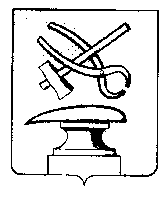 АДМИНИСТРАЦИЯ ГОРОДА КУЗНЕЦКА ПЕНЗЕНСКОЙ ОБЛАСТИПОСТАНОВЛЕНИЕот   __________  № ___________                                                                   г. Кузнецк О внесении изменения в постановление администрации города Кузнецка от 30.10.2013 № 2192 «Об утверждении муниципальной программы города Кузнецка Пензенской области «Развитие местного самоуправления и гражданского общества в городе Кузнецке Пензенской области»В соответствии с Бюджетным кодексом Российской Федерации, руководствуясь ст. 28 Устава города Кузнецка Пензенской области, администрация города Кузнецка постановляет:1. Внести в постановление администрации города Кузнецка от  30.10.2013 № 2192 «Об утверждении муниципальной программы города Кузнецка Пензенской области «Развитие местного самоуправления и гражданского общества в городе Кузнецке Пензенской области» (далее-Постановление) следующее изменение:1.1 Строку «Объемы бюджетных ассигнований муниципальной программы» паспорта муниципальной программы изложить в следующей редакции:«».1.2 Абзац первый раздела 5 муниципальной программы изложить в следующей редакции:«Финансирование муниципальной программы осуществляется за счет средств бюджета города Кузнецка, иных источников, не запрещенных действующим законодательством. Общий объем финансирования муниципальной программы на 2014-2024 годы составляет 543021,0 тыс. рублей.».1.3 Строку «Объемы бюджетных ассигнований муниципальной программы» пункта 6.3 подпрограммы «Создание условий для реализации муниципальной программы» раздела 6 муниципальной программы изложить в следующей редакции: «».1.4 Приложение № 3.1 к муниципальной программе «Ресурсное обеспечение реализации муниципальной программы «Развитие местного самоуправления и гражданского общества в городе Кузнецке Пензенской области» за счет всех источников финансирования на 2016-2024 годы» изложить в новой редакции согласно приложению № 1 к постановлению.1.5 Приложение № 4.1 к муниципальной программе «Ресурсное обеспечение реализации муниципальной программы «Развитие местного самоуправления и гражданского общества в городе Кузнецке Пензенской области» за счет средств бюджета города Кузнецка на 2016-2024 годы» изложить в новой редакции согласно приложению № 2 к постановлению. 1.6 Приложение № 5.1 к муниципальной программе «Перечень основных мероприятий, мероприятий муниципальной программы «Развитие местного самоуправления и гражданского общества в городе Кузнецке Пензенской области» на 2016-2024 годы» изложить в новой редакции согласно приложению № 3 к постановлению. 2. Настоящее постановление подлежит официальному опубликованию и вступает в силу на следующий день после официального опубликования.3. Настоящее постановление применяется в части, не противоречащей решению о бюджете города Кузнецка на соответствующий год.4. Контроль за исполнением настоящего постановления возложить на заместителя главы администрации города Кузнецка Пастушкову Л.Н. Глава администрации города Кузнецка                                   С.А. ЗлатогорскийПриложение № 1к постановлению администрации города Кузнецкаот ________№_______Приложение № 3.1к муниципальной программе«Развитие местного самоуправления и гражданского общества в городе Кузнецке Пензенской области»РЕСУРСНОЕ ОБЕСПЕЧЕНИЕреализации муниципальной программы «Развитие местного самоуправления и гражданского общества в городе Кузнецке Пензенской области» за счет всех источников финансирования на 2016-2024 годыПриложение № 2к постановлению администрации города Кузнецкаот ________№_______Приложение № 4.1к муниципальной программе«Развитие местного самоуправления и гражданского общества в городе Кузнецке Пензенской области»РЕСУРСНОЕ ОБЕСПЕЧЕНИЕреализации муниципальной программы «Развитие местного самоуправления и гражданского общества в городе Кузнецке Пензенской области» за счет средств бюджета города Кузнецка на 2016-2024 годыПриложение № 5.1  						к муниципальной программе«Развитие местного самоуправления и гражданского общества в городе Кузнецке Пензенской области»ПЕРЕЧЕНЬ ОСНОВНЫХ МЕРОПРИЯТИЙ, МЕРОПРИЯТИЙмуниципальной программы «Развитие местного самоуправления и гражданского общества в городе Кузнецке Пензенской области» на 2016-2024 годыв том числе:- по мероприятиям, имеющим инновационную направленностьпо другим мероприятиям:Объемы бюджетных            
ассигнований муниципальной программы Общий объем бюджетных ассигнований на реализацию программы составляет 543021,0 тыс. рублей, в т. ч: в 2014 году –  43563,7 тыс. рублей;в 2015 году –  41957,5 тыс. рублей;в 2016 году –  42841,8 тыс. рублей;в 2017 году – 45199,6 тыс. рублей;в 2018 году –  47121,8 тыс. рублей;в 2019 году –  48147,0 тыс. рублей;в 2020 году –  54167,6 тыс. рублей;в 2021 году – 53922,0 тыс. рублей;в 2022 году – 57834,9 тыс. рублей;в 2023 году – 54088,8 тыс. рублей;в 2024 году – 54176,3 тыс. рублей.Объем бюджетных ассигнований на реализацию программы за счет средств федерального бюджета составляет 183,6 тыс. рублей, в т. ч.: в 2014 году –  0 тыс. рублей;в 2015 году –  0 тыс. рублей;в 2016 году –  51,7 тыс. рублей;в 2017 году – 0 тыс. рублей;в 2018 году –  33,5 тыс. рублей;в 2019 году –  5,1 тыс. рублей;в 2020 году –  6,8 тыс. рублей;в 2021 году –  4,8 тыс. рублей;в 2022 году –  78,4 тыс. рублей;в 2023 году –  1,9 тыс. рублей;в 2024 году –  1,4 тыс. рублей.Объем бюджетных ассигнований на реализацию программы за счет средств бюджета Пензенской области составляет  22956,2 тыс. рублей, в т. ч.: в 2014 году –  1950,0 тыс. рублей;в 2015 году –  1896,4 тыс. рублей;в 2016 году –  1898,7 тыс. рублей;в 2017 году –  1787,0 тыс. рублей;в 2018 году –  1924,9 тыс. рублей;в 2019 году –  1931,3 тыс. рублей;в 2020 году –  2166,6 тыс. рублей;в 2021 году –  2254,1 тыс. рублей;в 2022 году –  2338,6 тыс. рублей;в 2023 году –  2360,3 тыс. рублей;в 2024 году –  2448,3 тыс. рублей.Объем бюджетных ассигнований на реализацию программы за счет средств бюджета города Кузнецка составляет  519881,2 тыс. рублей,в т. ч.:в 2014 году – 41613,7 тыс. рублей;в 2015 году –  40061,1 тыс. рублей;в 2016 году –  40891,4 тыс. рублей;в 2017 году –  43412,6 тыс. рублей;в 2018 году –  45163,4 тыс. рублей;в 2019 году –  46210,6  тыс. рублей;в 2020 году –  51994,2  тыс. рублей;в 2021 году – 51663,1  тыс. рублей;в 2022 году – 55417,9 тыс. рублей;в 2023 году – 51726,6 тыс. рублей;в 2024 году – 51726,6 тыс. рублей.Объемы и источники финансирования подпрограммы  (по годам)Всего:453435,6 тыс. рублей, в том числе:	2016 год – 42149,1 тыс. рублей;2017 год – 44644,5 тыс. рублей;2018 год – 46612,6 тыс. рублей;2019 год – 46839,8тыс. рублей;2020 год – 53667,6 тыс. рублей;2021 год – 53422,0 тыс. рублей;2022 год – 57834,9 тыс. рублей;2023 год – 54088,8 тыс. рублей;2024 год – 54176,3 тыс. рублей.Из них:-  за счет средств федерального бюджета составляет  183,6  тыс. рублей, в т. ч.: в 2016 году –  51,7 тыс. рублей;в 2017 году -   0 тыс. рублей;в 2018 году –  33,5 тыс. рублей;в 2019 году –  5,1 тыс. рублей;в 2020 году –  6,8 тыс. рублей;в 2021 году –  4,8 тыс. рублей;в 2022 году –  78,4  тыс. рублей;в 2023 году –  1,9 тыс. рублей;в 2024 году –  1,4 тыс. рублей;- за счет средств бюджета Пензенской области составляет 19109,8 тыс. рублей, в т. ч. по годам:в 2016 году –  1898,7 тыс. рублей;в 2017 году -   1787,0 тыс. рублей;в 2018 году –  1924,9 тыс. рублей;в 2019 году –  1931,3 тыс. рублей;в 2020 году –  2166,6 тыс. рублей;в 2021 году –  2254,1 тыс. рублей;в 2022 году –  2338,6 тыс. рублей;в 2023 году –  2360,3 тыс. рублей;в 2024 году –  2448,3 тыс. рублей; - за счет средств бюджета города Кузнецка составляет  434142,2 тыс. рублей,в т. ч. по годам:в 2016 году –  40198,7 тыс. рублей;в 2017 году –  42857,5 тыс. рублей;в 2018 году –  44654,2 тыс. рублей;в 2019 году –  44903,4 тыс. рублей;в 2020 году –  51494,2 тыс. рублей;в 2021 году –  51163,1 тыс. рублей;в 2022 году –  55417,9 тыс. рублей;в 2023 году –  51726,6 тыс. рублей;в 2024 году –  51726,6 тыс. рублей.Ответственный исполнитель муниципальной программыОтветственный исполнитель муниципальной программыОтветственный исполнитель муниципальной программыАдминистрация города КузнецкаАдминистрация города КузнецкаАдминистрация города КузнецкаАдминистрация города КузнецкаАдминистрация города КузнецкаАдминистрация города КузнецкаАдминистрация города КузнецкаАдминистрация города КузнецкаАдминистрация города КузнецкаАдминистрация города Кузнецка№ п/пСтатусНаименование  муниципальной программы, подпрограммыОценка расходов, тыс. рублейОценка расходов, тыс. рублейОценка расходов, тыс. рублейОценка расходов, тыс. рублейОценка расходов, тыс. рублейОценка расходов, тыс. рублейОценка расходов, тыс. рублейОценка расходов, тыс. рублейОценка расходов, тыс. рублей№ п/пСтатусНаименование  муниципальной программы, подпрограммыИсточникфинансирования20162017201820192020202120222023202412345678910111213Муниципальная программа«Развитие местного самоуправления и гражданского общества в городе Кузнецке Пензенской области»всего              42841,845199,647121,848147,054167,65392257834,954088,854176,3Муниципальная программа«Развитие местного самоуправления и гражданского общества в городе Кузнецке Пензенской области»В том числе:бюджет города Кузнецка            40891,443412,645163,446210,651994,251663,155417,951726,651726,6Муниципальная программа«Развитие местного самоуправления и гражданского общества в городе Кузнецке Пензенской области»Из них-межбюджетные трансферты из федерального бюджета51,7-33,55,16,84,878,41,91,4Муниципальная программа«Развитие местного самоуправления и гражданского общества в городе Кузнецке Пензенской области»-межбюджетные трансферты из бюджета Пензенской области            1898,71787,01924,91931,32166,62254,12338,62360,32448,3Муниципальная программа«Развитие местного самоуправления и гражданского общества в городе Кузнецке Пензенской области»иные источники     ---------1Подпрограмма 1"Развитие муниципальной службы в городе Кузнецке"всего              148,19,216,5000001Подпрограмма 1"Развитие муниципальной службы в городе Кузнецке"В том числе:бюджет города Кузнецка            148,19,216,5000001Подпрограмма 1"Развитие муниципальной службы в городе Кузнецке"Из них-межбюджетные трансферты из федерального бюджета---------1Подпрограмма 1"Развитие муниципальной службы в городе Кузнецке"-межбюджетные трансферты из бюджета Пензенской области            ---------1Подпрограмма 1"Развитие муниципальной службы в городе Кузнецке"иные источники     ---------1.1Основное мероприятиеСовершенствование нормативно-правовых актоввсего    ---------1.1Основное мероприятиеСовершенствование нормативно-правовых актовВ том числе:бюджет города Кузнецка            ---------1.1Основное мероприятиеСовершенствование нормативно-правовых актовИз них-межбюджетные трансферты из федерального бюджета---------1.1Основное мероприятиеСовершенствование нормативно-правовых актов-межбюджетные трансферты из бюджета Пензенской области            ---------1.1Основное мероприятиеСовершенствование нормативно-правовых актовиные источники     ---------1.2Основное мероприятиеФормирование высококвалифицированного кадрового состава муниципальной службывсего              148,19,216,5000001.2Основное мероприятиеФормирование высококвалифицированного кадрового состава муниципальной службыВ том числе:бюджет города Кузнецка            148,19,216,5000001.2Основное мероприятиеФормирование высококвалифицированного кадрового состава муниципальной службыИз них-межбюджетные трансферты из федерального бюджета---------1.2Основное мероприятиеФормирование высококвалифицированного кадрового состава муниципальной службы-межбюджетные трансферты из бюджета Пензенской области            ---------1.2Основное мероприятиеФормирование высококвалифицированного кадрового состава муниципальной службыиные источники     ---------1.3Основное мероприятиеОбеспечение информационно-методической, организационной поддержки развития местного самоуправления в городе Кузнецкевсего  ---------1.3Основное мероприятиеОбеспечение информационно-методической, организационной поддержки развития местного самоуправления в городе КузнецкеВ том числе:бюджет города Кузнецка            ---------1.3Основное мероприятиеОбеспечение информационно-методической, организационной поддержки развития местного самоуправления в городе КузнецкеИз них-межбюджетные трансферты из федерального бюджета---------1.3Основное мероприятиеОбеспечение информационно-методической, организационной поддержки развития местного самоуправления в городе Кузнецке-межбюджетные трансферты из бюджета Пензенской области            ---------1.3Основное мероприятиеОбеспечение информационно-методической, организационной поддержки развития местного самоуправления в городе Кузнецкеиные источники     ---------2Подпрограмма 2 «Развитие гражданского общества на территории города Кузнецка»всего              678,7547,0500,01290,75005000002Подпрограмма 2 «Развитие гражданского общества на территории города Кузнецка»В том числе:бюджет города Кузнецка            678,7547,0500,01290,75005000002Подпрограмма 2 «Развитие гражданского общества на территории города Кузнецка»Из них-межбюджетные трансферты из федерального бюджета---------2Подпрограмма 2 «Развитие гражданского общества на территории города Кузнецка»-межбюджетные трансферты из бюджета Пензенской области            ---------2Подпрограмма 2 «Развитие гражданского общества на территории города Кузнецка»иные источники     ---------2.1Основное мероприятиеМероприятия, направленные на создание условий для развития гражданского обществавсего              678,7547,0500,0-500500---2.1Основное мероприятиеМероприятия, направленные на создание условий для развития гражданского обществаВ том числе:бюджет города Кузнецка            678,7547,0500,0-500500---2.1Основное мероприятиеМероприятия, направленные на создание условий для развития гражданского обществаИз них-межбюджетные трансферты из федерального бюджета---------2.1Основное мероприятиеМероприятия, направленные на создание условий для развития гражданского общества-межбюджетные трансферты из бюджета Пензенской области         ---------2.1Основное мероприятиеМероприятия, направленные на создание условий для развития гражданского обществаиные источники     ---------2.2Основное мероприятиеУчастие населения в осуществлении местного самоуправления на территории города Кузнецкавсего---1290,70000-2.2Основное мероприятиеУчастие населения в осуществлении местного самоуправления на территории города КузнецкаВ том числе:бюджет города Кузнецка            ---1290,70000-2.2Основное мероприятиеУчастие населения в осуществлении местного самоуправления на территории города КузнецкаИз них-межбюджетные трансферты из федерального бюджета---------2.2Основное мероприятиеУчастие населения в осуществлении местного самоуправления на территории города Кузнецка-межбюджетные трансферты из бюджета Пензенской области          ---------2.2Основное мероприятиеУчастие населения в осуществлении местного самоуправления на территории города Кузнецкаиные источники       ---------3Подпрограмма 3«Создание условий для реализации муниципальной программы»всего              42149,144644,546612,646839,853667,65342257834,954088,854176,33Подпрограмма 3«Создание условий для реализации муниципальной программы»В том числе:бюджет города Кузнецка            40198,742857,544654,244903,451494,251663,155417,951726,651726,63Подпрограмма 3«Создание условий для реализации муниципальной программы»Из них-межбюджетные трансферты из федерального бюджета51,7-33,55,16,84,878,41,91,43Подпрограмма 3«Создание условий для реализации муниципальной программы»-межбюджетные трансферты из бюджета Пензенской области            1898,71787,01924,91931,32166,62254,12338,62360,32448,33Подпрограмма 3«Создание условий для реализации муниципальной программы»всего              ---------3.1Основное мероприятие Обеспечение реализации мероприятий муниципальной программывсего              42149,144644,546612,646839,853667,65392257834,954088,854176,33.1Основное мероприятие Обеспечение реализации мероприятий муниципальной программыВ том числе:бюджет города Кузнецка            40198,742857,544654,044903,451494,251663,155417,951726,651726,63.1Основное мероприятие Обеспечение реализации мероприятий муниципальной программыИз них-межбюджетные трансферты из федерального бюджета51,7-33,55,16,84,878,41,91,43.1Основное мероприятие Обеспечение реализации мероприятий муниципальной программы-межбюджетные трансферты из бюджета Пензенской области            1898,71787,01924,91931,32166,62254,12338,62360,32448,33.1Основное мероприятие Обеспечение реализации мероприятий муниципальной программывсего              ---------Ответственный исполнитель муниципальной  программыОтветственный исполнитель муниципальной  программыОтветственный исполнитель муниципальной  программыАдминистрация города КузнецкаАдминистрация города КузнецкаАдминистрация города КузнецкаАдминистрация города КузнецкаАдминистрация города КузнецкаАдминистрация города КузнецкаАдминистрация города КузнецкаАдминистрация города КузнецкаАдминистрация города КузнецкаАдминистрация города КузнецкаАдминистрация города КузнецкаАдминистрация города КузнецкаАдминистрация города КузнецкаАдминистрация города КузнецкаАдминистрация города КузнецкаАдминистрация города КузнецкаАдминистрация города КузнецкаАдминистрация города Кузнецка№п/пСтатусНаименование  муниципальной программы, подпрограммыОтветственный  исполнитель, соисполнитель, подпрограммы,Код бюджетной классификации Код бюджетной классификации Код бюджетной классификации Код бюджетной классификации Код бюджетной классификации Код бюджетной классификации Код бюджетной классификации Код бюджетной классификации Расходы бюджета города Кузнецка, тыс. рублейРасходы бюджета города Кузнецка, тыс. рублейРасходы бюджета города Кузнецка, тыс. рублейРасходы бюджета города Кузнецка, тыс. рублейРасходы бюджета города Кузнецка, тыс. рублейРасходы бюджета города Кузнецка, тыс. рублейРасходы бюджета города Кузнецка, тыс. рублейРасходы бюджета города Кузнецка, тыс. рублейРасходы бюджета города Кузнецка, тыс. рублей№п/пСтатусНаименование  муниципальной программы, подпрограммыОтветственный  исполнитель, соисполнитель, подпрограммы,ГРБСГРБСРзРзПрПрЦСВР2016 г.2017 г.2018 г.2019 г.2020 г.2021 г.2022 г.2023 г.2024 г.№п/пСтатусНаименование  муниципальной программы, подпрограммыОтветственный  исполнитель, соисполнитель, подпрограммы,2016 г.2017 г.2018 г.2019 г.2020 г.2021 г.2022 г.2023 г.2024 г.123456677889121314151617181920Муниципальная программа      «Развитие местного самоуправления и гражданского общества в городе Кузнецке Пензенской области»  всего хххххххх40891,443412,645163,446210,651994,251663,155417,951726,651726,6Муниципальная программа      «Развитие местного самоуправления и гражданского общества в городе Кузнецке Пензенской области»  Администрация города Кузнецка901ххххххх40841,443365,645163,445419,951994,251663,155417,951726,651726,6Муниципальная программа      «Развитие местного самоуправления и гражданского общества в городе Кузнецке Пензенской области»  Управление культуры города Кузнецка957ххххххх5047,00000000Муниципальная программа      «Развитие местного самоуправления и гражданского общества в городе Кузнецке Пензенской области»  Отдел социальной защиты населения города Кузнецка948ххххххх---790,700000 1 Подпрограмма 1 "Развитие муниципальной службы в городе Кузнецке"всего хххххххх14,08,19,216,500000 1 Подпрограмма 1 "Развитие муниципальной службы в городе Кузнецке"Администрация города Кузнецка901ххххххх14,08,19,216,500000 1 Подпрограмма 1 "Развитие муниципальной службы в городе Кузнецке"Администрация города Кузнецка901010104041510202400151020240024014,08,19,2000000 1 Подпрограмма 1 "Развитие муниципальной службы в городе Кузнецке"Администрация города Кузнецка901070705051510202400151020240024000016,5000001.1Основное мероприятиеСовершенствование нормативно-правовых актовАдминистрация города Кузнецкахххххххх---------1.2Основное мероприятиеФормирование высококвалифицированного кадрового состава муниципальной службыАдминистрация города Кузнецка901ххххххх14,08,19,216,5000001.2Основное мероприятиеФормирование высококвалифицированного кадрового состава муниципальной службыАдминистрация города Кузнецка901010104041510202400151020240024014,08,19,20000001.2Основное мероприятиеФормирование высококвалифицированного кадрового состава муниципальной службыАдминистрация города Кузнецка901070705051510202400151020240024000016,5000001.3Основное мероприятиеОбеспечение информационно- методической, организационной поддержки развития местного самоуправления в городе КузнецкеАдминистрация города Кузнецкахххххххх---------2Подпрограмма 2 «Развитие гражданского общества на территории города Кузнецка»всегохххххххх678,7547,05001290,75005000002Подпрограмма 2 «Развитие гражданского общества на территории города Кузнецка»Администрация города Кузнецка901ххххххх628,7547,005005005000002Подпрограмма 2 «Развитие гражданского общества на территории города Кузнецка»Администрация города Кузнецка9010101131315201803101520180310240128,7000000002Подпрограмма 2 «Развитие гражданского общества на территории города Кузнецка»Администрация города Кузнецка90107070707152012702015201270202400000000002Подпрограмма 2 «Развитие гражданского общества на территории города Кузнецка»Администрация города Кузнецка90111110202152012701015201270102400000000002Подпрограмма 2 «Развитие гражданского общества на территории города Кузнецка»Администрация города Кузнецка90101011313152018031015201803103505005005005005005000002Подпрограмма 2 «Развитие гражданского общества на территории города Кузнецка»Администрация города Кузнецка90101011313152018031015201803106300000000002Подпрограмма 2 «Развитие гражданского общества на территории города Кузнецка»Управление культуры города Кузнецка957ххххххх5047,000000002Подпрограмма 2 «Развитие гражданского общества на территории города Кузнецка»Управление культуры города Кузнецка95708080101152018031015201803102405047,000000002Подпрограмма 2 «Развитие гражданского общества на территории города Кузнецка»Отдел социальной защиты населения города Кузнецка948ххххххх---790,7000002Подпрограмма 2 «Развитие гражданского общества на территории города Кузнецка»Отдел социальной защиты населения города Кузнецка9480101131315202803101520280310240---0000002Подпрограмма 2 «Развитие гражданского общества на территории города Кузнецка»Отдел социальной защиты населения города Кузнецка9480101131315202803101520280310360---790,7000002.1Основное мероприятиеМероприятия направленные на создание условий для развития гражданского обществаАдминистрация города Кузнецка901ххххххх628,7547,05005005005000002.1Основное мероприятиеМероприятия направленные на создание условий для развития гражданского обществаАдминистрация города Кузнецка9010101131315201803101520180310240128,7000000002.1Основное мероприятиеМероприятия направленные на создание условий для развития гражданского обществаАдминистрация города Кузнецка90107070707152012702015201270202400000000002.1Основное мероприятиеМероприятия направленные на создание условий для развития гражданского обществаАдминистрация города Кузнецка90111110202152012701015201270102400000000002.1Основное мероприятиеМероприятия направленные на создание условий для развития гражданского обществаАдминистрация города Кузнецка90101011313152018031015201803103505005005005005005000002.1Основное мероприятиеМероприятия направленные на создание условий для развития гражданского обществаАдминистрация города Кузнецка90101011313152018031015201803106300000000002.1Основное мероприятиеМероприятия направленные на создание условий для развития гражданского обществаУправление культуры города Кузнецка95708080101152018031015201803102405047,000000002.2Основное мероприятиеУчастие населения в осуществлении местного самоуправления на территории города КузнецкаОтдел социальной защиты населения города Кузнецка9480101131315202803101520280310240---0000002.2Основное мероприятиеУчастие населения в осуществлении местного самоуправления на территории города КузнецкаОтдел социальной защиты населения города Кузнецка9480101131315202803101520280310360---790,7000003Подпрограмма 3«Создание условий для реализации муниципальной программы»Всегохххххххх40198,742857,544654,244903,451494,251663,155417,951726,651726,63Подпрограмма 3«Создание условий для реализации муниципальной программы»Администрация города Кузнецка901ххххххх40198,742857,544654,244903,451494,251663,155417,9 51726,651726,63Подпрограмма 3«Создание условий для реализации муниципальной программы»Администрация города Кузнецка901010104041590102300159010230012032368,033365,435377,435285,041240,741995,246043,745804,645804,63Подпрограмма 3«Создание условий для реализации муниципальной программы»Администрация города Кузнецка901010104041590102400159010240012046,33,413,329,659,96,362,2553Подпрограмма 3«Создание условий для реализации муниципальной программы»Администрация города Кузнецка90101010404159010240015901024002405253,86762,86333,96030,26564,75636,25513,3248624863Подпрограмма 3«Создание условий для реализации муниципальной программы»Администрация города Кузнецка9010101040415901024001590102400850286,1317,4352,3446,2671,1312,13522512513Подпрограмма 3«Создание условий для реализации муниципальной программы»Администрация города Кузнецка90101010404159010250015901025001201985,62124,52234,32809,52532,12713,52948,22948,22948,29010101040415901026001590102600120013,566,232,60062,50090101010404159010260015901026002403,217,726,623,520,617,33732,332,39010101131315901803301590180330850255,7252,8250,2246,8405,1402,5399199,5199,5901010104041590147050159014705024000000800003.1Основное мероприятиеОбеспечение реализации мероприятий муниципальной программыАдминистрация города Кузнецкахххххххх40198,742857,544654,244903,451494,251663,155417,951726,651726,63.1Основное мероприятиеОбеспечение реализации мероприятий муниципальной программыАдминистрация города Кузнецка901ххххххх40198,742857,544654,244903,451494,251663,155417,951726,651726,63.1Основное мероприятиеОбеспечение реализации мероприятий муниципальной программыАдминистрация города Кузнецка901010104041590102300159010230012032368,033365,435377,435285,041240,741995,246043,745804,645804,63.1Основное мероприятиеОбеспечение реализации мероприятий муниципальной программыАдминистрация города Кузнецка901010104041590102400159010240012046,33,413,329,659,96,362,2553.1Основное мероприятиеОбеспечение реализации мероприятий муниципальной программыАдминистрация города Кузнецка90101010404159010240015901024002405253,86762,86333,96030,26564,75636,25513,3248624863.1Основное мероприятиеОбеспечение реализации мероприятий муниципальной программыАдминистрация города Кузнецка9010101040415901024001590102400850286,1317,4352,3446,2671,1312,13522512513.1Основное мероприятиеОбеспечение реализации мероприятий муниципальной программыАдминистрация города Кузнецка90101010404159010250015901025001201985,62124,52234,32809,52532,12713,52948,22948,22948,23.1Основное мероприятиеОбеспечение реализации мероприятий муниципальной программыАдминистрация города Кузнецка9010101040415901026001590102600120013,566,232,60062,5003.1Основное мероприятиеОбеспечение реализации мероприятий муниципальной программыАдминистрация города Кузнецка90101010404159010260015901026002403,217,726,623,520,617,33732,332,33.1Основное мероприятиеОбеспечение реализации мероприятий муниципальной программыАдминистрация города Кузнецка9010101131315901803301590180330850255,7252,8250,2246,8405,1402,5399199,5199,53.1Основное мероприятиеОбеспечение реализации мероприятий муниципальной программыАдминистрация города Кузнецка90101010404159014705015901470502400000080000№  
п/пНаименование      
мероприятияНаименование      
мероприятияИсполнителиИсполнителиИсполнителиСрок    
испол–
нения   
(год)Срок    
испол–
нения   
(год)Срок    
испол–
нения   
(год)Срок    
испол–
нения   
(год)Срок    
испол–
нения   
(год)Объем финансирования, тыс. руб.Объем финансирования, тыс. руб.Объем финансирования, тыс. руб.Объем финансирования, тыс. руб.Объем финансирования, тыс. руб.Объем финансирования, тыс. руб.Объем финансирования, тыс. руб.Объем финансирования, тыс. руб.Объем финансирования, тыс. руб.Объем финансирования, тыс. руб.Объем финансирования, тыс. руб.Объем финансирования, тыс. руб.Объем финансирования, тыс. руб.Объем финансирования, тыс. руб.Объем финансирования, тыс. руб.Объем финансирования, тыс. руб.Объем финансирования, тыс. руб.Объем финансирования, тыс. руб.Объем финансирования, тыс. руб.Объем финансирования, тыс. руб.Объем финансирования, тыс. руб.Объем финансирования, тыс. руб.Объем финансирования, тыс. руб.Объем финансирования, тыс. руб.Объем финансирования, тыс. руб.Объем финансирования, тыс. руб.Объем финансирования, тыс. руб.Объем финансирования, тыс. руб.Показатели результата  
мероприятия по годамПоказатели результата  
мероприятия по годамПоказатели результата  
мероприятия по годамСвязь с показателем муниципальной программы (подпрограммы)№  
п/пНаименование      
мероприятияНаименование      
мероприятияИсполнителиИсполнителиИсполнителиСрок    
испол–
нения   
(год)Срок    
испол–
нения   
(год)Срок    
испол–
нения   
(год)Срок    
испол–
нения   
(год)Срок    
испол–
нения   
(год)ВсегоВсегоБюджет  
города Кузнецка Пензенской
областиБюджет  
города Кузнецка Пензенской
областиБюджет  
города Кузнецка Пензенской
областиБюджет  
города Кузнецка Пензенской
областиБюджет  
города Кузнецка Пензенской
областиБюджетПензен-ской областиБюджетПензен-ской областиБюджетПензен-ской областиБюджетПензен-ской областиБюджетПензен-ской областиБюджетПензен-ской областиБюджетПензен-ской областиФедеральный бюджет    
Федеральный бюджет    
Федеральный бюджет    
Федеральный бюджет    
Федеральный бюджет    
Федеральный бюджет    
Вне-бюджетные
средстваВне-бюджетные
средстваВне-бюджетные
средстваВне-бюджетные
средстваВне-бюджетные
средстваВне-бюджетные
средстваВне-бюджетные
средстваВне-бюджетные
средстваПоказатели результата  
мероприятия по годамПоказатели результата  
мероприятия по годамПоказатели результата  
мероприятия по годамСвязь с показателем муниципальной программы (подпрограммы)122333444445566666777777788888899999999101010Подпрограмма 1. Развитие муниципальной службы в городе КузнецкеПодпрограмма 1. Развитие муниципальной службы в городе КузнецкеПодпрограмма 1. Развитие муниципальной службы в городе КузнецкеПодпрограмма 1. Развитие муниципальной службы в городе КузнецкеПодпрограмма 1. Развитие муниципальной службы в городе КузнецкеПодпрограмма 1. Развитие муниципальной службы в городе КузнецкеПодпрограмма 1. Развитие муниципальной службы в городе КузнецкеПодпрограмма 1. Развитие муниципальной службы в городе КузнецкеПодпрограмма 1. Развитие муниципальной службы в городе КузнецкеПодпрограмма 1. Развитие муниципальной службы в городе КузнецкеПодпрограмма 1. Развитие муниципальной службы в городе КузнецкеПодпрограмма 1. Развитие муниципальной службы в городе КузнецкеПодпрограмма 1. Развитие муниципальной службы в городе КузнецкеПодпрограмма 1. Развитие муниципальной службы в городе КузнецкеПодпрограмма 1. Развитие муниципальной службы в городе КузнецкеПодпрограмма 1. Развитие муниципальной службы в городе КузнецкеПодпрограмма 1. Развитие муниципальной службы в городе КузнецкеПодпрограмма 1. Развитие муниципальной службы в городе КузнецкеПодпрограмма 1. Развитие муниципальной службы в городе КузнецкеПодпрограмма 1. Развитие муниципальной службы в городе КузнецкеПодпрограмма 1. Развитие муниципальной службы в городе КузнецкеПодпрограмма 1. Развитие муниципальной службы в городе КузнецкеПодпрограмма 1. Развитие муниципальной службы в городе КузнецкеПодпрограмма 1. Развитие муниципальной службы в городе КузнецкеПодпрограмма 1. Развитие муниципальной службы в городе КузнецкеПодпрограмма 1. Развитие муниципальной службы в городе КузнецкеПодпрограмма 1. Развитие муниципальной службы в городе КузнецкеПодпрограмма 1. Развитие муниципальной службы в городе КузнецкеПодпрограмма 1. Развитие муниципальной службы в городе КузнецкеПодпрограмма 1. Развитие муниципальной службы в городе КузнецкеПодпрограмма 1. Развитие муниципальной службы в городе КузнецкеПодпрограмма 1. Развитие муниципальной службы в городе КузнецкеПодпрограмма 1. Развитие муниципальной службы в городе КузнецкеПодпрограмма 1. Развитие муниципальной службы в городе КузнецкеПодпрограмма 1. Развитие муниципальной службы в городе КузнецкеПодпрограмма 1. Развитие муниципальной службы в городе КузнецкеПодпрограмма 1. Развитие муниципальной службы в городе КузнецкеПодпрограмма 1. Развитие муниципальной службы в городе КузнецкеПодпрограмма 1. Развитие муниципальной службы в городе КузнецкеПодпрограмма 1. Развитие муниципальной службы в городе КузнецкеПодпрограмма 1. Развитие муниципальной службы в городе КузнецкеПодпрограмма 1. Развитие муниципальной службы в городе КузнецкеПодпрограмма 1. Развитие муниципальной службы в городе КузнецкеЦель. Повышение уровня организации деятельности органов местного самоуправления города Кузнецка, развитие и повышение эффективности муниципальной службы, формирование высококвалифицированного кадрового состава муниципальной службы.Удовлетворенность населения деятельностью органов местного самоуправления города Кузнецка.Цель. Повышение уровня организации деятельности органов местного самоуправления города Кузнецка, развитие и повышение эффективности муниципальной службы, формирование высококвалифицированного кадрового состава муниципальной службы.Удовлетворенность населения деятельностью органов местного самоуправления города Кузнецка.Цель. Повышение уровня организации деятельности органов местного самоуправления города Кузнецка, развитие и повышение эффективности муниципальной службы, формирование высококвалифицированного кадрового состава муниципальной службы.Удовлетворенность населения деятельностью органов местного самоуправления города Кузнецка.Цель. Повышение уровня организации деятельности органов местного самоуправления города Кузнецка, развитие и повышение эффективности муниципальной службы, формирование высококвалифицированного кадрового состава муниципальной службы.Удовлетворенность населения деятельностью органов местного самоуправления города Кузнецка.Цель. Повышение уровня организации деятельности органов местного самоуправления города Кузнецка, развитие и повышение эффективности муниципальной службы, формирование высококвалифицированного кадрового состава муниципальной службы.Удовлетворенность населения деятельностью органов местного самоуправления города Кузнецка.Цель. Повышение уровня организации деятельности органов местного самоуправления города Кузнецка, развитие и повышение эффективности муниципальной службы, формирование высококвалифицированного кадрового состава муниципальной службы.Удовлетворенность населения деятельностью органов местного самоуправления города Кузнецка.Цель. Повышение уровня организации деятельности органов местного самоуправления города Кузнецка, развитие и повышение эффективности муниципальной службы, формирование высококвалифицированного кадрового состава муниципальной службы.Удовлетворенность населения деятельностью органов местного самоуправления города Кузнецка.Цель. Повышение уровня организации деятельности органов местного самоуправления города Кузнецка, развитие и повышение эффективности муниципальной службы, формирование высококвалифицированного кадрового состава муниципальной службы.Удовлетворенность населения деятельностью органов местного самоуправления города Кузнецка.Цель. Повышение уровня организации деятельности органов местного самоуправления города Кузнецка, развитие и повышение эффективности муниципальной службы, формирование высококвалифицированного кадрового состава муниципальной службы.Удовлетворенность населения деятельностью органов местного самоуправления города Кузнецка.Цель. Повышение уровня организации деятельности органов местного самоуправления города Кузнецка, развитие и повышение эффективности муниципальной службы, формирование высококвалифицированного кадрового состава муниципальной службы.Удовлетворенность населения деятельностью органов местного самоуправления города Кузнецка.Цель. Повышение уровня организации деятельности органов местного самоуправления города Кузнецка, развитие и повышение эффективности муниципальной службы, формирование высококвалифицированного кадрового состава муниципальной службы.Удовлетворенность населения деятельностью органов местного самоуправления города Кузнецка.Цель. Повышение уровня организации деятельности органов местного самоуправления города Кузнецка, развитие и повышение эффективности муниципальной службы, формирование высококвалифицированного кадрового состава муниципальной службы.Удовлетворенность населения деятельностью органов местного самоуправления города Кузнецка.Цель. Повышение уровня организации деятельности органов местного самоуправления города Кузнецка, развитие и повышение эффективности муниципальной службы, формирование высококвалифицированного кадрового состава муниципальной службы.Удовлетворенность населения деятельностью органов местного самоуправления города Кузнецка.Цель. Повышение уровня организации деятельности органов местного самоуправления города Кузнецка, развитие и повышение эффективности муниципальной службы, формирование высококвалифицированного кадрового состава муниципальной службы.Удовлетворенность населения деятельностью органов местного самоуправления города Кузнецка.Цель. Повышение уровня организации деятельности органов местного самоуправления города Кузнецка, развитие и повышение эффективности муниципальной службы, формирование высококвалифицированного кадрового состава муниципальной службы.Удовлетворенность населения деятельностью органов местного самоуправления города Кузнецка.Цель. Повышение уровня организации деятельности органов местного самоуправления города Кузнецка, развитие и повышение эффективности муниципальной службы, формирование высококвалифицированного кадрового состава муниципальной службы.Удовлетворенность населения деятельностью органов местного самоуправления города Кузнецка.Цель. Повышение уровня организации деятельности органов местного самоуправления города Кузнецка, развитие и повышение эффективности муниципальной службы, формирование высококвалифицированного кадрового состава муниципальной службы.Удовлетворенность населения деятельностью органов местного самоуправления города Кузнецка.Цель. Повышение уровня организации деятельности органов местного самоуправления города Кузнецка, развитие и повышение эффективности муниципальной службы, формирование высококвалифицированного кадрового состава муниципальной службы.Удовлетворенность населения деятельностью органов местного самоуправления города Кузнецка.Цель. Повышение уровня организации деятельности органов местного самоуправления города Кузнецка, развитие и повышение эффективности муниципальной службы, формирование высококвалифицированного кадрового состава муниципальной службы.Удовлетворенность населения деятельностью органов местного самоуправления города Кузнецка.Цель. Повышение уровня организации деятельности органов местного самоуправления города Кузнецка, развитие и повышение эффективности муниципальной службы, формирование высококвалифицированного кадрового состава муниципальной службы.Удовлетворенность населения деятельностью органов местного самоуправления города Кузнецка.Цель. Повышение уровня организации деятельности органов местного самоуправления города Кузнецка, развитие и повышение эффективности муниципальной службы, формирование высококвалифицированного кадрового состава муниципальной службы.Удовлетворенность населения деятельностью органов местного самоуправления города Кузнецка.Цель. Повышение уровня организации деятельности органов местного самоуправления города Кузнецка, развитие и повышение эффективности муниципальной службы, формирование высококвалифицированного кадрового состава муниципальной службы.Удовлетворенность населения деятельностью органов местного самоуправления города Кузнецка.Цель. Повышение уровня организации деятельности органов местного самоуправления города Кузнецка, развитие и повышение эффективности муниципальной службы, формирование высококвалифицированного кадрового состава муниципальной службы.Удовлетворенность населения деятельностью органов местного самоуправления города Кузнецка.Цель. Повышение уровня организации деятельности органов местного самоуправления города Кузнецка, развитие и повышение эффективности муниципальной службы, формирование высококвалифицированного кадрового состава муниципальной службы.Удовлетворенность населения деятельностью органов местного самоуправления города Кузнецка.Цель. Повышение уровня организации деятельности органов местного самоуправления города Кузнецка, развитие и повышение эффективности муниципальной службы, формирование высококвалифицированного кадрового состава муниципальной службы.Удовлетворенность населения деятельностью органов местного самоуправления города Кузнецка.Цель. Повышение уровня организации деятельности органов местного самоуправления города Кузнецка, развитие и повышение эффективности муниципальной службы, формирование высококвалифицированного кадрового состава муниципальной службы.Удовлетворенность населения деятельностью органов местного самоуправления города Кузнецка.Цель. Повышение уровня организации деятельности органов местного самоуправления города Кузнецка, развитие и повышение эффективности муниципальной службы, формирование высококвалифицированного кадрового состава муниципальной службы.Удовлетворенность населения деятельностью органов местного самоуправления города Кузнецка.Цель. Повышение уровня организации деятельности органов местного самоуправления города Кузнецка, развитие и повышение эффективности муниципальной службы, формирование высококвалифицированного кадрового состава муниципальной службы.Удовлетворенность населения деятельностью органов местного самоуправления города Кузнецка.Цель. Повышение уровня организации деятельности органов местного самоуправления города Кузнецка, развитие и повышение эффективности муниципальной службы, формирование высококвалифицированного кадрового состава муниципальной службы.Удовлетворенность населения деятельностью органов местного самоуправления города Кузнецка.Цель. Повышение уровня организации деятельности органов местного самоуправления города Кузнецка, развитие и повышение эффективности муниципальной службы, формирование высококвалифицированного кадрового состава муниципальной службы.Удовлетворенность населения деятельностью органов местного самоуправления города Кузнецка.Цель. Повышение уровня организации деятельности органов местного самоуправления города Кузнецка, развитие и повышение эффективности муниципальной службы, формирование высококвалифицированного кадрового состава муниципальной службы.Удовлетворенность населения деятельностью органов местного самоуправления города Кузнецка.Цель. Повышение уровня организации деятельности органов местного самоуправления города Кузнецка, развитие и повышение эффективности муниципальной службы, формирование высококвалифицированного кадрового состава муниципальной службы.Удовлетворенность населения деятельностью органов местного самоуправления города Кузнецка.Цель. Повышение уровня организации деятельности органов местного самоуправления города Кузнецка, развитие и повышение эффективности муниципальной службы, формирование высококвалифицированного кадрового состава муниципальной службы.Удовлетворенность населения деятельностью органов местного самоуправления города Кузнецка.Цель. Повышение уровня организации деятельности органов местного самоуправления города Кузнецка, развитие и повышение эффективности муниципальной службы, формирование высококвалифицированного кадрового состава муниципальной службы.Удовлетворенность населения деятельностью органов местного самоуправления города Кузнецка.Цель. Повышение уровня организации деятельности органов местного самоуправления города Кузнецка, развитие и повышение эффективности муниципальной службы, формирование высококвалифицированного кадрового состава муниципальной службы.Удовлетворенность населения деятельностью органов местного самоуправления города Кузнецка.Цель. Повышение уровня организации деятельности органов местного самоуправления города Кузнецка, развитие и повышение эффективности муниципальной службы, формирование высококвалифицированного кадрового состава муниципальной службы.Удовлетворенность населения деятельностью органов местного самоуправления города Кузнецка.Цель. Повышение уровня организации деятельности органов местного самоуправления города Кузнецка, развитие и повышение эффективности муниципальной службы, формирование высококвалифицированного кадрового состава муниципальной службы.Удовлетворенность населения деятельностью органов местного самоуправления города Кузнецка.Цель. Повышение уровня организации деятельности органов местного самоуправления города Кузнецка, развитие и повышение эффективности муниципальной службы, формирование высококвалифицированного кадрового состава муниципальной службы.Удовлетворенность населения деятельностью органов местного самоуправления города Кузнецка.Цель. Повышение уровня организации деятельности органов местного самоуправления города Кузнецка, развитие и повышение эффективности муниципальной службы, формирование высококвалифицированного кадрового состава муниципальной службы.Удовлетворенность населения деятельностью органов местного самоуправления города Кузнецка.Цель. Повышение уровня организации деятельности органов местного самоуправления города Кузнецка, развитие и повышение эффективности муниципальной службы, формирование высококвалифицированного кадрового состава муниципальной службы.Удовлетворенность населения деятельностью органов местного самоуправления города Кузнецка.Цель. Повышение уровня организации деятельности органов местного самоуправления города Кузнецка, развитие и повышение эффективности муниципальной службы, формирование высококвалифицированного кадрового состава муниципальной службы.Удовлетворенность населения деятельностью органов местного самоуправления города Кузнецка.Цель. Повышение уровня организации деятельности органов местного самоуправления города Кузнецка, развитие и повышение эффективности муниципальной службы, формирование высококвалифицированного кадрового состава муниципальной службы.Удовлетворенность населения деятельностью органов местного самоуправления города Кузнецка.Цель. Повышение уровня организации деятельности органов местного самоуправления города Кузнецка, развитие и повышение эффективности муниципальной службы, формирование высококвалифицированного кадрового состава муниципальной службы.Удовлетворенность населения деятельностью органов местного самоуправления города Кузнецка.Задача: Совершенствование муниципальных правовых актов города Кузнецка по вопросам развития местного самоуправления и муниципальной службы.                          Создание условий для профессионального развития и подготовки кадров в администрации города Кузнецка, иных органов местного самоуправления города Кузнецка.Задача: Совершенствование муниципальных правовых актов города Кузнецка по вопросам развития местного самоуправления и муниципальной службы.                          Создание условий для профессионального развития и подготовки кадров в администрации города Кузнецка, иных органов местного самоуправления города Кузнецка.Задача: Совершенствование муниципальных правовых актов города Кузнецка по вопросам развития местного самоуправления и муниципальной службы.                          Создание условий для профессионального развития и подготовки кадров в администрации города Кузнецка, иных органов местного самоуправления города Кузнецка.Задача: Совершенствование муниципальных правовых актов города Кузнецка по вопросам развития местного самоуправления и муниципальной службы.                          Создание условий для профессионального развития и подготовки кадров в администрации города Кузнецка, иных органов местного самоуправления города Кузнецка.Задача: Совершенствование муниципальных правовых актов города Кузнецка по вопросам развития местного самоуправления и муниципальной службы.                          Создание условий для профессионального развития и подготовки кадров в администрации города Кузнецка, иных органов местного самоуправления города Кузнецка.Задача: Совершенствование муниципальных правовых актов города Кузнецка по вопросам развития местного самоуправления и муниципальной службы.                          Создание условий для профессионального развития и подготовки кадров в администрации города Кузнецка, иных органов местного самоуправления города Кузнецка.Задача: Совершенствование муниципальных правовых актов города Кузнецка по вопросам развития местного самоуправления и муниципальной службы.                          Создание условий для профессионального развития и подготовки кадров в администрации города Кузнецка, иных органов местного самоуправления города Кузнецка.Задача: Совершенствование муниципальных правовых актов города Кузнецка по вопросам развития местного самоуправления и муниципальной службы.                          Создание условий для профессионального развития и подготовки кадров в администрации города Кузнецка, иных органов местного самоуправления города Кузнецка.Задача: Совершенствование муниципальных правовых актов города Кузнецка по вопросам развития местного самоуправления и муниципальной службы.                          Создание условий для профессионального развития и подготовки кадров в администрации города Кузнецка, иных органов местного самоуправления города Кузнецка.Задача: Совершенствование муниципальных правовых актов города Кузнецка по вопросам развития местного самоуправления и муниципальной службы.                          Создание условий для профессионального развития и подготовки кадров в администрации города Кузнецка, иных органов местного самоуправления города Кузнецка.Задача: Совершенствование муниципальных правовых актов города Кузнецка по вопросам развития местного самоуправления и муниципальной службы.                          Создание условий для профессионального развития и подготовки кадров в администрации города Кузнецка, иных органов местного самоуправления города Кузнецка.Задача: Совершенствование муниципальных правовых актов города Кузнецка по вопросам развития местного самоуправления и муниципальной службы.                          Создание условий для профессионального развития и подготовки кадров в администрации города Кузнецка, иных органов местного самоуправления города Кузнецка.Задача: Совершенствование муниципальных правовых актов города Кузнецка по вопросам развития местного самоуправления и муниципальной службы.                          Создание условий для профессионального развития и подготовки кадров в администрации города Кузнецка, иных органов местного самоуправления города Кузнецка.Задача: Совершенствование муниципальных правовых актов города Кузнецка по вопросам развития местного самоуправления и муниципальной службы.                          Создание условий для профессионального развития и подготовки кадров в администрации города Кузнецка, иных органов местного самоуправления города Кузнецка.Задача: Совершенствование муниципальных правовых актов города Кузнецка по вопросам развития местного самоуправления и муниципальной службы.                          Создание условий для профессионального развития и подготовки кадров в администрации города Кузнецка, иных органов местного самоуправления города Кузнецка.Задача: Совершенствование муниципальных правовых актов города Кузнецка по вопросам развития местного самоуправления и муниципальной службы.                          Создание условий для профессионального развития и подготовки кадров в администрации города Кузнецка, иных органов местного самоуправления города Кузнецка.Задача: Совершенствование муниципальных правовых актов города Кузнецка по вопросам развития местного самоуправления и муниципальной службы.                          Создание условий для профессионального развития и подготовки кадров в администрации города Кузнецка, иных органов местного самоуправления города Кузнецка.Задача: Совершенствование муниципальных правовых актов города Кузнецка по вопросам развития местного самоуправления и муниципальной службы.                          Создание условий для профессионального развития и подготовки кадров в администрации города Кузнецка, иных органов местного самоуправления города Кузнецка.Задача: Совершенствование муниципальных правовых актов города Кузнецка по вопросам развития местного самоуправления и муниципальной службы.                          Создание условий для профессионального развития и подготовки кадров в администрации города Кузнецка, иных органов местного самоуправления города Кузнецка.Задача: Совершенствование муниципальных правовых актов города Кузнецка по вопросам развития местного самоуправления и муниципальной службы.                          Создание условий для профессионального развития и подготовки кадров в администрации города Кузнецка, иных органов местного самоуправления города Кузнецка.Задача: Совершенствование муниципальных правовых актов города Кузнецка по вопросам развития местного самоуправления и муниципальной службы.                          Создание условий для профессионального развития и подготовки кадров в администрации города Кузнецка, иных органов местного самоуправления города Кузнецка.Задача: Совершенствование муниципальных правовых актов города Кузнецка по вопросам развития местного самоуправления и муниципальной службы.                          Создание условий для профессионального развития и подготовки кадров в администрации города Кузнецка, иных органов местного самоуправления города Кузнецка.Задача: Совершенствование муниципальных правовых актов города Кузнецка по вопросам развития местного самоуправления и муниципальной службы.                          Создание условий для профессионального развития и подготовки кадров в администрации города Кузнецка, иных органов местного самоуправления города Кузнецка.Задача: Совершенствование муниципальных правовых актов города Кузнецка по вопросам развития местного самоуправления и муниципальной службы.                          Создание условий для профессионального развития и подготовки кадров в администрации города Кузнецка, иных органов местного самоуправления города Кузнецка.Задача: Совершенствование муниципальных правовых актов города Кузнецка по вопросам развития местного самоуправления и муниципальной службы.                          Создание условий для профессионального развития и подготовки кадров в администрации города Кузнецка, иных органов местного самоуправления города Кузнецка.Задача: Совершенствование муниципальных правовых актов города Кузнецка по вопросам развития местного самоуправления и муниципальной службы.                          Создание условий для профессионального развития и подготовки кадров в администрации города Кузнецка, иных органов местного самоуправления города Кузнецка.Задача: Совершенствование муниципальных правовых актов города Кузнецка по вопросам развития местного самоуправления и муниципальной службы.                          Создание условий для профессионального развития и подготовки кадров в администрации города Кузнецка, иных органов местного самоуправления города Кузнецка.Задача: Совершенствование муниципальных правовых актов города Кузнецка по вопросам развития местного самоуправления и муниципальной службы.                          Создание условий для профессионального развития и подготовки кадров в администрации города Кузнецка, иных органов местного самоуправления города Кузнецка.Задача: Совершенствование муниципальных правовых актов города Кузнецка по вопросам развития местного самоуправления и муниципальной службы.                          Создание условий для профессионального развития и подготовки кадров в администрации города Кузнецка, иных органов местного самоуправления города Кузнецка.Задача: Совершенствование муниципальных правовых актов города Кузнецка по вопросам развития местного самоуправления и муниципальной службы.                          Создание условий для профессионального развития и подготовки кадров в администрации города Кузнецка, иных органов местного самоуправления города Кузнецка.Задача: Совершенствование муниципальных правовых актов города Кузнецка по вопросам развития местного самоуправления и муниципальной службы.                          Создание условий для профессионального развития и подготовки кадров в администрации города Кузнецка, иных органов местного самоуправления города Кузнецка.Задача: Совершенствование муниципальных правовых актов города Кузнецка по вопросам развития местного самоуправления и муниципальной службы.                          Создание условий для профессионального развития и подготовки кадров в администрации города Кузнецка, иных органов местного самоуправления города Кузнецка.Задача: Совершенствование муниципальных правовых актов города Кузнецка по вопросам развития местного самоуправления и муниципальной службы.                          Создание условий для профессионального развития и подготовки кадров в администрации города Кузнецка, иных органов местного самоуправления города Кузнецка.Задача: Совершенствование муниципальных правовых актов города Кузнецка по вопросам развития местного самоуправления и муниципальной службы.                          Создание условий для профессионального развития и подготовки кадров в администрации города Кузнецка, иных органов местного самоуправления города Кузнецка.Задача: Совершенствование муниципальных правовых актов города Кузнецка по вопросам развития местного самоуправления и муниципальной службы.                          Создание условий для профессионального развития и подготовки кадров в администрации города Кузнецка, иных органов местного самоуправления города Кузнецка.Задача: Совершенствование муниципальных правовых актов города Кузнецка по вопросам развития местного самоуправления и муниципальной службы.                          Создание условий для профессионального развития и подготовки кадров в администрации города Кузнецка, иных органов местного самоуправления города Кузнецка.Задача: Совершенствование муниципальных правовых актов города Кузнецка по вопросам развития местного самоуправления и муниципальной службы.                          Создание условий для профессионального развития и подготовки кадров в администрации города Кузнецка, иных органов местного самоуправления города Кузнецка.Задача: Совершенствование муниципальных правовых актов города Кузнецка по вопросам развития местного самоуправления и муниципальной службы.                          Создание условий для профессионального развития и подготовки кадров в администрации города Кузнецка, иных органов местного самоуправления города Кузнецка.Задача: Совершенствование муниципальных правовых актов города Кузнецка по вопросам развития местного самоуправления и муниципальной службы.                          Создание условий для профессионального развития и подготовки кадров в администрации города Кузнецка, иных органов местного самоуправления города Кузнецка.Задача: Совершенствование муниципальных правовых актов города Кузнецка по вопросам развития местного самоуправления и муниципальной службы.                          Создание условий для профессионального развития и подготовки кадров в администрации города Кузнецка, иных органов местного самоуправления города Кузнецка.Задача: Совершенствование муниципальных правовых актов города Кузнецка по вопросам развития местного самоуправления и муниципальной службы.                          Создание условий для профессионального развития и подготовки кадров в администрации города Кузнецка, иных органов местного самоуправления города Кузнецка.Задача: Совершенствование муниципальных правовых актов города Кузнецка по вопросам развития местного самоуправления и муниципальной службы.                          Создание условий для профессионального развития и подготовки кадров в администрации города Кузнецка, иных органов местного самоуправления города Кузнецка.Задача: Совершенствование муниципальных правовых актов города Кузнецка по вопросам развития местного самоуправления и муниципальной службы.                          Создание условий для профессионального развития и подготовки кадров в администрации города Кузнецка, иных органов местного самоуправления города Кузнецка.1.11.1Основное мероприятие. Совершенствование нормативно-правовых актов.Администрация города КузнецкаАдминистрация города КузнецкаАдминистрация города КузнецкаИтогоИтогоИтого00000000000–––––––––––––––––Снижение количества актов прокурорского реагирования на муниципальные правовые актыСнижение количества актов прокурорского реагирования на муниципальные правовые актыСнижение количества актов прокурорского реагирования на муниципальные правовые актыСнижение количества актов прокурорского реагирования на муниципальные правовые актыСнижение количества актов прокурорского реагирования на муниципальные правовые акты3 целевой показатель1.11.1Основное мероприятие. Совершенствование нормативно-правовых актов.Администрация города КузнецкаАдминистрация города КузнецкаАдминистрация города Кузнецка20162016201600000000000–––––––––––––––––1,5%1,5%1,5%1,5%1,5%1.11.1Основное мероприятие. Совершенствование нормативно-правовых актов.Администрация города КузнецкаАдминистрация города КузнецкаАдминистрация города Кузнецка20172017201700000000000–––––––––––––––––1,0%1,0%1,0%1,0%1,0%1.11.1Основное мероприятие. Совершенствование нормативно-правовых актов.Администрация города КузнецкаАдминистрация города КузнецкаАдминистрация города Кузнецка20182018201800000000000–––––––––––––––––0,7%0,7%0,7%0,7%0,7%1.11.1Основное мероприятие. Совершенствование нормативно-правовых актов.Администрация города КузнецкаАдминистрация города КузнецкаАдминистрация города Кузнецка20192019201900000000000–––––––––––––––––0,7%0,7%0,7%0,7%0,7%1.11.1Основное мероприятие. Совершенствование нормативно-правовых актов.Администрация города КузнецкаАдминистрация города КузнецкаАдминистрация города Кузнецка20202020202000000000000–––––––––––––––––0,7%0,7%0,7%0,7%0,7%1.11.1Основное мероприятие. Совершенствование нормативно-правовых актов.Администрация города КузнецкаАдминистрация города КузнецкаАдминистрация города Кузнецка20212021202100000000000–––––––––––––––––0,6%0,6%0,6%0,6%0,6%1.11.1Основное мероприятие. Совершенствование нормативно-правовых актов.Администрация города КузнецкаАдминистрация города КузнецкаАдминистрация города Кузнецка20222022202200000000000–––––––––––––––––0,5%0,5%0,5%0,5%0,5%1.11.1Основное мероприятие. Совершенствование нормативно-правовых актов.Администрация города КузнецкаАдминистрация города КузнецкаАдминистрация города Кузнецка20232023202300000000000–––––––––––––––––0,5%0,5%0,5%0,5%0,5%1.11.1Основное мероприятие. Совершенствование нормативно-правовых актов.Администрация города КузнецкаАдминистрация города КузнецкаАдминистрация города Кузнецка20242024202400000000000–––––––––––––––––0,4%0,4%0,4%0,4%0,4%1.1.11.1.1Разработка и внесение на утверждение проектов муниципальных правовых актов по вопросам муниципальной службы согласно изменениям законодательства о муниципальной службе Российской Федерации и Пензенской области.Администрация города КузнецкаАдминистрация города КузнецкаАдминистрация города КузнецкаИтогоИтогоИтого00000000000–––––––––––––––––Снижение количества актов прокурорского реагирования на муниципальные правовые актыСнижение количества актов прокурорского реагирования на муниципальные правовые актыСнижение количества актов прокурорского реагирования на муниципальные правовые актыСнижение количества актов прокурорского реагирования на муниципальные правовые актыСнижение количества актов прокурорского реагирования на муниципальные правовые акты3 целевой показатель1.1.11.1.1Разработка и внесение на утверждение проектов муниципальных правовых актов по вопросам муниципальной службы согласно изменениям законодательства о муниципальной службе Российской Федерации и Пензенской области.Администрация города КузнецкаАдминистрация города КузнецкаАдминистрация города Кузнецка20162016201600000000000–––––––––––––––––1,5%1,5%1,5%1,5%1,5%1.1.11.1.1Разработка и внесение на утверждение проектов муниципальных правовых актов по вопросам муниципальной службы согласно изменениям законодательства о муниципальной службе Российской Федерации и Пензенской области.Администрация города КузнецкаАдминистрация города КузнецкаАдминистрация города Кузнецка20172017201700000000000–––––––––––––––––1,0%1,0%1,0%1,0%1,0%1.1.11.1.1Разработка и внесение на утверждение проектов муниципальных правовых актов по вопросам муниципальной службы согласно изменениям законодательства о муниципальной службе Российской Федерации и Пензенской области.Администрация города КузнецкаАдминистрация города КузнецкаАдминистрация города Кузнецка20182018201800000000000–––––––––––––––––0,7%0,7%0,7%0,7%0,7%1.1.11.1.1Разработка и внесение на утверждение проектов муниципальных правовых актов по вопросам муниципальной службы согласно изменениям законодательства о муниципальной службе Российской Федерации и Пензенской области.Администрация города КузнецкаАдминистрация города КузнецкаАдминистрация города Кузнецка20192019201900000000000–––––––––––––––––0,7%0,7%0,7%0,7%0,7%1.1.11.1.1Разработка и внесение на утверждение проектов муниципальных правовых актов по вопросам муниципальной службы согласно изменениям законодательства о муниципальной службе Российской Федерации и Пензенской области.Администрация города КузнецкаАдминистрация города КузнецкаАдминистрация города Кузнецка20202020202000000000000–––––––––––––––––0,7%0,7%0,7%0,7%0,7%1.1.11.1.1Разработка и внесение на утверждение проектов муниципальных правовых актов по вопросам муниципальной службы согласно изменениям законодательства о муниципальной службе Российской Федерации и Пензенской области.Администрация города КузнецкаАдминистрация города КузнецкаАдминистрация города Кузнецка20212021202100000000000–––––––––––––––––0,6%0,6%0,6%0,6%0,6%1.1.11.1.1Разработка и внесение на утверждение проектов муниципальных правовых актов по вопросам муниципальной службы согласно изменениям законодательства о муниципальной службе Российской Федерации и Пензенской области.Администрация города КузнецкаАдминистрация города КузнецкаАдминистрация города Кузнецка20222022202200000000000–––––––––––––––––0,5%0,5%0,5%0,5%0,5%1.1.11.1.1Разработка и внесение на утверждение проектов муниципальных правовых актов по вопросам муниципальной службы согласно изменениям законодательства о муниципальной службе Российской Федерации и Пензенской области.Администрация города КузнецкаАдминистрация города КузнецкаАдминистрация города Кузнецка20232023202300000000000–––––––––––––––––0,5%0,5%0,5%0,5%0,5%1.1.11.1.1Разработка и внесение на утверждение проектов муниципальных правовых актов по вопросам муниципальной службы согласно изменениям законодательства о муниципальной службе Российской Федерации и Пензенской области.Администрация города КузнецкаАдминистрация города КузнецкаАдминистрация города Кузнецка20242024202400000000000–––––––––––––––––0,4%0,4%0,4%0,4%0,4%1.1.21.1.2 Проведение экспертизы муниципальных правовых актов по вопросам муниципальной службы и подготовка предложений по приведению их в соответствие с законодательством Российской Федерации и Пензенской областиАдминистрация города КузнецкаАдминистрация города КузнецкаАдминистрация города КузнецкаИтогоИтогоИтого00000000000–––––––––––––––––Снижение количества актов прокурорского реагирования на муниципальные правовые актыСнижение количества актов прокурорского реагирования на муниципальные правовые актыСнижение количества актов прокурорского реагирования на муниципальные правовые актыСнижение количества актов прокурорского реагирования на муниципальные правовые актыСнижение количества актов прокурорского реагирования на муниципальные правовые акты3 целевой показатель1.1.21.1.2 Проведение экспертизы муниципальных правовых актов по вопросам муниципальной службы и подготовка предложений по приведению их в соответствие с законодательством Российской Федерации и Пензенской областиАдминистрация города КузнецкаАдминистрация города КузнецкаАдминистрация города Кузнецка20162016201600000000000–––––––––––––––––1,5%1,5%1,5%1,5%1,5%1.1.21.1.2 Проведение экспертизы муниципальных правовых актов по вопросам муниципальной службы и подготовка предложений по приведению их в соответствие с законодательством Российской Федерации и Пензенской областиАдминистрация города КузнецкаАдминистрация города КузнецкаАдминистрация города Кузнецка20172017201700000000000–––––––––––––––––1,0%1,0%1,0%1,0%1,0%1.1.21.1.2 Проведение экспертизы муниципальных правовых актов по вопросам муниципальной службы и подготовка предложений по приведению их в соответствие с законодательством Российской Федерации и Пензенской областиАдминистрация города КузнецкаАдминистрация города КузнецкаАдминистрация города Кузнецка20182018201800000000000–––––––––––––––––0,7%0,7%0,7%0,7%0,7%1.1.21.1.2 Проведение экспертизы муниципальных правовых актов по вопросам муниципальной службы и подготовка предложений по приведению их в соответствие с законодательством Российской Федерации и Пензенской областиАдминистрация города КузнецкаАдминистрация города КузнецкаАдминистрация города Кузнецка20192019201900000000000–––––––––––––––––0,7%0,7%0,7%0,7%0,7%1.1.21.1.2 Проведение экспертизы муниципальных правовых актов по вопросам муниципальной службы и подготовка предложений по приведению их в соответствие с законодательством Российской Федерации и Пензенской областиАдминистрация города КузнецкаАдминистрация города КузнецкаАдминистрация города Кузнецка20202020202000000000000–––––––––––––––––0,7%0,7%0,7%0,7%0,7%1.1.21.1.2 Проведение экспертизы муниципальных правовых актов по вопросам муниципальной службы и подготовка предложений по приведению их в соответствие с законодательством Российской Федерации и Пензенской областиАдминистрация города КузнецкаАдминистрация города КузнецкаАдминистрация города Кузнецка20212021202100000000000–––––––––––––––––0,6%0,6%0,6%0,6%0,6%1.1.21.1.2 Проведение экспертизы муниципальных правовых актов по вопросам муниципальной службы и подготовка предложений по приведению их в соответствие с законодательством Российской Федерации и Пензенской областиАдминистрация города КузнецкаАдминистрация города КузнецкаАдминистрация города Кузнецка20222022202200000000000–––––––––––––––––0,5%0,5%0,5%0,5%0,5%1.1.21.1.2 Проведение экспертизы муниципальных правовых актов по вопросам муниципальной службы и подготовка предложений по приведению их в соответствие с законодательством Российской Федерации и Пензенской областиАдминистрация города КузнецкаАдминистрация города КузнецкаАдминистрация города Кузнецка20232023202300000000000–––––––––––––––––0,5%0,5%0,5%0,5%0,5%1.1.21.1.2 Проведение экспертизы муниципальных правовых актов по вопросам муниципальной службы и подготовка предложений по приведению их в соответствие с законодательством Российской Федерации и Пензенской областиАдминистрация города КузнецкаАдминистрация города КузнецкаАдминистрация города Кузнецка20242024202400000000000–––––––––––––––––0,4%0,4%0,4%0,4%0,4%1.1.31.1.3Основное мероприятие оказание методической и практической помощи по имеющимся проблемным вопросам реализации законодательства о муниципальной службеАдминистрация города КузнецкаАдминистрация города КузнецкаАдминистрация города КузнецкаИтогоИтогоИтого00000000000––––––––––––––––––Снижение количества актов прокурорского реагирования на муниципальные правовые актыСнижение количества актов прокурорского реагирования на муниципальные правовые актыСнижение количества актов прокурорского реагирования на муниципальные правовые актыСнижение количества актов прокурорского реагирования на муниципальные правовые акты3 целевой показатель1.1.31.1.3Основное мероприятие оказание методической и практической помощи по имеющимся проблемным вопросам реализации законодательства о муниципальной службеАдминистрация города КузнецкаАдминистрация города КузнецкаАдминистрация города Кузнецка20162016201600000000000––––––––––––––––––1,5%1,5%1,5%1,5%1.1.31.1.3Основное мероприятие оказание методической и практической помощи по имеющимся проблемным вопросам реализации законодательства о муниципальной службеАдминистрация города КузнецкаАдминистрация города КузнецкаАдминистрация города Кузнецка20172017201700000000000––––––––––––––––––1,0%1,0%1,0%1,0%1.1.31.1.3Основное мероприятие оказание методической и практической помощи по имеющимся проблемным вопросам реализации законодательства о муниципальной службеАдминистрация города КузнецкаАдминистрация города КузнецкаАдминистрация города Кузнецка20182018201800000000000––––––––––––––––––0,7%0,7%0,7%0,7%1.1.31.1.3Основное мероприятие оказание методической и практической помощи по имеющимся проблемным вопросам реализации законодательства о муниципальной службеАдминистрация города КузнецкаАдминистрация города КузнецкаАдминистрация города Кузнецка20192019201900000000000––––––––––––––––––0,7%0,7%0,7%0,7%1.1.31.1.3Основное мероприятие оказание методической и практической помощи по имеющимся проблемным вопросам реализации законодательства о муниципальной службеАдминистрация города КузнецкаАдминистрация города КузнецкаАдминистрация города Кузнецка20202020202000000000000––––––––– – – – – – – – – –0,7%0,7%0,7%0,7%1.1.31.1.3Основное мероприятие оказание методической и практической помощи по имеющимся проблемным вопросам реализации законодательства о муниципальной службеАдминистрация города КузнецкаАдминистрация города КузнецкаАдминистрация города Кузнецка20212021202100000000000––––––––––––––––––0,6%0,6%0,6%0,6%1.1.31.1.3Основное мероприятие оказание методической и практической помощи по имеющимся проблемным вопросам реализации законодательства о муниципальной службеАдминистрация города КузнецкаАдминистрация города КузнецкаАдминистрация города Кузнецка20222022202200000000000––––––––––––––––––0,5%0,5%0,5%0,5%1.1.31.1.3Основное мероприятие оказание методической и практической помощи по имеющимся проблемным вопросам реализации законодательства о муниципальной службеАдминистрация города КузнецкаАдминистрация города КузнецкаАдминистрация города Кузнецка20232023202300000000000––––––––––––––––––0,5%0,5%0,5%0,5%1.1.31.1.3Основное мероприятие оказание методической и практической помощи по имеющимся проблемным вопросам реализации законодательства о муниципальной службеАдминистрация города КузнецкаАдминистрация города КузнецкаАдминистрация города Кузнецка20242024202400000000000––––––––––––––––––0,4%0,4%0,4%0,4%Задача: Обеспечение устойчивого развития кадрового потенциала, планомерного повышения квалификации муниципальных служащих.Задача: Обеспечение устойчивого развития кадрового потенциала, планомерного повышения квалификации муниципальных служащих.Задача: Обеспечение устойчивого развития кадрового потенциала, планомерного повышения квалификации муниципальных служащих.Задача: Обеспечение устойчивого развития кадрового потенциала, планомерного повышения квалификации муниципальных служащих.Задача: Обеспечение устойчивого развития кадрового потенциала, планомерного повышения квалификации муниципальных служащих.Задача: Обеспечение устойчивого развития кадрового потенциала, планомерного повышения квалификации муниципальных служащих.Задача: Обеспечение устойчивого развития кадрового потенциала, планомерного повышения квалификации муниципальных служащих.Задача: Обеспечение устойчивого развития кадрового потенциала, планомерного повышения квалификации муниципальных служащих.Задача: Обеспечение устойчивого развития кадрового потенциала, планомерного повышения квалификации муниципальных служащих.Задача: Обеспечение устойчивого развития кадрового потенциала, планомерного повышения квалификации муниципальных служащих.Задача: Обеспечение устойчивого развития кадрового потенциала, планомерного повышения квалификации муниципальных служащих.Задача: Обеспечение устойчивого развития кадрового потенциала, планомерного повышения квалификации муниципальных служащих.Задача: Обеспечение устойчивого развития кадрового потенциала, планомерного повышения квалификации муниципальных служащих.Задача: Обеспечение устойчивого развития кадрового потенциала, планомерного повышения квалификации муниципальных служащих.Задача: Обеспечение устойчивого развития кадрового потенциала, планомерного повышения квалификации муниципальных служащих.Задача: Обеспечение устойчивого развития кадрового потенциала, планомерного повышения квалификации муниципальных служащих.Задача: Обеспечение устойчивого развития кадрового потенциала, планомерного повышения квалификации муниципальных служащих.Задача: Обеспечение устойчивого развития кадрового потенциала, планомерного повышения квалификации муниципальных служащих.Задача: Обеспечение устойчивого развития кадрового потенциала, планомерного повышения квалификации муниципальных служащих.Задача: Обеспечение устойчивого развития кадрового потенциала, планомерного повышения квалификации муниципальных служащих.Задача: Обеспечение устойчивого развития кадрового потенциала, планомерного повышения квалификации муниципальных служащих.Задача: Обеспечение устойчивого развития кадрового потенциала, планомерного повышения квалификации муниципальных служащих.Задача: Обеспечение устойчивого развития кадрового потенциала, планомерного повышения квалификации муниципальных служащих.Задача: Обеспечение устойчивого развития кадрового потенциала, планомерного повышения квалификации муниципальных служащих.Задача: Обеспечение устойчивого развития кадрового потенциала, планомерного повышения квалификации муниципальных служащих.Задача: Обеспечение устойчивого развития кадрового потенциала, планомерного повышения квалификации муниципальных служащих.Задача: Обеспечение устойчивого развития кадрового потенциала, планомерного повышения квалификации муниципальных служащих.Задача: Обеспечение устойчивого развития кадрового потенциала, планомерного повышения квалификации муниципальных служащих.Задача: Обеспечение устойчивого развития кадрового потенциала, планомерного повышения квалификации муниципальных служащих.Задача: Обеспечение устойчивого развития кадрового потенциала, планомерного повышения квалификации муниципальных служащих.Задача: Обеспечение устойчивого развития кадрового потенциала, планомерного повышения квалификации муниципальных служащих.Задача: Обеспечение устойчивого развития кадрового потенциала, планомерного повышения квалификации муниципальных служащих.Задача: Обеспечение устойчивого развития кадрового потенциала, планомерного повышения квалификации муниципальных служащих.Задача: Обеспечение устойчивого развития кадрового потенциала, планомерного повышения квалификации муниципальных служащих.Задача: Обеспечение устойчивого развития кадрового потенциала, планомерного повышения квалификации муниципальных служащих.Задача: Обеспечение устойчивого развития кадрового потенциала, планомерного повышения квалификации муниципальных служащих.Задача: Обеспечение устойчивого развития кадрового потенциала, планомерного повышения квалификации муниципальных служащих.Задача: Обеспечение устойчивого развития кадрового потенциала, планомерного повышения квалификации муниципальных служащих.Задача: Обеспечение устойчивого развития кадрового потенциала, планомерного повышения квалификации муниципальных служащих.Задача: Обеспечение устойчивого развития кадрового потенциала, планомерного повышения квалификации муниципальных служащих.Задача: Обеспечение устойчивого развития кадрового потенциала, планомерного повышения квалификации муниципальных служащих.Задача: Обеспечение устойчивого развития кадрового потенциала, планомерного повышения квалификации муниципальных служащих.Задача: Обеспечение устойчивого развития кадрового потенциала, планомерного повышения квалификации муниципальных служащих.1.21.2Основное мероприятие. Формирование высококвалифицированного кадрового состава муниципальной службы.Администрация города Кузнецка,управление финансов города КузнецкаАдминистрация города Кузнецка,управление финансов города КузнецкаАдминистрация города Кузнецка,управление финансов города КузнецкаИтогоИтогоИтого47,8347,8347,8347,8347,8347,8347,8347,8347,8347,8347,83––––––––––––Увеличение количества муниципальных служащих, прошедших повышение квалификации, профессиональную переподготовкуУвеличение количества муниципальных служащих, прошедших повышение квалификации, профессиональную переподготовкуУвеличение количества муниципальных служащих, прошедших повышение квалификации, профессиональную переподготовкуУвеличение количества муниципальных служащих, прошедших повышение квалификации, профессиональную переподготовкуУвеличение количества муниципальных служащих, прошедших повышение квалификации, профессиональную переподготовкуУвеличение количества муниципальных служащих, прошедших повышение квалификации, профессиональную переподготовкуУвеличение количества муниципальных служащих, прошедших повышение квалификации, профессиональную переподготовкуУвеличение количества муниципальных служащих, прошедших повышение квалификации, профессиональную переподготовкуУвеличение количества муниципальных служащих, прошедших повышение квалификации, профессиональную переподготовкуУвеличение количества муниципальных служащих, прошедших повышение квалификации, профессиональную переподготовку1 целевой показатель1.21.2Основное мероприятие. Формирование высококвалифицированного кадрового состава муниципальной службы.Администрация города Кузнецка,управление финансов города КузнецкаАдминистрация города Кузнецка,управление финансов города КузнецкаАдминистрация города Кузнецка,управление финансов города Кузнецка2016201620161414141414141414141414––––––––––––10,0%10,0%10,0%10,0%10,0%10,0%10,0%10,0%10,0%10,0%1.21.2Основное мероприятие. Формирование высококвалифицированного кадрового состава муниципальной службы.Администрация города Кузнецка,управление финансов города КузнецкаАдминистрация города Кузнецка,управление финансов города КузнецкаАдминистрация города Кузнецка,управление финансов города Кузнецка2017201720178,18,18,18,18,18,18,18,18,18,18,1––––––––––––10,5%10,5%10,5%10,5%10,5%10,5%10,5%10,5%10,5%10,5%1.21.2Основное мероприятие. Формирование высококвалифицированного кадрового состава муниципальной службы.Администрация города Кузнецка,управление финансов города КузнецкаАдминистрация города Кузнецка,управление финансов города КузнецкаАдминистрация города Кузнецка,управление финансов города Кузнецка2018201820189,29,29,29,29,29,29,29,29,29,29,2––––––––––––11,0%11,0%11,0%11,0%11,0%11,0%11,0%11,0%11,0%11,0%1.21.2Основное мероприятие. Формирование высококвалифицированного кадрового состава муниципальной службы.Администрация города Кузнецка,управление финансов города КузнецкаАдминистрация города Кузнецка,управление финансов города КузнецкаАдминистрация города Кузнецка,управление финансов города Кузнецка20192019201916,5316,5316,5316,5316,5316,5316,5316,5316,5316,5316,53––––––––––––11,5%11,5%11,5%11,5%11,5%11,5%11,5%11,5%11,5%11,5%1.21.2Основное мероприятие. Формирование высококвалифицированного кадрового состава муниципальной службы.Администрация города Кузнецка,управление финансов города КузнецкаАдминистрация города Кузнецка,управление финансов города КузнецкаАдминистрация города Кузнецка,управление финансов города Кузнецка20202020202000000000000––––––––––––12%12%12%12%12%12%12%12%12%12%1.21.2Основное мероприятие. Формирование высококвалифицированного кадрового состава муниципальной службы.Администрация города Кузнецка,управление финансов города КузнецкаАдминистрация города Кузнецка,управление финансов города КузнецкаАдминистрация города Кузнецка,управление финансов города Кузнецка20212021202100000000000––––––––––––12,5%12,5%12,5%12,5%12,5%12,5%12,5%12,5%12,5%12,5%1.21.2Основное мероприятие. Формирование высококвалифицированного кадрового состава муниципальной службы.Администрация города Кузнецка,управление финансов города КузнецкаАдминистрация города Кузнецка,управление финансов города КузнецкаАдминистрация города Кузнецка,управление финансов города Кузнецка20222022202200000000000––––––––––––13%13%13%13%13%13%13%13%13%13%1.21.2Основное мероприятие. Формирование высококвалифицированного кадрового состава муниципальной службы.Администрация города Кузнецка,управление финансов города КузнецкаАдминистрация города Кузнецка,управление финансов города КузнецкаАдминистрация города Кузнецка,управление финансов города Кузнецка20232023202300000000000––––––––––––13,5%13,5%13,5%13,5%13,5%13,5%13,5%13,5%13,5%13,5%1.21.2Основное мероприятие. Формирование высококвалифицированного кадрового состава муниципальной службы.Администрация города Кузнецка,управление финансов города КузнецкаАдминистрация города Кузнецка,управление финансов города КузнецкаАдминистрация города Кузнецка,управление финансов города Кузнецка20242024202400000000000––––––––––––14%14%14%14%14%14%14%14%14%14%1.2.11.2.1Организация повышения квалификации и переподготовки муниципальных служащих, участие в семинарахАдминистрация города Кузнецка,управление финансов города КузнецкаАдминистрация города Кузнецка,управление финансов города КузнецкаАдминистрация города Кузнецка,управление финансов города КузнецкаИтогоИтогоИтого47,8347,8347,8347,8347,8347,8347,8347,8347,8347,8347,83––––––––––––Увеличение количества муниципальных служащих, прошедших повышение квалификации, профессиональную переподготовкуУвеличение количества муниципальных служащих, прошедших повышение квалификации, профессиональную переподготовкуУвеличение количества муниципальных служащих, прошедших повышение квалификации, профессиональную переподготовкуУвеличение количества муниципальных служащих, прошедших повышение квалификации, профессиональную переподготовкуУвеличение количества муниципальных служащих, прошедших повышение квалификации, профессиональную переподготовкуУвеличение количества муниципальных служащих, прошедших повышение квалификации, профессиональную переподготовкуУвеличение количества муниципальных служащих, прошедших повышение квалификации, профессиональную переподготовкуУвеличение количества муниципальных служащих, прошедших повышение квалификации, профессиональную переподготовкуУвеличение количества муниципальных служащих, прошедших повышение квалификации, профессиональную переподготовкуУвеличение количества муниципальных служащих, прошедших повышение квалификации, профессиональную переподготовку1 целевой показатель1.2.11.2.1Организация повышения квалификации и переподготовки муниципальных служащих, участие в семинарахАдминистрация города Кузнецка,управление финансов города КузнецкаАдминистрация города Кузнецка,управление финансов города КузнецкаАдминистрация города Кузнецка,управление финансов города Кузнецка2016201620161414141414141414141414––––––––––––10,0%10,0%10,0%10,0%10,0%10,0%10,0%10,0%10,0%10,0%1.2.11.2.1Организация повышения квалификации и переподготовки муниципальных служащих, участие в семинарахАдминистрация города Кузнецка,управление финансов города КузнецкаАдминистрация города Кузнецка,управление финансов города КузнецкаАдминистрация города Кузнецка,управление финансов города Кузнецка2017201720178,18,18,18,18,18,18,18,18,18,18,1––––––––––––10,5%10,5%10,5%10,5%10,5%10,5%10,5%10,5%10,5%10,5%1.2.11.2.1Организация повышения квалификации и переподготовки муниципальных служащих, участие в семинарахАдминистрация города Кузнецка,управление финансов города КузнецкаАдминистрация города Кузнецка,управление финансов города КузнецкаАдминистрация города Кузнецка,управление финансов города Кузнецка2018201820189,29,29,29,29,29,29,29,29,29,29,2––––––––––––11,0%11,0%11,0%11,0%11,0%11,0%11,0%11,0%11,0%11,0%1.2.11.2.1Организация повышения квалификации и переподготовки муниципальных служащих, участие в семинарахАдминистрация города Кузнецка,управление финансов города КузнецкаАдминистрация города Кузнецка,управление финансов города КузнецкаАдминистрация города Кузнецка,управление финансов города Кузнецка20192019201916,5316,5316,5316,5316,5316,5316,5316,5316,5316,5316,53––––––––––––11,5%11,5%11,5%11,5%11,5%11,5%11,5%11,5%11,5%11,5%1.2.11.2.1Организация повышения квалификации и переподготовки муниципальных служащих, участие в семинарахАдминистрация города Кузнецка,управление финансов города КузнецкаАдминистрация города Кузнецка,управление финансов города КузнецкаАдминистрация города Кузнецка,управление финансов города Кузнецка20202020202000000000000––––––––––––12%12%12%12%12%12%12%12%12%12%1.2.11.2.1Организация повышения квалификации и переподготовки муниципальных служащих, участие в семинарахАдминистрация города Кузнецка,управление финансов города КузнецкаАдминистрация города Кузнецка,управление финансов города КузнецкаАдминистрация города Кузнецка,управление финансов города Кузнецка20212021202100000000000––––––––––––12,5%12,5%12,5%12,5%12,5%12,5%12,5%12,5%12,5%12,5%1.2.11.2.1Организация повышения квалификации и переподготовки муниципальных служащих, участие в семинарахАдминистрация города Кузнецка,управление финансов города КузнецкаАдминистрация города Кузнецка,управление финансов города КузнецкаАдминистрация города Кузнецка,управление финансов города Кузнецка20222022202200000000000––––––––––––13%13%13%13%13%13%13%13%13%13%1.2.11.2.1Организация повышения квалификации и переподготовки муниципальных служащих, участие в семинарахАдминистрация города Кузнецка,управление финансов города КузнецкаАдминистрация города Кузнецка,управление финансов города КузнецкаАдминистрация города Кузнецка,управление финансов города Кузнецка20232023202300000000000––––––––––––13,5%13,5%13,5%13,5%13,5%13,5%13,5%13,5%13,5%13,5%1.2.11.2.1Организация повышения квалификации и переподготовки муниципальных служащих, участие в семинарахАдминистрация города Кузнецка,управление финансов города КузнецкаАдминистрация города Кузнецка,управление финансов города КузнецкаАдминистрация города Кузнецка,управление финансов города Кузнецка20242024202400000000000––––––––––––14%14%14%14%14%14%14%14%14%14%1.2.21.2.2Организация и проведение семинаров с муниципальными служащими по вопросам реализации законодательства Российской Федерации и Пензенской области о муниципальной службеАдминистрация города КузнецкаАдминистрация города КузнецкаАдминистрация города КузнецкаИтогоИтогоИтого00000000000––––––––––––Увеличение численности муниципальных служащих, принявших участие в семинарах и совещаниях по вопросам муниципальной службыУвеличение численности муниципальных служащих, принявших участие в семинарах и совещаниях по вопросам муниципальной службыУвеличение численности муниципальных служащих, принявших участие в семинарах и совещаниях по вопросам муниципальной службыУвеличение численности муниципальных служащих, принявших участие в семинарах и совещаниях по вопросам муниципальной службыУвеличение численности муниципальных служащих, принявших участие в семинарах и совещаниях по вопросам муниципальной службыУвеличение численности муниципальных служащих, принявших участие в семинарах и совещаниях по вопросам муниципальной службыУвеличение численности муниципальных служащих, принявших участие в семинарах и совещаниях по вопросам муниципальной службыУвеличение численности муниципальных служащих, принявших участие в семинарах и совещаниях по вопросам муниципальной службыУвеличение численности муниципальных служащих, принявших участие в семинарах и совещаниях по вопросам муниципальной службыУвеличение численности муниципальных служащих, принявших участие в семинарах и совещаниях по вопросам муниципальной службы2 целевой показатель1.2.21.2.2Организация и проведение семинаров с муниципальными служащими по вопросам реализации законодательства Российской Федерации и Пензенской области о муниципальной службеАдминистрация города КузнецкаАдминистрация города КузнецкаАдминистрация города Кузнецка20162016201600000000000––––––––––––15%15%15%15%15%15%15%15%15%15%1.2.21.2.2Организация и проведение семинаров с муниципальными служащими по вопросам реализации законодательства Российской Федерации и Пензенской области о муниципальной службеАдминистрация города КузнецкаАдминистрация города КузнецкаАдминистрация города Кузнецка20172017201700000000000––––––––––––15,7%15,7%15,7%15,7%15,7%15,7%15,7%15,7%15,7%15,7%1.2.21.2.2Организация и проведение семинаров с муниципальными служащими по вопросам реализации законодательства Российской Федерации и Пензенской области о муниципальной службеАдминистрация города КузнецкаАдминистрация города КузнецкаАдминистрация города Кузнецка20182018201800000000000––––––––––––15,7%15,7%15,7%15,7%15,7%15,7%15,7%15,7%15,7%15,7%1.2.21.2.2Организация и проведение семинаров с муниципальными служащими по вопросам реализации законодательства Российской Федерации и Пензенской области о муниципальной службеАдминистрация города КузнецкаАдминистрация города КузнецкаАдминистрация города Кузнецка20192019201900000000000––––––––––––16,4%16,4%16,4%16,4%16,4%16,4%16,4%16,4%16,4%16,4%1.2.21.2.2Организация и проведение семинаров с муниципальными служащими по вопросам реализации законодательства Российской Федерации и Пензенской области о муниципальной службеАдминистрация города КузнецкаАдминистрация города КузнецкаАдминистрация города Кузнецка20202020202000000000000––––––––––––16,4%16,4%16,4%16,4%16,4%16,4%16,4%16,4%16,4%16,4%1.2.21.2.2Организация и проведение семинаров с муниципальными служащими по вопросам реализации законодательства Российской Федерации и Пензенской области о муниципальной службеАдминистрация города КузнецкаАдминистрация города КузнецкаАдминистрация города Кузнецка20212021202100000000000––––––––––––16,7%16,7%16,7%16,7%16,7%16,7%16,7%16,7%16,7%16,7%1.2.21.2.2Организация и проведение семинаров с муниципальными служащими по вопросам реализации законодательства Российской Федерации и Пензенской области о муниципальной службеАдминистрация города КузнецкаАдминистрация города КузнецкаАдминистрация города Кузнецка20222022202200000000000––––––––––––16,7%16,7%16,7%16,7%16,7%16,7%16,7%16,7%16,7%16,7%1.2.21.2.2Организация и проведение семинаров с муниципальными служащими по вопросам реализации законодательства Российской Федерации и Пензенской области о муниципальной службеАдминистрация города КузнецкаАдминистрация города КузнецкаАдминистрация города Кузнецка20232023202300000000000––––––––––––17%17%17%17%17%17%17%17%17%17%1.2.21.2.2Организация и проведение семинаров с муниципальными служащими по вопросам реализации законодательства Российской Федерации и Пензенской области о муниципальной службеАдминистрация города КузнецкаАдминистрация города КузнецкаАдминистрация города Кузнецка20242024202400000000000––––––––––––17,5%17,5%17,5%17,5%17,5%17,5%17,5%17,5%17,5%17,5%Задача: Информационно–методическая и организационная поддержка развития местного самоуправления в городе Кузнецке  Пензенской области.Задача: Информационно–методическая и организационная поддержка развития местного самоуправления в городе Кузнецке  Пензенской области.Задача: Информационно–методическая и организационная поддержка развития местного самоуправления в городе Кузнецке  Пензенской области.Задача: Информационно–методическая и организационная поддержка развития местного самоуправления в городе Кузнецке  Пензенской области.Задача: Информационно–методическая и организационная поддержка развития местного самоуправления в городе Кузнецке  Пензенской области.Задача: Информационно–методическая и организационная поддержка развития местного самоуправления в городе Кузнецке  Пензенской области.Задача: Информационно–методическая и организационная поддержка развития местного самоуправления в городе Кузнецке  Пензенской области.Задача: Информационно–методическая и организационная поддержка развития местного самоуправления в городе Кузнецке  Пензенской области.Задача: Информационно–методическая и организационная поддержка развития местного самоуправления в городе Кузнецке  Пензенской области.Задача: Информационно–методическая и организационная поддержка развития местного самоуправления в городе Кузнецке  Пензенской области.Задача: Информационно–методическая и организационная поддержка развития местного самоуправления в городе Кузнецке  Пензенской области.Задача: Информационно–методическая и организационная поддержка развития местного самоуправления в городе Кузнецке  Пензенской области.Задача: Информационно–методическая и организационная поддержка развития местного самоуправления в городе Кузнецке  Пензенской области.Задача: Информационно–методическая и организационная поддержка развития местного самоуправления в городе Кузнецке  Пензенской области.Задача: Информационно–методическая и организационная поддержка развития местного самоуправления в городе Кузнецке  Пензенской области.Задача: Информационно–методическая и организационная поддержка развития местного самоуправления в городе Кузнецке  Пензенской области.Задача: Информационно–методическая и организационная поддержка развития местного самоуправления в городе Кузнецке  Пензенской области.Задача: Информационно–методическая и организационная поддержка развития местного самоуправления в городе Кузнецке  Пензенской области.Задача: Информационно–методическая и организационная поддержка развития местного самоуправления в городе Кузнецке  Пензенской области.Задача: Информационно–методическая и организационная поддержка развития местного самоуправления в городе Кузнецке  Пензенской области.Задача: Информационно–методическая и организационная поддержка развития местного самоуправления в городе Кузнецке  Пензенской области.Задача: Информационно–методическая и организационная поддержка развития местного самоуправления в городе Кузнецке  Пензенской области.Задача: Информационно–методическая и организационная поддержка развития местного самоуправления в городе Кузнецке  Пензенской области.Задача: Информационно–методическая и организационная поддержка развития местного самоуправления в городе Кузнецке  Пензенской области.Задача: Информационно–методическая и организационная поддержка развития местного самоуправления в городе Кузнецке  Пензенской области.Задача: Информационно–методическая и организационная поддержка развития местного самоуправления в городе Кузнецке  Пензенской области.Задача: Информационно–методическая и организационная поддержка развития местного самоуправления в городе Кузнецке  Пензенской области.Задача: Информационно–методическая и организационная поддержка развития местного самоуправления в городе Кузнецке  Пензенской области.Задача: Информационно–методическая и организационная поддержка развития местного самоуправления в городе Кузнецке  Пензенской области.Задача: Информационно–методическая и организационная поддержка развития местного самоуправления в городе Кузнецке  Пензенской области.Задача: Информационно–методическая и организационная поддержка развития местного самоуправления в городе Кузнецке  Пензенской области.Задача: Информационно–методическая и организационная поддержка развития местного самоуправления в городе Кузнецке  Пензенской области.Задача: Информационно–методическая и организационная поддержка развития местного самоуправления в городе Кузнецке  Пензенской области.Задача: Информационно–методическая и организационная поддержка развития местного самоуправления в городе Кузнецке  Пензенской области.Задача: Информационно–методическая и организационная поддержка развития местного самоуправления в городе Кузнецке  Пензенской области.Задача: Информационно–методическая и организационная поддержка развития местного самоуправления в городе Кузнецке  Пензенской области.Задача: Информационно–методическая и организационная поддержка развития местного самоуправления в городе Кузнецке  Пензенской области.Задача: Информационно–методическая и организационная поддержка развития местного самоуправления в городе Кузнецке  Пензенской области.Задача: Информационно–методическая и организационная поддержка развития местного самоуправления в городе Кузнецке  Пензенской области.Задача: Информационно–методическая и организационная поддержка развития местного самоуправления в городе Кузнецке  Пензенской области.Задача: Информационно–методическая и организационная поддержка развития местного самоуправления в городе Кузнецке  Пензенской области.Задача: Информационно–методическая и организационная поддержка развития местного самоуправления в городе Кузнецке  Пензенской области.Задача: Информационно–методическая и организационная поддержка развития местного самоуправления в городе Кузнецке  Пензенской области.1.31.3Основное мероприятие. Обеспечение информационно-методической, организационной поддержки развития местного самоуправления в городе Кузнецке.Администрация города КузнецкаАдминистрация города КузнецкаАдминистрация города КузнецкаИтогоИтого000000000000––––––––––––––Удовлетворенность населения деятельностью органов местного самоуправления города КузнецкаУдовлетворенность населения деятельностью органов местного самоуправления города КузнецкаУдовлетворенность населения деятельностью органов местного самоуправления города КузнецкаУдовлетворенность населения деятельностью органов местного самоуправления города КузнецкаУдовлетворенность населения деятельностью органов местного самоуправления города КузнецкаУдовлетворенность населения деятельностью органов местного самоуправления города КузнецкаУдовлетворенность населения деятельностью органов местного самоуправления города Кузнецка4 целевой показатель4 целевой показатель1.31.3Основное мероприятие. Обеспечение информационно-методической, организационной поддержки развития местного самоуправления в городе Кузнецке.Администрация города КузнецкаАдминистрация города КузнецкаАдминистрация города Кузнецка20162016000000000000––––––––––––––79,7 %79,7 %79,7 %79,7 %79,7 %79,7 %79,7 %1.31.3Основное мероприятие. Обеспечение информационно-методической, организационной поддержки развития местного самоуправления в городе Кузнецке.Администрация города КузнецкаАдминистрация города КузнецкаАдминистрация города Кузнецка20172017000000000000––––––––––––––79,8 %79,8 %79,8 %79,8 %79,8 %79,8 %79,8 %1.31.3Основное мероприятие. Обеспечение информационно-методической, организационной поддержки развития местного самоуправления в городе Кузнецке.Администрация города КузнецкаАдминистрация города КузнецкаАдминистрация города Кузнецка20182018000000000000––––––––––––––79,9 %79,9 %79,9 %79,9 %79,9 %79,9 %79,9 %1.31.3Основное мероприятие. Обеспечение информационно-методической, организационной поддержки развития местного самоуправления в городе Кузнецке.Администрация города КузнецкаАдминистрация города КузнецкаАдминистрация города Кузнецка20192019000000000000––––––––––––––80,0 %80,0 %80,0 %80,0 %80,0 %80,0 %80,0 %1.31.3Основное мероприятие. Обеспечение информационно-методической, организационной поддержки развития местного самоуправления в городе Кузнецке.Администрация города КузнецкаАдминистрация города КузнецкаАдминистрация города Кузнецка20202020000000000000––––––––––––––80,1 %80,1 %80,1 %80,1 %80,1 %80,1 %80,1 %1.31.3Основное мероприятие. Обеспечение информационно-методической, организационной поддержки развития местного самоуправления в городе Кузнецке.Администрация города КузнецкаАдминистрация города КузнецкаАдминистрация города Кузнецка20212021000000000000––––––––––––––80,5 %80,5 %80,5 %80,5 %80,5 %80,5 %80,5 %1.31.3Основное мероприятие. Обеспечение информационно-методической, организационной поддержки развития местного самоуправления в городе Кузнецке.Администрация города КузнецкаАдминистрация города КузнецкаАдминистрация города Кузнецка20222022000000000000––––––––––––––80,6 %80,6 %80,6 %80,6 %80,6 %80,6 %80,6 %1.31.3Основное мероприятие. Обеспечение информационно-методической, организационной поддержки развития местного самоуправления в городе Кузнецке.Администрация города КузнецкаАдминистрация города КузнецкаАдминистрация города Кузнецка20232023000000000000––––––––––––––80,8 %80,8 %80,8 %80,8 %80,8 %80,8 %80,8 %1.31.3Основное мероприятие. Обеспечение информационно-методической, организационной поддержки развития местного самоуправления в городе Кузнецке.Администрация города КузнецкаАдминистрация города КузнецкаАдминистрация города Кузнецка20242024000000000000––––––––––––––81 %81 %81 %81 %81 %81 %81 %1.3.11.3.1Информирование населения о деятельности органов местного самоуправления через средства массовой информации с целью повышения доверия к деятельности органов местного самоуправления и должностных лиц местного самоуправленияАдминистрация города КузнецкаАдминистрация города КузнецкаАдминистрация города КузнецкаИтогоИтого000000000000––––––––––––––Удовлетворенность населения деятельностью органов местного самоуправления города КузнецкаУдовлетворенность населения деятельностью органов местного самоуправления города КузнецкаУдовлетворенность населения деятельностью органов местного самоуправления города КузнецкаУдовлетворенность населения деятельностью органов местного самоуправления города КузнецкаУдовлетворенность населения деятельностью органов местного самоуправления города КузнецкаУдовлетворенность населения деятельностью органов местного самоуправления города КузнецкаУдовлетворенность населения деятельностью органов местного самоуправления города Кузнецка4 целевой показатель4 целевой показатель1.3.11.3.1Информирование населения о деятельности органов местного самоуправления через средства массовой информации с целью повышения доверия к деятельности органов местного самоуправления и должностных лиц местного самоуправленияАдминистрация города КузнецкаАдминистрация города КузнецкаАдминистрация города Кузнецка20162016000000000000––––––––––––––79,7 %79,7 %79,7 %79,7 %79,7 %79,7 %79,7 %1.3.11.3.1Информирование населения о деятельности органов местного самоуправления через средства массовой информации с целью повышения доверия к деятельности органов местного самоуправления и должностных лиц местного самоуправленияАдминистрация города КузнецкаАдминистрация города КузнецкаАдминистрация города Кузнецка20172017000000000000––––––––––––––79,8 %79,8 %79,8 %79,8 %79,8 %79,8 %79,8 %1.3.11.3.1Информирование населения о деятельности органов местного самоуправления через средства массовой информации с целью повышения доверия к деятельности органов местного самоуправления и должностных лиц местного самоуправленияАдминистрация города КузнецкаАдминистрация города КузнецкаАдминистрация города Кузнецка20182018000000000000––––––––––––––79,9 %79,9 %79,9 %79,9 %79,9 %79,9 %79,9 %1.3.11.3.1Информирование населения о деятельности органов местного самоуправления через средства массовой информации с целью повышения доверия к деятельности органов местного самоуправления и должностных лиц местного самоуправленияАдминистрация города КузнецкаАдминистрация города КузнецкаАдминистрация города Кузнецка20192019000000000000––––––––––––––80,0 %80,0 %80,0 %80,0 %80,0 %80,0 %80,0 %1.3.11.3.1Информирование населения о деятельности органов местного самоуправления через средства массовой информации с целью повышения доверия к деятельности органов местного самоуправления и должностных лиц местного самоуправленияАдминистрация города КузнецкаАдминистрация города КузнецкаАдминистрация города Кузнецка20202020000000000000––––––––––––––80,1 %80,1 %80,1 %80,1 %80,1 %80,1 %80,1 %1.3.11.3.1Информирование населения о деятельности органов местного самоуправления через средства массовой информации с целью повышения доверия к деятельности органов местного самоуправления и должностных лиц местного самоуправленияАдминистрация города КузнецкаАдминистрация города КузнецкаАдминистрация города Кузнецка20212021000000000000––––––––––––––80,5 %80,5 %80,5 %80,5 %80,5 %80,5 %80,5 %1.3.11.3.1Информирование населения о деятельности органов местного самоуправления через средства массовой информации с целью повышения доверия к деятельности органов местного самоуправления и должностных лиц местного самоуправленияАдминистрация города КузнецкаАдминистрация города КузнецкаАдминистрация города Кузнецка20222022000000000000––––––––––––––80,6 %80,6 %80,6 %80,6 %80,6 %80,6 %80,6 %1.3.11.3.1Информирование населения о деятельности органов местного самоуправления через средства массовой информации с целью повышения доверия к деятельности органов местного самоуправления и должностных лиц местного самоуправленияАдминистрация города КузнецкаАдминистрация города КузнецкаАдминистрация города Кузнецка20232023000000000000––––––––––––––80,8 %80,8 %80,8 %80,8 %80,8 %80,8 %80,8 %1.3.11.3.1Информирование населения о деятельности органов местного самоуправления через средства массовой информации с целью повышения доверия к деятельности органов местного самоуправления и должностных лиц местного самоуправленияАдминистрация города КузнецкаАдминистрация города КузнецкаАдминистрация города Кузнецка20242024000000000000––––––––––––––81 %81 %81 %81 %81 %81 %81 %1.3.21.3.2Проведение мониторинга, анкетирования по вопросу удовлетворенности населения деятельностью органов местного самоуправления города КузнецкаАдминистрация города КузнецкаАдминистрация города КузнецкаАдминистрация города КузнецкаИтогоИтого000000000000––––––––––––––Удовлетворенность населения деятельностью органов местного самоуправления города КузнецкаУдовлетворенность населения деятельностью органов местного самоуправления города КузнецкаУдовлетворенность населения деятельностью органов местного самоуправления города КузнецкаУдовлетворенность населения деятельностью органов местного самоуправления города КузнецкаУдовлетворенность населения деятельностью органов местного самоуправления города КузнецкаУдовлетворенность населения деятельностью органов местного самоуправления города КузнецкаУдовлетворенность населения деятельностью органов местного самоуправления города Кузнецка4 целевой показатель4 целевой показатель1.3.21.3.2Проведение мониторинга, анкетирования по вопросу удовлетворенности населения деятельностью органов местного самоуправления города КузнецкаАдминистрация города КузнецкаАдминистрация города КузнецкаАдминистрация города Кузнецка20162016000000000000––––––––––––––79,7 %79,7 %79,7 %79,7 %79,7 %79,7 %79,7 %1.3.21.3.2Проведение мониторинга, анкетирования по вопросу удовлетворенности населения деятельностью органов местного самоуправления города КузнецкаАдминистрация города КузнецкаАдминистрация города КузнецкаАдминистрация города Кузнецка20172017000000000000––––––––––––––79,8 %79,8 %79,8 %79,8 %79,8 %79,8 %79,8 %1.3.21.3.2Проведение мониторинга, анкетирования по вопросу удовлетворенности населения деятельностью органов местного самоуправления города КузнецкаАдминистрация города КузнецкаАдминистрация города КузнецкаАдминистрация города Кузнецка20182018000000000000––––––––––––––79,9 %79,9 %79,9 %79,9 %79,9 %79,9 %79,9 %1.3.21.3.2Проведение мониторинга, анкетирования по вопросу удовлетворенности населения деятельностью органов местного самоуправления города КузнецкаАдминистрация города КузнецкаАдминистрация города КузнецкаАдминистрация города Кузнецка20192019000000000000––––––––––––––80,0 %80,0 %80,0 %80,0 %80,0 %80,0 %80,0 %1.3.21.3.2Проведение мониторинга, анкетирования по вопросу удовлетворенности населения деятельностью органов местного самоуправления города КузнецкаАдминистрация города КузнецкаАдминистрация города КузнецкаАдминистрация города Кузнецка20202020000000000000––––––––––––––80,1 %80,1 %80,1 %80,1 %80,1 %80,1 %80,1 %1.3.21.3.2Проведение мониторинга, анкетирования по вопросу удовлетворенности населения деятельностью органов местного самоуправления города КузнецкаАдминистрация города КузнецкаАдминистрация города КузнецкаАдминистрация города Кузнецка20212021000000000000––––––––––––––80,5 %80,5 %80,5 %80,5 %80,5 %80,5 %80,5 %1.3.21.3.2Проведение мониторинга, анкетирования по вопросу удовлетворенности населения деятельностью органов местного самоуправления города КузнецкаАдминистрация города КузнецкаАдминистрация города КузнецкаАдминистрация города Кузнецка20222022000000000000––––––––––––––80,6 %80,6 %80,6 %80,6 %80,6 %80,6 %80,6 %1.3.21.3.2Проведение мониторинга, анкетирования по вопросу удовлетворенности населения деятельностью органов местного самоуправления города КузнецкаАдминистрация города КузнецкаАдминистрация города КузнецкаАдминистрация города Кузнецка20232023000000000000––––––––––––––80,8 %80,8 %80,8 %80,8 %80,8 %80,8 %80,8 %1.3.21.3.2Проведение мониторинга, анкетирования по вопросу удовлетворенности населения деятельностью органов местного самоуправления города КузнецкаАдминистрация города КузнецкаАдминистрация города КузнецкаАдминистрация города Кузнецка20242024000000000000––––––––––––––81 %81 %81 %81 %81 %81 %81 %Всего по подпрограмме 1Всего по подпрограмме 1Всего по подпрограмме 1Всего по подпрограмме 1Всего по подпрограмме 1Всего по подпрограмме 1ИтогоИтогоИтогоИтого47,847,847,847,847,847,847,847,847,8––––––––––––––Всего по подпрограмме 1Всего по подпрограмме 1Всего по подпрограмме 1Всего по подпрограмме 1Всего по подпрограмме 1Всего по подпрограмме 12016201620162016141414141414141414––––––––––––––Всего по подпрограмме 1Всего по подпрограмме 1Всего по подпрограмме 1Всего по подпрограмме 1Всего по подпрограмме 1Всего по подпрограмме 120172017201720178,18,18,18,18,18,18,18,18,1––––––––––––––Всего по подпрограмме 1Всего по подпрограмме 1Всего по подпрограмме 1Всего по подпрограмме 1Всего по подпрограмме 1Всего по подпрограмме 120182018201820189,29,29,29,29,29,29,29,29,2––––––––––––––Всего по подпрограмме 1Всего по подпрограмме 1Всего по подпрограмме 1Всего по подпрограмме 1Всего по подпрограмме 1Всего по подпрограмме 1201920192019201916,516,516,516,516,516,516,516,516,5––––––––––––––Всего по подпрограмме 1Всего по подпрограмме 1Всего по подпрограмме 1Всего по подпрограмме 1Всего по подпрограмме 1Всего по подпрограмме 12020202020202020000000000––––––––––––––2021202120212021000000000––––––––––––––2022202220222022000000000––––––––––––––2023202320232023000000000––––––––––––––2024202420242024000000000––––––––––––––Подпрограмма 2. Развитие гражданского общества на территории города КузнецкаПодпрограмма 2. Развитие гражданского общества на территории города КузнецкаПодпрограмма 2. Развитие гражданского общества на территории города КузнецкаПодпрограмма 2. Развитие гражданского общества на территории города КузнецкаПодпрограмма 2. Развитие гражданского общества на территории города КузнецкаПодпрограмма 2. Развитие гражданского общества на территории города КузнецкаПодпрограмма 2. Развитие гражданского общества на территории города КузнецкаПодпрограмма 2. Развитие гражданского общества на территории города КузнецкаПодпрограмма 2. Развитие гражданского общества на территории города КузнецкаПодпрограмма 2. Развитие гражданского общества на территории города КузнецкаПодпрограмма 2. Развитие гражданского общества на территории города КузнецкаПодпрограмма 2. Развитие гражданского общества на территории города КузнецкаПодпрограмма 2. Развитие гражданского общества на территории города КузнецкаПодпрограмма 2. Развитие гражданского общества на территории города КузнецкаПодпрограмма 2. Развитие гражданского общества на территории города КузнецкаПодпрограмма 2. Развитие гражданского общества на территории города КузнецкаПодпрограмма 2. Развитие гражданского общества на территории города КузнецкаПодпрограмма 2. Развитие гражданского общества на территории города КузнецкаПодпрограмма 2. Развитие гражданского общества на территории города КузнецкаПодпрограмма 2. Развитие гражданского общества на территории города КузнецкаПодпрограмма 2. Развитие гражданского общества на территории города КузнецкаПодпрограмма 2. Развитие гражданского общества на территории города КузнецкаПодпрограмма 2. Развитие гражданского общества на территории города КузнецкаПодпрограмма 2. Развитие гражданского общества на территории города КузнецкаПодпрограмма 2. Развитие гражданского общества на территории города КузнецкаПодпрограмма 2. Развитие гражданского общества на территории города КузнецкаПодпрограмма 2. Развитие гражданского общества на территории города КузнецкаПодпрограмма 2. Развитие гражданского общества на территории города КузнецкаПодпрограмма 2. Развитие гражданского общества на территории города КузнецкаПодпрограмма 2. Развитие гражданского общества на территории города КузнецкаПодпрограмма 2. Развитие гражданского общества на территории города КузнецкаПодпрограмма 2. Развитие гражданского общества на территории города КузнецкаПодпрограмма 2. Развитие гражданского общества на территории города КузнецкаПодпрограмма 2. Развитие гражданского общества на территории города КузнецкаПодпрограмма 2. Развитие гражданского общества на территории города КузнецкаПодпрограмма 2. Развитие гражданского общества на территории города КузнецкаПодпрограмма 2. Развитие гражданского общества на территории города КузнецкаПодпрограмма 2. Развитие гражданского общества на территории города КузнецкаПодпрограмма 2. Развитие гражданского общества на территории города КузнецкаПодпрограмма 2. Развитие гражданского общества на территории города КузнецкаПодпрограмма 2. Развитие гражданского общества на территории города КузнецкаПодпрограмма 2. Развитие гражданского общества на территории города КузнецкаПодпрограмма 2. Развитие гражданского общества на территории города КузнецкаЦель. Создание условий для развития гражданского общества и стимулирования участия населения в осуществлении местного самоуправления на территории города Кузнецка.Цель. Создание условий для развития гражданского общества и стимулирования участия населения в осуществлении местного самоуправления на территории города Кузнецка.Цель. Создание условий для развития гражданского общества и стимулирования участия населения в осуществлении местного самоуправления на территории города Кузнецка.Цель. Создание условий для развития гражданского общества и стимулирования участия населения в осуществлении местного самоуправления на территории города Кузнецка.Цель. Создание условий для развития гражданского общества и стимулирования участия населения в осуществлении местного самоуправления на территории города Кузнецка.Цель. Создание условий для развития гражданского общества и стимулирования участия населения в осуществлении местного самоуправления на территории города Кузнецка.Цель. Создание условий для развития гражданского общества и стимулирования участия населения в осуществлении местного самоуправления на территории города Кузнецка.Цель. Создание условий для развития гражданского общества и стимулирования участия населения в осуществлении местного самоуправления на территории города Кузнецка.Цель. Создание условий для развития гражданского общества и стимулирования участия населения в осуществлении местного самоуправления на территории города Кузнецка.Цель. Создание условий для развития гражданского общества и стимулирования участия населения в осуществлении местного самоуправления на территории города Кузнецка.Цель. Создание условий для развития гражданского общества и стимулирования участия населения в осуществлении местного самоуправления на территории города Кузнецка.Цель. Создание условий для развития гражданского общества и стимулирования участия населения в осуществлении местного самоуправления на территории города Кузнецка.Цель. Создание условий для развития гражданского общества и стимулирования участия населения в осуществлении местного самоуправления на территории города Кузнецка.Цель. Создание условий для развития гражданского общества и стимулирования участия населения в осуществлении местного самоуправления на территории города Кузнецка.Цель. Создание условий для развития гражданского общества и стимулирования участия населения в осуществлении местного самоуправления на территории города Кузнецка.Цель. Создание условий для развития гражданского общества и стимулирования участия населения в осуществлении местного самоуправления на территории города Кузнецка.Цель. Создание условий для развития гражданского общества и стимулирования участия населения в осуществлении местного самоуправления на территории города Кузнецка.Цель. Создание условий для развития гражданского общества и стимулирования участия населения в осуществлении местного самоуправления на территории города Кузнецка.Цель. Создание условий для развития гражданского общества и стимулирования участия населения в осуществлении местного самоуправления на территории города Кузнецка.Цель. Создание условий для развития гражданского общества и стимулирования участия населения в осуществлении местного самоуправления на территории города Кузнецка.Цель. Создание условий для развития гражданского общества и стимулирования участия населения в осуществлении местного самоуправления на территории города Кузнецка.Цель. Создание условий для развития гражданского общества и стимулирования участия населения в осуществлении местного самоуправления на территории города Кузнецка.Цель. Создание условий для развития гражданского общества и стимулирования участия населения в осуществлении местного самоуправления на территории города Кузнецка.Цель. Создание условий для развития гражданского общества и стимулирования участия населения в осуществлении местного самоуправления на территории города Кузнецка.Цель. Создание условий для развития гражданского общества и стимулирования участия населения в осуществлении местного самоуправления на территории города Кузнецка.Цель. Создание условий для развития гражданского общества и стимулирования участия населения в осуществлении местного самоуправления на территории города Кузнецка.Цель. Создание условий для развития гражданского общества и стимулирования участия населения в осуществлении местного самоуправления на территории города Кузнецка.Цель. Создание условий для развития гражданского общества и стимулирования участия населения в осуществлении местного самоуправления на территории города Кузнецка.Цель. Создание условий для развития гражданского общества и стимулирования участия населения в осуществлении местного самоуправления на территории города Кузнецка.Цель. Создание условий для развития гражданского общества и стимулирования участия населения в осуществлении местного самоуправления на территории города Кузнецка.Цель. Создание условий для развития гражданского общества и стимулирования участия населения в осуществлении местного самоуправления на территории города Кузнецка.Цель. Создание условий для развития гражданского общества и стимулирования участия населения в осуществлении местного самоуправления на территории города Кузнецка.Цель. Создание условий для развития гражданского общества и стимулирования участия населения в осуществлении местного самоуправления на территории города Кузнецка.Цель. Создание условий для развития гражданского общества и стимулирования участия населения в осуществлении местного самоуправления на территории города Кузнецка.Цель. Создание условий для развития гражданского общества и стимулирования участия населения в осуществлении местного самоуправления на территории города Кузнецка.Цель. Создание условий для развития гражданского общества и стимулирования участия населения в осуществлении местного самоуправления на территории города Кузнецка.Цель. Создание условий для развития гражданского общества и стимулирования участия населения в осуществлении местного самоуправления на территории города Кузнецка.Цель. Создание условий для развития гражданского общества и стимулирования участия населения в осуществлении местного самоуправления на территории города Кузнецка.Цель. Создание условий для развития гражданского общества и стимулирования участия населения в осуществлении местного самоуправления на территории города Кузнецка.Цель. Создание условий для развития гражданского общества и стимулирования участия населения в осуществлении местного самоуправления на территории города Кузнецка.Цель. Создание условий для развития гражданского общества и стимулирования участия населения в осуществлении местного самоуправления на территории города Кузнецка.Цель. Создание условий для развития гражданского общества и стимулирования участия населения в осуществлении местного самоуправления на территории города Кузнецка.Цель. Создание условий для развития гражданского общества и стимулирования участия населения в осуществлении местного самоуправления на территории города Кузнецка.Задача: Проведение информационно-методического, рекламного обеспечения правового формирования институтов гражданского общества и участия населения в осуществлении местного самоуправления на территории города Кузнецка.Задача: Проведение информационно-методического, рекламного обеспечения правового формирования институтов гражданского общества и участия населения в осуществлении местного самоуправления на территории города Кузнецка.Задача: Проведение информационно-методического, рекламного обеспечения правового формирования институтов гражданского общества и участия населения в осуществлении местного самоуправления на территории города Кузнецка.Задача: Проведение информационно-методического, рекламного обеспечения правового формирования институтов гражданского общества и участия населения в осуществлении местного самоуправления на территории города Кузнецка.Задача: Проведение информационно-методического, рекламного обеспечения правового формирования институтов гражданского общества и участия населения в осуществлении местного самоуправления на территории города Кузнецка.Задача: Проведение информационно-методического, рекламного обеспечения правового формирования институтов гражданского общества и участия населения в осуществлении местного самоуправления на территории города Кузнецка.Задача: Проведение информационно-методического, рекламного обеспечения правового формирования институтов гражданского общества и участия населения в осуществлении местного самоуправления на территории города Кузнецка.Задача: Проведение информационно-методического, рекламного обеспечения правового формирования институтов гражданского общества и участия населения в осуществлении местного самоуправления на территории города Кузнецка.Задача: Проведение информационно-методического, рекламного обеспечения правового формирования институтов гражданского общества и участия населения в осуществлении местного самоуправления на территории города Кузнецка.Задача: Проведение информационно-методического, рекламного обеспечения правового формирования институтов гражданского общества и участия населения в осуществлении местного самоуправления на территории города Кузнецка.Задача: Проведение информационно-методического, рекламного обеспечения правового формирования институтов гражданского общества и участия населения в осуществлении местного самоуправления на территории города Кузнецка.Задача: Проведение информационно-методического, рекламного обеспечения правового формирования институтов гражданского общества и участия населения в осуществлении местного самоуправления на территории города Кузнецка.Задача: Проведение информационно-методического, рекламного обеспечения правового формирования институтов гражданского общества и участия населения в осуществлении местного самоуправления на территории города Кузнецка.Задача: Проведение информационно-методического, рекламного обеспечения правового формирования институтов гражданского общества и участия населения в осуществлении местного самоуправления на территории города Кузнецка.Задача: Проведение информационно-методического, рекламного обеспечения правового формирования институтов гражданского общества и участия населения в осуществлении местного самоуправления на территории города Кузнецка.Задача: Проведение информационно-методического, рекламного обеспечения правового формирования институтов гражданского общества и участия населения в осуществлении местного самоуправления на территории города Кузнецка.Задача: Проведение информационно-методического, рекламного обеспечения правового формирования институтов гражданского общества и участия населения в осуществлении местного самоуправления на территории города Кузнецка.Задача: Проведение информационно-методического, рекламного обеспечения правового формирования институтов гражданского общества и участия населения в осуществлении местного самоуправления на территории города Кузнецка.Задача: Проведение информационно-методического, рекламного обеспечения правового формирования институтов гражданского общества и участия населения в осуществлении местного самоуправления на территории города Кузнецка.Задача: Проведение информационно-методического, рекламного обеспечения правового формирования институтов гражданского общества и участия населения в осуществлении местного самоуправления на территории города Кузнецка.Задача: Проведение информационно-методического, рекламного обеспечения правового формирования институтов гражданского общества и участия населения в осуществлении местного самоуправления на территории города Кузнецка.Задача: Проведение информационно-методического, рекламного обеспечения правового формирования институтов гражданского общества и участия населения в осуществлении местного самоуправления на территории города Кузнецка.Задача: Проведение информационно-методического, рекламного обеспечения правового формирования институтов гражданского общества и участия населения в осуществлении местного самоуправления на территории города Кузнецка.Задача: Проведение информационно-методического, рекламного обеспечения правового формирования институтов гражданского общества и участия населения в осуществлении местного самоуправления на территории города Кузнецка.Задача: Проведение информационно-методического, рекламного обеспечения правового формирования институтов гражданского общества и участия населения в осуществлении местного самоуправления на территории города Кузнецка.Задача: Проведение информационно-методического, рекламного обеспечения правового формирования институтов гражданского общества и участия населения в осуществлении местного самоуправления на территории города Кузнецка.Задача: Проведение информационно-методического, рекламного обеспечения правового формирования институтов гражданского общества и участия населения в осуществлении местного самоуправления на территории города Кузнецка.Задача: Проведение информационно-методического, рекламного обеспечения правового формирования институтов гражданского общества и участия населения в осуществлении местного самоуправления на территории города Кузнецка.Задача: Проведение информационно-методического, рекламного обеспечения правового формирования институтов гражданского общества и участия населения в осуществлении местного самоуправления на территории города Кузнецка.Задача: Проведение информационно-методического, рекламного обеспечения правового формирования институтов гражданского общества и участия населения в осуществлении местного самоуправления на территории города Кузнецка.Задача: Проведение информационно-методического, рекламного обеспечения правового формирования институтов гражданского общества и участия населения в осуществлении местного самоуправления на территории города Кузнецка.Задача: Проведение информационно-методического, рекламного обеспечения правового формирования институтов гражданского общества и участия населения в осуществлении местного самоуправления на территории города Кузнецка.Задача: Проведение информационно-методического, рекламного обеспечения правового формирования институтов гражданского общества и участия населения в осуществлении местного самоуправления на территории города Кузнецка.Задача: Проведение информационно-методического, рекламного обеспечения правового формирования институтов гражданского общества и участия населения в осуществлении местного самоуправления на территории города Кузнецка.Задача: Проведение информационно-методического, рекламного обеспечения правового формирования институтов гражданского общества и участия населения в осуществлении местного самоуправления на территории города Кузнецка.Задача: Проведение информационно-методического, рекламного обеспечения правового формирования институтов гражданского общества и участия населения в осуществлении местного самоуправления на территории города Кузнецка.Задача: Проведение информационно-методического, рекламного обеспечения правового формирования институтов гражданского общества и участия населения в осуществлении местного самоуправления на территории города Кузнецка.Задача: Проведение информационно-методического, рекламного обеспечения правового формирования институтов гражданского общества и участия населения в осуществлении местного самоуправления на территории города Кузнецка.Задача: Проведение информационно-методического, рекламного обеспечения правового формирования институтов гражданского общества и участия населения в осуществлении местного самоуправления на территории города Кузнецка.Задача: Проведение информационно-методического, рекламного обеспечения правового формирования институтов гражданского общества и участия населения в осуществлении местного самоуправления на территории города Кузнецка.Задача: Проведение информационно-методического, рекламного обеспечения правового формирования институтов гражданского общества и участия населения в осуществлении местного самоуправления на территории города Кузнецка.Задача: Проведение информационно-методического, рекламного обеспечения правового формирования институтов гражданского общества и участия населения в осуществлении местного самоуправления на территории города Кузнецка.Задача: Проведение информационно-методического, рекламного обеспечения правового формирования институтов гражданского общества и участия населения в осуществлении местного самоуправления на территории города Кузнецка.2.12.1Основное мероприятие. Мероприятия, направленные на создание условий для развития гражданского общества.Основное мероприятие. Мероприятия, направленные на создание условий для развития гражданского общества.Администрация города Кузнецка,управление образования города КузнецкаАдминистрация города Кузнецка,управление образования города КузнецкаАдминистрация города Кузнецка,управление образования города КузнецкаИтогоИтогоИтогоИтогоИтого3225,73225,73225,73225,73225,73225,73225,73225,7–––––––––––––––Увеличение количества информационных материалов, программ в средствах массовой информации, освещающих деятельность органов местного самоуправления города Кузнецка и направленных на стимулирование участия населения в осуществлении местного самоуправления города Кузнецка.Увеличение количества информационных материалов, программ в средствах массовой информации, освещающих деятельность органов местного самоуправления города Кузнецка и направленных на стимулирование участия населения в осуществлении местного самоуправления города Кузнецка.Увеличение количества информационных материалов, программ в средствах массовой информации, освещающих деятельность органов местного самоуправления города Кузнецка и направленных на стимулирование участия населения в осуществлении местного самоуправления города Кузнецка.Увеличение количества информационных материалов, программ в средствах массовой информации, освещающих деятельность органов местного самоуправления города Кузнецка и направленных на стимулирование участия населения в осуществлении местного самоуправления города Кузнецка.Увеличение количества информационных материалов, программ в средствах массовой информации, освещающих деятельность органов местного самоуправления города Кузнецка и направленных на стимулирование участия населения в осуществлении местного самоуправления города Кузнецка.Увеличение количества информационных материалов, программ в средствах массовой информации, освещающих деятельность органов местного самоуправления города Кузнецка и направленных на стимулирование участия населения в осуществлении местного самоуправления города Кузнецка.Увеличение количества информационных материалов, программ в средствах массовой информации, освещающих деятельность органов местного самоуправления города Кузнецка и направленных на стимулирование участия населения в осуществлении местного самоуправления города Кузнецка.5 целевой показатель2.12.1Основное мероприятие. Мероприятия, направленные на создание условий для развития гражданского общества.Основное мероприятие. Мероприятия, направленные на создание условий для развития гражданского общества.Администрация города Кузнецка,управление образования города КузнецкаАдминистрация города Кузнецка,управление образования города КузнецкаАдминистрация города Кузнецка,управление образования города Кузнецка20162016201620162016678,7678,7678,7678,7678,7678,7678,7678,7–––––––––––––––2,2%2,2%2,2%2,2%2,2%2,2%2,2%2.12.1Основное мероприятие. Мероприятия, направленные на создание условий для развития гражданского общества.Основное мероприятие. Мероприятия, направленные на создание условий для развития гражданского общества.Администрация города Кузнецка,управление образования города КузнецкаАдминистрация города Кузнецка,управление образования города КузнецкаАдминистрация города Кузнецка,управление образования города Кузнецка20172017201720172017547,0547,0547,0547,0547,0547,0547,0547,0–––––––––––––––2,4%2,4%2,4%2,4%2,4%2,4%2,4%2.12.1Основное мероприятие. Мероприятия, направленные на создание условий для развития гражданского общества.Основное мероприятие. Мероприятия, направленные на создание условий для развития гражданского общества.Администрация города Кузнецка,управление образования города КузнецкаАдминистрация города Кузнецка,управление образования города КузнецкаАдминистрация города Кузнецка,управление образования города Кузнецка20182018201820182018500500500500500500500500–––––––––––––––2,6%2,6%2,6%2,6%2,6%2,6%2,6%2.12.1Основное мероприятие. Мероприятия, направленные на создание условий для развития гражданского общества.Основное мероприятие. Мероприятия, направленные на создание условий для развития гражданского общества.Администрация города Кузнецка,управление образования города КузнецкаАдминистрация города Кузнецка,управление образования города КузнецкаАдминистрация города Кузнецка,управление образования города Кузнецка20192019201920192019500500500500500500500500–––––––––––––––2,7%2,7%2,7%2,7%2,7%2,7%2,7%2.12.1Основное мероприятие. Мероприятия, направленные на создание условий для развития гражданского общества.Основное мероприятие. Мероприятия, направленные на создание условий для развития гражданского общества.Администрация города Кузнецка,управление образования города КузнецкаАдминистрация города Кузнецка,управление образования города КузнецкаАдминистрация города Кузнецка,управление образования города Кузнецка20202020202020202020500500500500500500500500–––––––––––––––2,7%2,7%2,7%2,7%2,7%2,7%2,7%2.12.1Основное мероприятие. Мероприятия, направленные на создание условий для развития гражданского общества.Основное мероприятие. Мероприятия, направленные на создание условий для развития гражданского общества.Администрация города Кузнецка,управление образования города КузнецкаАдминистрация города Кузнецка,управление образования города КузнецкаАдминистрация города Кузнецка,управление образования города Кузнецка20212021202120212021500500500500500500500500–––––––––––––––2,7%2,7%2,7%2,7%2,7%2,7%2,7%2.12.1Основное мероприятие. Мероприятия, направленные на создание условий для развития гражданского общества.Основное мероприятие. Мероприятия, направленные на создание условий для развития гражданского общества.Администрация города Кузнецка,управление образования города КузнецкаАдминистрация города Кузнецка,управление образования города КузнецкаАдминистрация города Кузнецка,управление образования города Кузнецка2022202220222022202200000000–––––––––––––––2,8%2,8%2,8%2,8%2,8%2,8%2,8%2.12.1Основное мероприятие. Мероприятия, направленные на создание условий для развития гражданского общества.Основное мероприятие. Мероприятия, направленные на создание условий для развития гражданского общества.Администрация города Кузнецка,управление образования города КузнецкаАдминистрация города Кузнецка,управление образования города КузнецкаАдминистрация города Кузнецка,управление образования города Кузнецка2023202320232023202300000000–––––––––––––––2,9%2,9%2,9%2,9%2,9%2,9%2,9%2.12.1Основное мероприятие. Мероприятия, направленные на создание условий для развития гражданского общества.Основное мероприятие. Мероприятия, направленные на создание условий для развития гражданского общества.Администрация города Кузнецка,управление образования города КузнецкаАдминистрация города Кузнецка,управление образования города КузнецкаАдминистрация города Кузнецка,управление образования города Кузнецка2024202420242024202400000000–––––––––––––––3,0%3,0%3,0%3,0%3,0%3,0%3,0%2.1.12.1.1Проведение городского конкурса "Лучший председатель (управляющий) совета дома, лучший председатель ТСЖ (ЖСК), лучший председатель квартально-уличного комитета" и организационно-массовых мероприятий по вопросам развития гражданского общества на территории города Кузнецка (выплаты премий победителям, приобретение рамок и дипломов.Проведение городского конкурса "Лучший председатель (управляющий) совета дома, лучший председатель ТСЖ (ЖСК), лучший председатель квартально-уличного комитета" и организационно-массовых мероприятий по вопросам развития гражданского общества на территории города Кузнецка (выплаты премий победителям, приобретение рамок и дипломов.Администрация города КузнецкаАдминистрация города КузнецкаАдминистрация города КузнецкаИтого Итого Итого Итого Итого 128,7128,7128,7128,7128,7128,7128,7128,7–––––––––––––––Увеличение количества граждан, привлеченных к участию в организационно-массовых мероприятиях, направленных на развитие гражданского общества.Увеличение количества граждан, привлеченных к участию в организационно-массовых мероприятиях, направленных на развитие гражданского общества.Увеличение количества граждан, привлеченных к участию в организационно-массовых мероприятиях, направленных на развитие гражданского общества.Увеличение количества граждан, привлеченных к участию в организационно-массовых мероприятиях, направленных на развитие гражданского общества.Увеличение количества граждан, привлеченных к участию в организационно-массовых мероприятиях, направленных на развитие гражданского общества.Увеличение количества граждан, привлеченных к участию в организационно-массовых мероприятиях, направленных на развитие гражданского общества.Увеличение количества граждан, привлеченных к участию в организационно-массовых мероприятиях, направленных на развитие гражданского общества.6 целевой показатель2.1.12.1.1Проведение городского конкурса "Лучший председатель (управляющий) совета дома, лучший председатель ТСЖ (ЖСК), лучший председатель квартально-уличного комитета" и организационно-массовых мероприятий по вопросам развития гражданского общества на территории города Кузнецка (выплаты премий победителям, приобретение рамок и дипломов.Проведение городского конкурса "Лучший председатель (управляющий) совета дома, лучший председатель ТСЖ (ЖСК), лучший председатель квартально-уличного комитета" и организационно-массовых мероприятий по вопросам развития гражданского общества на территории города Кузнецка (выплаты премий победителям, приобретение рамок и дипломов.Администрация города КузнецкаАдминистрация города КузнецкаАдминистрация города Кузнецка20162016201620162016128,7128,7128,7128,7128,7128,7128,7128,7–––––––––––––––0,5 %0,5 %0,5 %0,5 %0,5 %0,5 %0,5 %2.1.22.1.2Именные стипендии и именные премии Главы администрации города КузнецкаИменные стипендии и именные премии Главы администрации города КузнецкаАдминистрация города КузнецкаАдминистрация города КузнецкаАдминистрация города КузнецкаИтого Итого Итого Итого Итого 30003000300030003000300030003000–––––––––––––––Увеличение количества граждан, привлеченных к участию в организационно-массовых мероприятиях, направленных на развитие гражданского общества.Увеличение количества граждан, привлеченных к участию в организационно-массовых мероприятиях, направленных на развитие гражданского общества.Увеличение количества граждан, привлеченных к участию в организационно-массовых мероприятиях, направленных на развитие гражданского общества.Увеличение количества граждан, привлеченных к участию в организационно-массовых мероприятиях, направленных на развитие гражданского общества.Увеличение количества граждан, привлеченных к участию в организационно-массовых мероприятиях, направленных на развитие гражданского общества.Увеличение количества граждан, привлеченных к участию в организационно-массовых мероприятиях, направленных на развитие гражданского общества.Увеличение количества граждан, привлеченных к участию в организационно-массовых мероприятиях, направленных на развитие гражданского общества.6 целевой показатель2.1.22.1.2Именные стипендии и именные премии Главы администрации города КузнецкаИменные стипендии и именные премии Главы администрации города КузнецкаАдминистрация города КузнецкаАдминистрация города КузнецкаАдминистрация города Кузнецка20162016201620162016500500500500500500500500–––––––––––––––0,05 %0,05 %0,05 %0,05 %0,05 %0,05 %0,05 %2.1.22.1.2Именные стипендии и именные премии Главы администрации города КузнецкаИменные стипендии и именные премии Главы администрации города КузнецкаАдминистрация города КузнецкаАдминистрация города КузнецкаАдминистрация города Кузнецка20172017201720172017500500500500500500500500–––––––––––––––0,07 %0,07 %0,07 %0,07 %0,07 %0,07 %0,07 %2.1.22.1.2Именные стипендии и именные премии Главы администрации города КузнецкаИменные стипендии и именные премии Главы администрации города КузнецкаАдминистрация города КузнецкаАдминистрация города КузнецкаАдминистрация города Кузнецка20182018201820182018500500500500500500500500–––––––––––––––0,08 %0,08 %0,08 %0,08 %0,08 %0,08 %0,08 %2.1.22.1.2Именные стипендии и именные премии Главы администрации города КузнецкаИменные стипендии и именные премии Главы администрации города КузнецкаАдминистрация города КузнецкаАдминистрация города КузнецкаАдминистрация города Кузнецка20192019201920192019500500500500500500500500–––––––––––––––0,08 %0,08 %0,08 %0,08 %0,08 %0,08 %0,08 %2.1.22.1.2Именные стипендии и именные премии Главы администрации города КузнецкаИменные стипендии и именные премии Главы администрации города КузнецкаАдминистрация города КузнецкаАдминистрация города КузнецкаАдминистрация города Кузнецка20202020202020202020500500500500500500500500–––––––––––––––0,09 %0,09 %0,09 %0,09 %0,09 %0,09 %0,09 %2.1.22.1.2Именные стипендии и именные премии Главы администрации города КузнецкаИменные стипендии и именные премии Главы администрации города КузнецкаАдминистрация города КузнецкаАдминистрация города КузнецкаАдминистрация города Кузнецка20212021202120212021500500500500500500500500–––––––––––––––0,09 %0,09 %0,09 %0,09 %0,09 %0,09 %0,09 %2.1.22.1.2Именные стипендии и именные премии Главы администрации города КузнецкаИменные стипендии и именные премии Главы администрации города КузнецкаАдминистрация города КузнецкаАдминистрация города КузнецкаАдминистрация города Кузнецка2022202220222022202200000000–––––––––––––––0,1 %0,1 %0,1 %0,1 %0,1 %0,1 %0,1 %2.1.22.1.2Именные стипендии и именные премии Главы администрации города КузнецкаИменные стипендии и именные премии Главы администрации города КузнецкаАдминистрация города КузнецкаАдминистрация города КузнецкаАдминистрация города Кузнецка2023202320232023202300000000–––––––––––––––0,12 %0,12 %0,12 %0,12 %0,12 %0,12 %0,12 %2.1.22.1.2Именные стипендии и именные премии Главы администрации города КузнецкаИменные стипендии и именные премии Главы администрации города КузнецкаАдминистрация города КузнецкаАдминистрация города КузнецкаАдминистрация города Кузнецка2024202420242024202400000000–––––––––––––––0,15 %0,15 %0,15 %0,15 %0,15 %0,15 %0,15 %2.1.32.1.3Подготовка к печати, издание и распространение информационно-справочных, рекламных материалов, календарей, буклетов, баннеров к памятным датам, по вопросам правового воспитания, формирования институтов гражданского общества и участия населения в осуществлении государственной власти и местного самоуправленияПодготовка к печати, издание и распространение информационно-справочных, рекламных материалов, календарей, буклетов, баннеров к памятным датам, по вопросам правового воспитания, формирования институтов гражданского общества и участия населения в осуществлении государственной власти и местного самоуправленияАдминистрация города Кузнецка, отдел социальной защиты населения администрации города Кузнецка, управление культуры города Кузнецка, управление образования города КузнецкаАдминистрация города Кузнецка, отдел социальной защиты населения администрации города Кузнецка, управление культуры города Кузнецка, управление образования города КузнецкаАдминистрация города Кузнецка, отдел социальной защиты населения администрации города Кузнецка, управление культуры города Кузнецка, управление образования города КузнецкаИтогоИтогоИтогоИтогоИтого00000000–––––––––––––––Увеличение количества информационных материалов, программ в средствах массовой информации, освещающих деятельность органов местного самоуправления города Кузнецка и направленных на стимулирование участия населения в осуществлении местного самоуправления города Кузнецка.Увеличение количества информационных материалов, программ в средствах массовой информации, освещающих деятельность органов местного самоуправления города Кузнецка и направленных на стимулирование участия населения в осуществлении местного самоуправления города Кузнецка.Увеличение количества информационных материалов, программ в средствах массовой информации, освещающих деятельность органов местного самоуправления города Кузнецка и направленных на стимулирование участия населения в осуществлении местного самоуправления города Кузнецка.Увеличение количества информационных материалов, программ в средствах массовой информации, освещающих деятельность органов местного самоуправления города Кузнецка и направленных на стимулирование участия населения в осуществлении местного самоуправления города Кузнецка.Увеличение количества информационных материалов, программ в средствах массовой информации, освещающих деятельность органов местного самоуправления города Кузнецка и направленных на стимулирование участия населения в осуществлении местного самоуправления города Кузнецка.Увеличение количества информационных материалов, программ в средствах массовой информации, освещающих деятельность органов местного самоуправления города Кузнецка и направленных на стимулирование участия населения в осуществлении местного самоуправления города Кузнецка.Увеличение количества информационных материалов, программ в средствах массовой информации, освещающих деятельность органов местного самоуправления города Кузнецка и направленных на стимулирование участия населения в осуществлении местного самоуправления города Кузнецка.5 целевой показатель2.1.32.1.3Подготовка к печати, издание и распространение информационно-справочных, рекламных материалов, календарей, буклетов, баннеров к памятным датам, по вопросам правового воспитания, формирования институтов гражданского общества и участия населения в осуществлении государственной власти и местного самоуправленияПодготовка к печати, издание и распространение информационно-справочных, рекламных материалов, календарей, буклетов, баннеров к памятным датам, по вопросам правового воспитания, формирования институтов гражданского общества и участия населения в осуществлении государственной власти и местного самоуправленияАдминистрация города Кузнецка, отдел социальной защиты населения администрации города Кузнецка, управление культуры города Кузнецка, управление образования города КузнецкаАдминистрация города Кузнецка, отдел социальной защиты населения администрации города Кузнецка, управление культуры города Кузнецка, управление образования города КузнецкаАдминистрация города Кузнецка, отдел социальной защиты населения администрации города Кузнецка, управление культуры города Кузнецка, управление образования города Кузнецка2016201620162016201600000000–––––––––––––––2,2%2,2%2,2%2,2%2,2%2,2%2,2%2.1.32.1.3Подготовка к печати, издание и распространение информационно-справочных, рекламных материалов, календарей, буклетов, баннеров к памятным датам, по вопросам правового воспитания, формирования институтов гражданского общества и участия населения в осуществлении государственной власти и местного самоуправленияПодготовка к печати, издание и распространение информационно-справочных, рекламных материалов, календарей, буклетов, баннеров к памятным датам, по вопросам правового воспитания, формирования институтов гражданского общества и участия населения в осуществлении государственной власти и местного самоуправленияАдминистрация города Кузнецка, отдел социальной защиты населения администрации города Кузнецка, управление культуры города Кузнецка, управление образования города КузнецкаАдминистрация города Кузнецка, отдел социальной защиты населения администрации города Кузнецка, управление культуры города Кузнецка, управление образования города КузнецкаАдминистрация города Кузнецка, отдел социальной защиты населения администрации города Кузнецка, управление культуры города Кузнецка, управление образования города Кузнецка2017201720172017201700000000–––––––––––––––2,4%2,4%2,4%2,4%2,4%2,4%2,4%2.1.32.1.3Подготовка к печати, издание и распространение информационно-справочных, рекламных материалов, календарей, буклетов, баннеров к памятным датам, по вопросам правового воспитания, формирования институтов гражданского общества и участия населения в осуществлении государственной власти и местного самоуправленияПодготовка к печати, издание и распространение информационно-справочных, рекламных материалов, календарей, буклетов, баннеров к памятным датам, по вопросам правового воспитания, формирования институтов гражданского общества и участия населения в осуществлении государственной власти и местного самоуправленияАдминистрация города Кузнецка, отдел социальной защиты населения администрации города Кузнецка, управление культуры города Кузнецка, управление образования города КузнецкаАдминистрация города Кузнецка, отдел социальной защиты населения администрации города Кузнецка, управление культуры города Кузнецка, управление образования города КузнецкаАдминистрация города Кузнецка, отдел социальной защиты населения администрации города Кузнецка, управление культуры города Кузнецка, управление образования города Кузнецка2018201820182018201800000000–––––––––––––––2,6%2,6%2,6%2,6%2,6%2,6%2,6%2.1.32.1.3Подготовка к печати, издание и распространение информационно-справочных, рекламных материалов, календарей, буклетов, баннеров к памятным датам, по вопросам правового воспитания, формирования институтов гражданского общества и участия населения в осуществлении государственной власти и местного самоуправленияПодготовка к печати, издание и распространение информационно-справочных, рекламных материалов, календарей, буклетов, баннеров к памятным датам, по вопросам правового воспитания, формирования институтов гражданского общества и участия населения в осуществлении государственной власти и местного самоуправленияАдминистрация города Кузнецка, отдел социальной защиты населения администрации города Кузнецка, управление культуры города Кузнецка, управление образования города КузнецкаАдминистрация города Кузнецка, отдел социальной защиты населения администрации города Кузнецка, управление культуры города Кузнецка, управление образования города КузнецкаАдминистрация города Кузнецка, отдел социальной защиты населения администрации города Кузнецка, управление культуры города Кузнецка, управление образования города Кузнецка2019201920192019201900000000–––––––––––––––2,7%2,7%2,7%2,7%2,7%2,7%2,7%2.1.32.1.3Подготовка к печати, издание и распространение информационно-справочных, рекламных материалов, календарей, буклетов, баннеров к памятным датам, по вопросам правового воспитания, формирования институтов гражданского общества и участия населения в осуществлении государственной власти и местного самоуправленияПодготовка к печати, издание и распространение информационно-справочных, рекламных материалов, календарей, буклетов, баннеров к памятным датам, по вопросам правового воспитания, формирования институтов гражданского общества и участия населения в осуществлении государственной власти и местного самоуправленияАдминистрация города Кузнецка, отдел социальной защиты населения администрации города Кузнецка, управление культуры города Кузнецка, управление образования города КузнецкаАдминистрация города Кузнецка, отдел социальной защиты населения администрации города Кузнецка, управление культуры города Кузнецка, управление образования города КузнецкаАдминистрация города Кузнецка, отдел социальной защиты населения администрации города Кузнецка, управление культуры города Кузнецка, управление образования города Кузнецка2020202020202020202000000000–––––––––––––––2,7%2,7%2,7%2,7%2,7%2,7%2,7%2.1.32.1.3Подготовка к печати, издание и распространение информационно-справочных, рекламных материалов, календарей, буклетов, баннеров к памятным датам, по вопросам правового воспитания, формирования институтов гражданского общества и участия населения в осуществлении государственной власти и местного самоуправленияПодготовка к печати, издание и распространение информационно-справочных, рекламных материалов, календарей, буклетов, баннеров к памятным датам, по вопросам правового воспитания, формирования институтов гражданского общества и участия населения в осуществлении государственной власти и местного самоуправленияАдминистрация города Кузнецка, отдел социальной защиты населения администрации города Кузнецка, управление культуры города Кузнецка, управление образования города КузнецкаАдминистрация города Кузнецка, отдел социальной защиты населения администрации города Кузнецка, управление культуры города Кузнецка, управление образования города КузнецкаАдминистрация города Кузнецка, отдел социальной защиты населения администрации города Кузнецка, управление культуры города Кузнецка, управление образования города Кузнецка2021202120212021202100000000–––––––––––––––2,7%2,7%2,7%2,7%2,7%2,7%2,7%2.1.32.1.3Подготовка к печати, издание и распространение информационно-справочных, рекламных материалов, календарей, буклетов, баннеров к памятным датам, по вопросам правового воспитания, формирования институтов гражданского общества и участия населения в осуществлении государственной власти и местного самоуправленияПодготовка к печати, издание и распространение информационно-справочных, рекламных материалов, календарей, буклетов, баннеров к памятным датам, по вопросам правового воспитания, формирования институтов гражданского общества и участия населения в осуществлении государственной власти и местного самоуправленияАдминистрация города Кузнецка, отдел социальной защиты населения администрации города Кузнецка, управление культуры города Кузнецка, управление образования города КузнецкаАдминистрация города Кузнецка, отдел социальной защиты населения администрации города Кузнецка, управление культуры города Кузнецка, управление образования города КузнецкаАдминистрация города Кузнецка, отдел социальной защиты населения администрации города Кузнецка, управление культуры города Кузнецка, управление образования города Кузнецка2022202220222022202200000000–––––––––––––––2,8%2,8%2,8%2,8%2,8%2,8%2,8%2.1.32.1.3Подготовка к печати, издание и распространение информационно-справочных, рекламных материалов, календарей, буклетов, баннеров к памятным датам, по вопросам правового воспитания, формирования институтов гражданского общества и участия населения в осуществлении государственной власти и местного самоуправленияПодготовка к печати, издание и распространение информационно-справочных, рекламных материалов, календарей, буклетов, баннеров к памятным датам, по вопросам правового воспитания, формирования институтов гражданского общества и участия населения в осуществлении государственной власти и местного самоуправленияАдминистрация города Кузнецка, отдел социальной защиты населения администрации города Кузнецка, управление культуры города Кузнецка, управление образования города КузнецкаАдминистрация города Кузнецка, отдел социальной защиты населения администрации города Кузнецка, управление культуры города Кузнецка, управление образования города КузнецкаАдминистрация города Кузнецка, отдел социальной защиты населения администрации города Кузнецка, управление культуры города Кузнецка, управление образования города Кузнецка2023202320232023202300000000–––––––––––––––2,9%2,9%2,9%2,9%2,9%2,9%2,9%2.1.32.1.3Подготовка к печати, издание и распространение информационно-справочных, рекламных материалов, календарей, буклетов, баннеров к памятным датам, по вопросам правового воспитания, формирования институтов гражданского общества и участия населения в осуществлении государственной власти и местного самоуправленияПодготовка к печати, издание и распространение информационно-справочных, рекламных материалов, календарей, буклетов, баннеров к памятным датам, по вопросам правового воспитания, формирования институтов гражданского общества и участия населения в осуществлении государственной власти и местного самоуправленияАдминистрация города Кузнецка, отдел социальной защиты населения администрации города Кузнецка, управление культуры города Кузнецка, управление образования города КузнецкаАдминистрация города Кузнецка, отдел социальной защиты населения администрации города Кузнецка, управление культуры города Кузнецка, управление образования города КузнецкаАдминистрация города Кузнецка, отдел социальной защиты населения администрации города Кузнецка, управление культуры города Кузнецка, управление образования города Кузнецка2024202420242024202400000000–––––––––––––––3,0%3,0%3,0%3,0%3,0%3,0%3,0%2.1.42.1.4Проведение семинаров, направленных на правовое просвещение населения, отдельных социальных групп.Проведение семинаров, направленных на правовое просвещение населения, отдельных социальных групп.Проведение семинаров, направленных на правовое просвещение населения, отдельных социальных групп.Администрация города КузнецкаАдминистрация города КузнецкаИтогоИтогоИтогоИтогоИтого00000000–––––––––––––––Увеличение количества граждан, привлеченных к участию в организационно-массовых мероприятиях, направленных на развитие гражданского общества.Увеличение количества граждан, привлеченных к участию в организационно-массовых мероприятиях, направленных на развитие гражданского общества.Увеличение количества граждан, привлеченных к участию в организационно-массовых мероприятиях, направленных на развитие гражданского общества.Увеличение количества граждан, привлеченных к участию в организационно-массовых мероприятиях, направленных на развитие гражданского общества.Увеличение количества граждан, привлеченных к участию в организационно-массовых мероприятиях, направленных на развитие гражданского общества.Увеличение количества граждан, привлеченных к участию в организационно-массовых мероприятиях, направленных на развитие гражданского общества.Увеличение количества граждан, привлеченных к участию в организационно-массовых мероприятиях, направленных на развитие гражданского общества.6 целевой показатель2.1.42.1.4Проведение семинаров, направленных на правовое просвещение населения, отдельных социальных групп.Проведение семинаров, направленных на правовое просвещение населения, отдельных социальных групп.Проведение семинаров, направленных на правовое просвещение населения, отдельных социальных групп.Администрация города КузнецкаАдминистрация города Кузнецка2016201620162016201600000000–––––––––––––––0,18 %0,18 %0,18 %0,18 %0,18 %0,18 %0,18 %2.1.42.1.4Проведение семинаров, направленных на правовое просвещение населения, отдельных социальных групп.Проведение семинаров, направленных на правовое просвещение населения, отдельных социальных групп.Проведение семинаров, направленных на правовое просвещение населения, отдельных социальных групп.Администрация города КузнецкаАдминистрация города Кузнецка2017201720172017201700000000–––––––––––––––0,22 %0,22 %0,22 %0,22 %0,22 %0,22 %0,22 %2.1.42.1.4Проведение семинаров, направленных на правовое просвещение населения, отдельных социальных групп.Проведение семинаров, направленных на правовое просвещение населения, отдельных социальных групп.Проведение семинаров, направленных на правовое просвещение населения, отдельных социальных групп.Администрация города КузнецкаАдминистрация города Кузнецка2018201820182018201800000000–––––––––––––––0,25 %0,25 %0,25 %0,25 %0,25 %0,25 %0,25 %2.1.42.1.4Проведение семинаров, направленных на правовое просвещение населения, отдельных социальных групп.Проведение семинаров, направленных на правовое просвещение населения, отдельных социальных групп.Проведение семинаров, направленных на правовое просвещение населения, отдельных социальных групп.Администрация города КузнецкаАдминистрация города Кузнецка2019201920192019201900000000–––––––––––––––0,31 %0,31 %0,31 %0,31 %0,31 %0,31 %0,31 %2.1.42.1.4Проведение семинаров, направленных на правовое просвещение населения, отдельных социальных групп.Проведение семинаров, направленных на правовое просвещение населения, отдельных социальных групп.Проведение семинаров, направленных на правовое просвещение населения, отдельных социальных групп.Администрация города КузнецкаАдминистрация города Кузнецка2020202020202020202000000000–––––––––––––––0,35 %0,35 %0,35 %0,35 %0,35 %0,35 %0,35 %2.1.42.1.4Проведение семинаров, направленных на правовое просвещение населения, отдельных социальных групп.Проведение семинаров, направленных на правовое просвещение населения, отдельных социальных групп.Проведение семинаров, направленных на правовое просвещение населения, отдельных социальных групп.Администрация города КузнецкаАдминистрация города Кузнецка2021202120212021202100000000–––––––––––––––0,39 %0,39 %0,39 %0,39 %0,39 %0,39 %0,39 %2.1.42.1.4Проведение семинаров, направленных на правовое просвещение населения, отдельных социальных групп.Проведение семинаров, направленных на правовое просвещение населения, отдельных социальных групп.Проведение семинаров, направленных на правовое просвещение населения, отдельных социальных групп.Администрация города КузнецкаАдминистрация города Кузнецка2022202220222022202200000000–––––––––––––––0,42 %0,42 %0,42 %0,42 %0,42 %0,42 %0,42 %2.1.42.1.4Проведение семинаров, направленных на правовое просвещение населения, отдельных социальных групп.Проведение семинаров, направленных на правовое просвещение населения, отдельных социальных групп.Проведение семинаров, направленных на правовое просвещение населения, отдельных социальных групп.Администрация города КузнецкаАдминистрация города Кузнецка2023202320232023202300000000–––––––––––––––0,46 %0,46 %0,46 %0,46 %0,46 %0,46 %0,46 %2.1.42.1.4Проведение семинаров, направленных на правовое просвещение населения, отдельных социальных групп.Проведение семинаров, направленных на правовое просвещение населения, отдельных социальных групп.Проведение семинаров, направленных на правовое просвещение населения, отдельных социальных групп.Администрация города КузнецкаАдминистрация города Кузнецка2024202420242024202400000000–––––––––––––––0,5 %0,5 %0,5 %0,5 %0,5 %0,5 %0,5 %2.1.52.1.5Организация и осуществление деятельности по оказанию содействия некоммерческим организациям и социально-ориентированным некоммерческим организациям в реализации общественно-значимых задач и стимулированию общественно-полезной деятельности.Организация и осуществление деятельности по оказанию содействия некоммерческим организациям и социально-ориентированным некоммерческим организациям в реализации общественно-значимых задач и стимулированию общественно-полезной деятельности.Администрация города Кузнецка, управление культуры города Кузнецка Администрация города Кузнецка, управление культуры города Кузнецка Администрация города Кузнецка, управление культуры города Кузнецка ИтогоИтогоИтогоИтогоИтого00000000–––––––––––––––Увеличение количества граждан, привлеченных к участию в организационно-массовых мероприятиях, направленных на развитие гражданского общества.Увеличение количества граждан, привлеченных к участию в организационно-массовых мероприятиях, направленных на развитие гражданского общества.Увеличение количества граждан, привлеченных к участию в организационно-массовых мероприятиях, направленных на развитие гражданского общества.Увеличение количества граждан, привлеченных к участию в организационно-массовых мероприятиях, направленных на развитие гражданского общества.Увеличение количества граждан, привлеченных к участию в организационно-массовых мероприятиях, направленных на развитие гражданского общества.Увеличение количества граждан, привлеченных к участию в организационно-массовых мероприятиях, направленных на развитие гражданского общества.Увеличение количества граждан, привлеченных к участию в организационно-массовых мероприятиях, направленных на развитие гражданского общества.6 целевой показатель2.1.52.1.5Организация и осуществление деятельности по оказанию содействия некоммерческим организациям и социально-ориентированным некоммерческим организациям в реализации общественно-значимых задач и стимулированию общественно-полезной деятельности.Организация и осуществление деятельности по оказанию содействия некоммерческим организациям и социально-ориентированным некоммерческим организациям в реализации общественно-значимых задач и стимулированию общественно-полезной деятельности.Администрация города Кузнецка, управление культуры города Кузнецка Администрация города Кузнецка, управление культуры города Кузнецка Администрация города Кузнецка, управление культуры города Кузнецка 2016201620162016201600000000–––––––––––––––0,05 %0,05 %0,05 %0,05 %0,05 %0,05 %0,05 %2.1.52.1.5Организация и осуществление деятельности по оказанию содействия некоммерческим организациям и социально-ориентированным некоммерческим организациям в реализации общественно-значимых задач и стимулированию общественно-полезной деятельности.Организация и осуществление деятельности по оказанию содействия некоммерческим организациям и социально-ориентированным некоммерческим организациям в реализации общественно-значимых задач и стимулированию общественно-полезной деятельности.Администрация города Кузнецка, управление культуры города Кузнецка Администрация города Кузнецка, управление культуры города Кузнецка Администрация города Кузнецка, управление культуры города Кузнецка 2017201720172017201700000000–––––––––––––––0,07 %0,07 %0,07 %0,07 %0,07 %0,07 %0,07 %2.1.52.1.5Организация и осуществление деятельности по оказанию содействия некоммерческим организациям и социально-ориентированным некоммерческим организациям в реализации общественно-значимых задач и стимулированию общественно-полезной деятельности.Организация и осуществление деятельности по оказанию содействия некоммерческим организациям и социально-ориентированным некоммерческим организациям в реализации общественно-значимых задач и стимулированию общественно-полезной деятельности.Администрация города Кузнецка, управление культуры города Кузнецка Администрация города Кузнецка, управление культуры города Кузнецка Администрация города Кузнецка, управление культуры города Кузнецка 2018201820182018201800000000–––––––––––––––0,08 %0,08 %0,08 %0,08 %0,08 %0,08 %0,08 %2.1.52.1.5Организация и осуществление деятельности по оказанию содействия некоммерческим организациям и социально-ориентированным некоммерческим организациям в реализации общественно-значимых задач и стимулированию общественно-полезной деятельности.Организация и осуществление деятельности по оказанию содействия некоммерческим организациям и социально-ориентированным некоммерческим организациям в реализации общественно-значимых задач и стимулированию общественно-полезной деятельности.Администрация города Кузнецка, управление культуры города Кузнецка Администрация города Кузнецка, управление культуры города Кузнецка Администрация города Кузнецка, управление культуры города Кузнецка 2019201920192019201900000000–––––––––––––––0,08 %0,08 %0,08 %0,08 %0,08 %0,08 %0,08 %2.1.52.1.5Организация и осуществление деятельности по оказанию содействия некоммерческим организациям и социально-ориентированным некоммерческим организациям в реализации общественно-значимых задач и стимулированию общественно-полезной деятельности.Организация и осуществление деятельности по оказанию содействия некоммерческим организациям и социально-ориентированным некоммерческим организациям в реализации общественно-значимых задач и стимулированию общественно-полезной деятельности.Администрация города Кузнецка, управление культуры города Кузнецка Администрация города Кузнецка, управление культуры города Кузнецка Администрация города Кузнецка, управление культуры города Кузнецка 2020202020202020202000000000–––––––––––––––0,08 %0,08 %0,08 %0,08 %0,08 %0,08 %0,08 %2.1.52.1.5Организация и осуществление деятельности по оказанию содействия некоммерческим организациям и социально-ориентированным некоммерческим организациям в реализации общественно-значимых задач и стимулированию общественно-полезной деятельности.Организация и осуществление деятельности по оказанию содействия некоммерческим организациям и социально-ориентированным некоммерческим организациям в реализации общественно-значимых задач и стимулированию общественно-полезной деятельности.Администрация города Кузнецка, управление культуры города Кузнецка Администрация города Кузнецка, управление культуры города Кузнецка Администрация города Кузнецка, управление культуры города Кузнецка 2021202120212021202100000000–––––––––––––––0,09 %0,09 %0,09 %0,09 %0,09 %0,09 %0,09 %2.1.52.1.5Организация и осуществление деятельности по оказанию содействия некоммерческим организациям и социально-ориентированным некоммерческим организациям в реализации общественно-значимых задач и стимулированию общественно-полезной деятельности.Организация и осуществление деятельности по оказанию содействия некоммерческим организациям и социально-ориентированным некоммерческим организациям в реализации общественно-значимых задач и стимулированию общественно-полезной деятельности.Администрация города Кузнецка, управление культуры города Кузнецка Администрация города Кузнецка, управление культуры города Кузнецка Администрация города Кузнецка, управление культуры города Кузнецка 2022202220222022202200000000–––––––––––––––0,09 %0,09 %0,09 %0,09 %0,09 %0,09 %0,09 %2.1.52.1.5Организация и осуществление деятельности по оказанию содействия некоммерческим организациям и социально-ориентированным некоммерческим организациям в реализации общественно-значимых задач и стимулированию общественно-полезной деятельности.Организация и осуществление деятельности по оказанию содействия некоммерческим организациям и социально-ориентированным некоммерческим организациям в реализации общественно-значимых задач и стимулированию общественно-полезной деятельности.Администрация города Кузнецка, управление культуры города Кузнецка Администрация города Кузнецка, управление культуры города Кузнецка Администрация города Кузнецка, управление культуры города Кузнецка 2023202320232023202300000000–––––––––––––––0,1 %0,1 %0,1 %0,1 %0,1 %0,1 %0,1 %2.1.52.1.5Организация и осуществление деятельности по оказанию содействия некоммерческим организациям и социально-ориентированным некоммерческим организациям в реализации общественно-значимых задач и стимулированию общественно-полезной деятельности.Организация и осуществление деятельности по оказанию содействия некоммерческим организациям и социально-ориентированным некоммерческим организациям в реализации общественно-значимых задач и стимулированию общественно-полезной деятельности.Администрация города Кузнецка, управление культуры города Кузнецка Администрация города Кузнецка, управление культуры города Кузнецка Администрация города Кузнецка, управление культуры города Кузнецка 2024202420242024202400000000–––––––––––––––0,12 %0,12 %0,12 %0,12 %0,12 %0,12 %0,12 %2.1.62.1.6Оказание содействия некоммерческим организациям в проведении на территории города Кузнецка акции "Георгиевская лентаОказание содействия некоммерческим организациям в проведении на территории города Кузнецка акции "Георгиевская лентаАдминистрация города Кузнецка Администрация города Кузнецка Администрация города Кузнецка ИтогоИтогоИтогоИтогоИтого00000000–––––––––––––––Увеличение количества граждан, привлеченных к участию в организационно-массовых мероприятиях, направленных на развитие гражданского общества.Увеличение количества граждан, привлеченных к участию в организационно-массовых мероприятиях, направленных на развитие гражданского общества.Увеличение количества граждан, привлеченных к участию в организационно-массовых мероприятиях, направленных на развитие гражданского общества.Увеличение количества граждан, привлеченных к участию в организационно-массовых мероприятиях, направленных на развитие гражданского общества.Увеличение количества граждан, привлеченных к участию в организационно-массовых мероприятиях, направленных на развитие гражданского общества.Увеличение количества граждан, привлеченных к участию в организационно-массовых мероприятиях, направленных на развитие гражданского общества.Увеличение количества граждан, привлеченных к участию в организационно-массовых мероприятиях, направленных на развитие гражданского общества.6 целевой показатель2.1.62.1.6Оказание содействия некоммерческим организациям в проведении на территории города Кузнецка акции "Георгиевская лентаОказание содействия некоммерческим организациям в проведении на территории города Кузнецка акции "Георгиевская лентаАдминистрация города Кузнецка Администрация города Кузнецка Администрация города Кузнецка 2016201620162016201600000000–––––––––––––––3,5 %3,5 %3,5 %3,5 %3,5 %3,5 %3,5 %2.1.62.1.6Оказание содействия некоммерческим организациям в проведении на территории города Кузнецка акции "Георгиевская лентаОказание содействия некоммерческим организациям в проведении на территории города Кузнецка акции "Георгиевская лентаАдминистрация города Кузнецка Администрация города Кузнецка Администрация города Кузнецка 2017201720172017201700000000–––––––––––––––3,7 %3,7 %3,7 %3,7 %3,7 %3,7 %3,7 %2.1.62.1.6Оказание содействия некоммерческим организациям в проведении на территории города Кузнецка акции "Георгиевская лентаОказание содействия некоммерческим организациям в проведении на территории города Кузнецка акции "Георгиевская лентаАдминистрация города Кузнецка Администрация города Кузнецка Администрация города Кузнецка 2018201820182018201800000000–––––––––––––––3,8 %3,8 %3,8 %3,8 %3,8 %3,8 %3,8 %2.1.62.1.6Оказание содействия некоммерческим организациям в проведении на территории города Кузнецка акции "Георгиевская лентаОказание содействия некоммерческим организациям в проведении на территории города Кузнецка акции "Георгиевская лентаАдминистрация города Кузнецка Администрация города Кузнецка Администрация города Кузнецка 2019201920192019201900000000–––––––––––––––3,85 %3,85 %3,85 %3,85 %3,85 %3,85 %3,85 %2.1.62.1.6Оказание содействия некоммерческим организациям в проведении на территории города Кузнецка акции "Георгиевская лентаОказание содействия некоммерческим организациям в проведении на территории города Кузнецка акции "Георгиевская лентаАдминистрация города Кузнецка Администрация города Кузнецка Администрация города Кузнецка 2020202020202020202000000000–––––––––––––––3,9 %3,9 %3,9 %3,9 %3,9 %3,9 %3,9 %2.1.62.1.6Оказание содействия некоммерческим организациям в проведении на территории города Кузнецка акции "Георгиевская лентаОказание содействия некоммерческим организациям в проведении на территории города Кузнецка акции "Георгиевская лентаАдминистрация города Кузнецка Администрация города Кузнецка Администрация города Кузнецка 2021202120212021202100000000–––––––––––––––4 %4 %4 %4 %4 %4 %4 %2.1.62.1.6Оказание содействия некоммерческим организациям в проведении на территории города Кузнецка акции "Георгиевская лентаОказание содействия некоммерческим организациям в проведении на территории города Кузнецка акции "Георгиевская лентаАдминистрация города Кузнецка Администрация города Кузнецка Администрация города Кузнецка 2022202220222022202200000000–––––––––––––––4,2 %4,2 %4,2 %4,2 %4,2 %4,2 %4,2 %2.1.62.1.6Оказание содействия некоммерческим организациям в проведении на территории города Кузнецка акции "Георгиевская лентаОказание содействия некоммерческим организациям в проведении на территории города Кузнецка акции "Георгиевская лентаАдминистрация города Кузнецка Администрация города Кузнецка Администрация города Кузнецка 2023202320232023202300000000–––––––––––––––4,8 %4,8 %4,8 %4,8 %4,8 %4,8 %4,8 %2.1.62.1.6Оказание содействия некоммерческим организациям в проведении на территории города Кузнецка акции "Георгиевская лентаОказание содействия некоммерческим организациям в проведении на территории города Кузнецка акции "Георгиевская лентаАдминистрация города Кузнецка Администрация города Кузнецка Администрация города Кузнецка 2024202420242024202400000000–––––––––––––––5 %5 %5 %5 %5 %5 %5 %2.1.72.1.7Оказание содействия некоммерческим организациям по организации и проведению мероприятий, посвященных памятным датам в истории России.Оказание содействия некоммерческим организациям по организации и проведению мероприятий, посвященных памятным датам в истории России.Управление культуры города Кузнецка Управление культуры города Кузнецка Управление культуры города Кузнецка ИтогоИтогоИтогоИтогоИтого9797979797979797–––––––––––––––Увеличение количества граждан, привлеченных к участию в организационно-массовых мероприятиях, направленных на развитие гражданского общества.Увеличение количества граждан, привлеченных к участию в организационно-массовых мероприятиях, направленных на развитие гражданского общества.Увеличение количества граждан, привлеченных к участию в организационно-массовых мероприятиях, направленных на развитие гражданского общества.Увеличение количества граждан, привлеченных к участию в организационно-массовых мероприятиях, направленных на развитие гражданского общества.Увеличение количества граждан, привлеченных к участию в организационно-массовых мероприятиях, направленных на развитие гражданского общества.Увеличение количества граждан, привлеченных к участию в организационно-массовых мероприятиях, направленных на развитие гражданского общества.Увеличение количества граждан, привлеченных к участию в организационно-массовых мероприятиях, направленных на развитие гражданского общества.6 целевой показатель2.1.72.1.7Оказание содействия некоммерческим организациям по организации и проведению мероприятий, посвященных памятным датам в истории России.Оказание содействия некоммерческим организациям по организации и проведению мероприятий, посвященных памятным датам в истории России.Управление культуры города Кузнецка Управление культуры города Кузнецка Управление культуры города Кузнецка 2016201620162016201650,050,050,050,050,050,050,050,0–––––––––––––––1,8 %1,8 %1,8 %1,8 %1,8 %1,8 %1,8 %2.1.72.1.7Оказание содействия некоммерческим организациям по организации и проведению мероприятий, посвященных памятным датам в истории России.Оказание содействия некоммерческим организациям по организации и проведению мероприятий, посвященных памятным датам в истории России.Управление культуры города Кузнецка Управление культуры города Кузнецка Управление культуры города Кузнецка 2017201720172017201747,047,047,047,047,047,047,047,0–––––––––––––––2,34 %2,34 %2,34 %2,34 %2,34 %2,34 %2,34 %2.1.72.1.7Оказание содействия некоммерческим организациям по организации и проведению мероприятий, посвященных памятным датам в истории России.Оказание содействия некоммерческим организациям по организации и проведению мероприятий, посвященных памятным датам в истории России.Управление культуры города Кузнецка Управление культуры города Кузнецка Управление культуры города Кузнецка 2018201820182018201800000000–––––––––––––––2,4 %2,4 %2,4 %2,4 %2,4 %2,4 %2,4 %2.1.72.1.7Оказание содействия некоммерческим организациям по организации и проведению мероприятий, посвященных памятным датам в истории России.Оказание содействия некоммерческим организациям по организации и проведению мероприятий, посвященных памятным датам в истории России.Управление культуры города Кузнецка Управление культуры города Кузнецка Управление культуры города Кузнецка 2019201920192019201900000000–––––––––––––––2,6 %2,6 %2,6 %2,6 %2,6 %2,6 %2,6 %2.1.72.1.7Оказание содействия некоммерческим организациям по организации и проведению мероприятий, посвященных памятным датам в истории России.Оказание содействия некоммерческим организациям по организации и проведению мероприятий, посвященных памятным датам в истории России.Управление культуры города Кузнецка Управление культуры города Кузнецка Управление культуры города Кузнецка 2020202020202020202000000000–––––––––––––––2,8 %2,8 %2,8 %2,8 %2,8 %2,8 %2,8 %2.1.72.1.7Оказание содействия некоммерческим организациям по организации и проведению мероприятий, посвященных памятным датам в истории России.Оказание содействия некоммерческим организациям по организации и проведению мероприятий, посвященных памятным датам в истории России.Управление культуры города Кузнецка Управление культуры города Кузнецка Управление культуры города Кузнецка 2021202120212021202100000000–––––––––––––––3 %3 %3 %3 %3 %3 %3 %2.1.72.1.7Оказание содействия некоммерческим организациям по организации и проведению мероприятий, посвященных памятным датам в истории России.Оказание содействия некоммерческим организациям по организации и проведению мероприятий, посвященных памятным датам в истории России.Управление культуры города Кузнецка Управление культуры города Кузнецка Управление культуры города Кузнецка 2022202220222022202200000000–––––––––––––––3,2 %3,2 %3,2 %3,2 %3,2 %3,2 %3,2 %2.1.72.1.7Оказание содействия некоммерческим организациям по организации и проведению мероприятий, посвященных памятным датам в истории России.Оказание содействия некоммерческим организациям по организации и проведению мероприятий, посвященных памятным датам в истории России.Управление культуры города Кузнецка Управление культуры города Кузнецка Управление культуры города Кузнецка 2023202320232023202300000000–––––––––––––––3,2 %3,2 %3,2 %3,2 %3,2 %3,2 %3,2 %2.1.72.1.7Оказание содействия некоммерческим организациям по организации и проведению мероприятий, посвященных памятным датам в истории России.Оказание содействия некоммерческим организациям по организации и проведению мероприятий, посвященных памятным датам в истории России.Управление культуры города Кузнецка Управление культуры города Кузнецка Управление культуры города Кузнецка 2024202420242024202400000000–––––––––––––––3,4 %3,4 %3,4 %3,4 %3,4 %3,4 %3,4 %Задача: Стимулирование участия населения в осуществлении местного самоуправления.               Повышение правовой грамотности населения.               Развитие социального партнерства. Взаимодействие с институтами гражданского общества.Задача: Стимулирование участия населения в осуществлении местного самоуправления.               Повышение правовой грамотности населения.               Развитие социального партнерства. Взаимодействие с институтами гражданского общества.Задача: Стимулирование участия населения в осуществлении местного самоуправления.               Повышение правовой грамотности населения.               Развитие социального партнерства. Взаимодействие с институтами гражданского общества.Задача: Стимулирование участия населения в осуществлении местного самоуправления.               Повышение правовой грамотности населения.               Развитие социального партнерства. Взаимодействие с институтами гражданского общества.Задача: Стимулирование участия населения в осуществлении местного самоуправления.               Повышение правовой грамотности населения.               Развитие социального партнерства. Взаимодействие с институтами гражданского общества.Задача: Стимулирование участия населения в осуществлении местного самоуправления.               Повышение правовой грамотности населения.               Развитие социального партнерства. Взаимодействие с институтами гражданского общества.Задача: Стимулирование участия населения в осуществлении местного самоуправления.               Повышение правовой грамотности населения.               Развитие социального партнерства. Взаимодействие с институтами гражданского общества.Задача: Стимулирование участия населения в осуществлении местного самоуправления.               Повышение правовой грамотности населения.               Развитие социального партнерства. Взаимодействие с институтами гражданского общества.Задача: Стимулирование участия населения в осуществлении местного самоуправления.               Повышение правовой грамотности населения.               Развитие социального партнерства. Взаимодействие с институтами гражданского общества.Задача: Стимулирование участия населения в осуществлении местного самоуправления.               Повышение правовой грамотности населения.               Развитие социального партнерства. Взаимодействие с институтами гражданского общества.Задача: Стимулирование участия населения в осуществлении местного самоуправления.               Повышение правовой грамотности населения.               Развитие социального партнерства. Взаимодействие с институтами гражданского общества.Задача: Стимулирование участия населения в осуществлении местного самоуправления.               Повышение правовой грамотности населения.               Развитие социального партнерства. Взаимодействие с институтами гражданского общества.Задача: Стимулирование участия населения в осуществлении местного самоуправления.               Повышение правовой грамотности населения.               Развитие социального партнерства. Взаимодействие с институтами гражданского общества.Задача: Стимулирование участия населения в осуществлении местного самоуправления.               Повышение правовой грамотности населения.               Развитие социального партнерства. Взаимодействие с институтами гражданского общества.Задача: Стимулирование участия населения в осуществлении местного самоуправления.               Повышение правовой грамотности населения.               Развитие социального партнерства. Взаимодействие с институтами гражданского общества.Задача: Стимулирование участия населения в осуществлении местного самоуправления.               Повышение правовой грамотности населения.               Развитие социального партнерства. Взаимодействие с институтами гражданского общества.Задача: Стимулирование участия населения в осуществлении местного самоуправления.               Повышение правовой грамотности населения.               Развитие социального партнерства. Взаимодействие с институтами гражданского общества.Задача: Стимулирование участия населения в осуществлении местного самоуправления.               Повышение правовой грамотности населения.               Развитие социального партнерства. Взаимодействие с институтами гражданского общества.Задача: Стимулирование участия населения в осуществлении местного самоуправления.               Повышение правовой грамотности населения.               Развитие социального партнерства. Взаимодействие с институтами гражданского общества.Задача: Стимулирование участия населения в осуществлении местного самоуправления.               Повышение правовой грамотности населения.               Развитие социального партнерства. Взаимодействие с институтами гражданского общества.Задача: Стимулирование участия населения в осуществлении местного самоуправления.               Повышение правовой грамотности населения.               Развитие социального партнерства. Взаимодействие с институтами гражданского общества.Задача: Стимулирование участия населения в осуществлении местного самоуправления.               Повышение правовой грамотности населения.               Развитие социального партнерства. Взаимодействие с институтами гражданского общества.Задача: Стимулирование участия населения в осуществлении местного самоуправления.               Повышение правовой грамотности населения.               Развитие социального партнерства. Взаимодействие с институтами гражданского общества.Задача: Стимулирование участия населения в осуществлении местного самоуправления.               Повышение правовой грамотности населения.               Развитие социального партнерства. Взаимодействие с институтами гражданского общества.Задача: Стимулирование участия населения в осуществлении местного самоуправления.               Повышение правовой грамотности населения.               Развитие социального партнерства. Взаимодействие с институтами гражданского общества.Задача: Стимулирование участия населения в осуществлении местного самоуправления.               Повышение правовой грамотности населения.               Развитие социального партнерства. Взаимодействие с институтами гражданского общества.Задача: Стимулирование участия населения в осуществлении местного самоуправления.               Повышение правовой грамотности населения.               Развитие социального партнерства. Взаимодействие с институтами гражданского общества.Задача: Стимулирование участия населения в осуществлении местного самоуправления.               Повышение правовой грамотности населения.               Развитие социального партнерства. Взаимодействие с институтами гражданского общества.Задача: Стимулирование участия населения в осуществлении местного самоуправления.               Повышение правовой грамотности населения.               Развитие социального партнерства. Взаимодействие с институтами гражданского общества.Задача: Стимулирование участия населения в осуществлении местного самоуправления.               Повышение правовой грамотности населения.               Развитие социального партнерства. Взаимодействие с институтами гражданского общества.Задача: Стимулирование участия населения в осуществлении местного самоуправления.               Повышение правовой грамотности населения.               Развитие социального партнерства. Взаимодействие с институтами гражданского общества.Задача: Стимулирование участия населения в осуществлении местного самоуправления.               Повышение правовой грамотности населения.               Развитие социального партнерства. Взаимодействие с институтами гражданского общества.Задача: Стимулирование участия населения в осуществлении местного самоуправления.               Повышение правовой грамотности населения.               Развитие социального партнерства. Взаимодействие с институтами гражданского общества.Задача: Стимулирование участия населения в осуществлении местного самоуправления.               Повышение правовой грамотности населения.               Развитие социального партнерства. Взаимодействие с институтами гражданского общества.Задача: Стимулирование участия населения в осуществлении местного самоуправления.               Повышение правовой грамотности населения.               Развитие социального партнерства. Взаимодействие с институтами гражданского общества.Задача: Стимулирование участия населения в осуществлении местного самоуправления.               Повышение правовой грамотности населения.               Развитие социального партнерства. Взаимодействие с институтами гражданского общества.Задача: Стимулирование участия населения в осуществлении местного самоуправления.               Повышение правовой грамотности населения.               Развитие социального партнерства. Взаимодействие с институтами гражданского общества.Задача: Стимулирование участия населения в осуществлении местного самоуправления.               Повышение правовой грамотности населения.               Развитие социального партнерства. Взаимодействие с институтами гражданского общества.Задача: Стимулирование участия населения в осуществлении местного самоуправления.               Повышение правовой грамотности населения.               Развитие социального партнерства. Взаимодействие с институтами гражданского общества.Задача: Стимулирование участия населения в осуществлении местного самоуправления.               Повышение правовой грамотности населения.               Развитие социального партнерства. Взаимодействие с институтами гражданского общества.Задача: Стимулирование участия населения в осуществлении местного самоуправления.               Повышение правовой грамотности населения.               Развитие социального партнерства. Взаимодействие с институтами гражданского общества.Задача: Стимулирование участия населения в осуществлении местного самоуправления.               Повышение правовой грамотности населения.               Развитие социального партнерства. Взаимодействие с институтами гражданского общества.Задача: Стимулирование участия населения в осуществлении местного самоуправления.               Повышение правовой грамотности населения.               Развитие социального партнерства. Взаимодействие с институтами гражданского общества.2.22.2Основное мероприятие. Участие населения в осуществлении местного самоуправления на территории города Кузнецка.Основное мероприятие. Участие населения в осуществлении местного самоуправления на территории города Кузнецка.Администрация города КузнецкаАдминистрация города КузнецкаАдминистрация города КузнецкаИтого Итого Итого Итого Итого 790,7790,7790,7790,7790,7790,7790,7790,7790,7790,7–––––––––––––Увеличение количества граждан, привлеченных к участию в организационно-массовых мероприятиях, направленных на развитие гражданского общества.Увеличение количества граждан, привлеченных к участию в организационно-массовых мероприятиях, направленных на развитие гражданского общества.Увеличение количества граждан, привлеченных к участию в организационно-массовых мероприятиях, направленных на развитие гражданского общества.Увеличение количества граждан, привлеченных к участию в организационно-массовых мероприятиях, направленных на развитие гражданского общества.Увеличение количества граждан, привлеченных к участию в организационно-массовых мероприятиях, направленных на развитие гражданского общества.Увеличение количества граждан, привлеченных к участию в организационно-массовых мероприятиях, направленных на развитие гражданского общества.Увеличение количества граждан, привлеченных к участию в организационно-массовых мероприятиях, направленных на развитие гражданского общества.6 целевой показатель2.22.2Основное мероприятие. Участие населения в осуществлении местного самоуправления на территории города Кузнецка.Основное мероприятие. Участие населения в осуществлении местного самоуправления на территории города Кузнецка.Администрация города КузнецкаАдминистрация города КузнецкаАдминистрация города Кузнецка201620162016201620160000000000–––––––––––––6,39 %6,39 %6,39 %6,39 %6,39 %6,39 %6,39 %2.22.2Основное мероприятие. Участие населения в осуществлении местного самоуправления на территории города Кузнецка.Основное мероприятие. Участие населения в осуществлении местного самоуправления на территории города Кузнецка.Администрация города КузнецкаАдминистрация города КузнецкаАдминистрация города Кузнецка201720172017201720170000000000–––––––––––––6,76 %6,76 %6,76 %6,76 %6,76 %6,76 %6,76 %2.22.2Основное мероприятие. Участие населения в осуществлении местного самоуправления на территории города Кузнецка.Основное мероприятие. Участие населения в осуществлении местного самоуправления на территории города Кузнецка.Администрация города КузнецкаАдминистрация города КузнецкаАдминистрация города Кузнецка201820182018201820180000000000–––––––––––––6,99 %6,99 %6,99 %6,99 %6,99 %6,99 %6,99 %2.22.2Основное мероприятие. Участие населения в осуществлении местного самоуправления на территории города Кузнецка.Основное мероприятие. Участие населения в осуществлении местного самоуправления на территории города Кузнецка.Администрация города КузнецкаАдминистрация города КузнецкаАдминистрация города Кузнецка20192019201920192019790,7790,7790,7790,7790,7790,7790,7790,7790,7790,7–––––––––––––7,36 %7,36 %7,36 %7,36 %7,36 %7,36 %7,36 %2.22.2Основное мероприятие. Участие населения в осуществлении местного самоуправления на территории города Кузнецка.Основное мероприятие. Участие населения в осуществлении местного самоуправления на территории города Кузнецка.Администрация города КузнецкаАдминистрация города КузнецкаАдминистрация города Кузнецка202020202020202020200000000000–––––––––––––7,73 %7,73 %7,73 %7,73 %7,73 %7,73 %7,73 %2.22.2Основное мероприятие. Участие населения в осуществлении местного самоуправления на территории города Кузнецка.Основное мероприятие. Участие населения в осуществлении местного самоуправления на территории города Кузнецка.Администрация города КузнецкаАдминистрация города КузнецкаАдминистрация города Кузнецка202120212021202120210000000000–––––––––––––8,13 %8,13 %8,13 %8,13 %8,13 %8,13 %8,13 %2.22.2Основное мероприятие. Участие населения в осуществлении местного самоуправления на территории города Кузнецка.Основное мероприятие. Участие населения в осуществлении местного самоуправления на территории города Кузнецка.Администрация города КузнецкаАдминистрация города КузнецкаАдминистрация города Кузнецка202220222022202220220000000000–––––––––––––8,62 %8,62 %8,62 %8,62 %8,62 %8,62 %8,62 %2.22.2Основное мероприятие. Участие населения в осуществлении местного самоуправления на территории города Кузнецка.Основное мероприятие. Участие населения в осуществлении местного самоуправления на территории города Кузнецка.Администрация города КузнецкаАдминистрация города КузнецкаАдминистрация города Кузнецка202320232023202320230000000000–––––––––––––9,33 %9,33 %9,33 %9,33 %9,33 %9,33 %9,33 %2.22.2Основное мероприятие. Участие населения в осуществлении местного самоуправления на территории города Кузнецка.Основное мероприятие. Участие населения в осуществлении местного самоуправления на территории города Кузнецка.Администрация города КузнецкаАдминистрация города КузнецкаАдминистрация города Кузнецка202420242024202420240000000000–––––––––––––9,91 %9,91 %9,91 %9,91 %9,91 %9,91 %9,91 %2.2.12.2.1Оказание содействия некоммерческим организациям в издании информационных справочников, бюллетеней, отражающих опыт работы некоммерческих организаций в системе построения гражданского общества.Оказание содействия некоммерческим организациям в издании информационных справочников, бюллетеней, отражающих опыт работы некоммерческих организаций в системе построения гражданского общества.Администрация города Кузнецка,управление образования города КузнецкаАдминистрация города Кузнецка,управление образования города КузнецкаАдминистрация города Кузнецка,управление образования города КузнецкаИтогоИтогоИтогоИтогоИтого0000000000–––––––––––––Увеличение количества информационных материалов, программ в средствах массовой информации, освещающих деятельность органов местного самоуправления города Кузнецка и направленных на стимулирование участия населения в осуществлении местного самоуправления города Кузнецка.Увеличение количества информационных материалов, программ в средствах массовой информации, освещающих деятельность органов местного самоуправления города Кузнецка и направленных на стимулирование участия населения в осуществлении местного самоуправления города Кузнецка.Увеличение количества информационных материалов, программ в средствах массовой информации, освещающих деятельность органов местного самоуправления города Кузнецка и направленных на стимулирование участия населения в осуществлении местного самоуправления города Кузнецка.Увеличение количества информационных материалов, программ в средствах массовой информации, освещающих деятельность органов местного самоуправления города Кузнецка и направленных на стимулирование участия населения в осуществлении местного самоуправления города Кузнецка.Увеличение количества информационных материалов, программ в средствах массовой информации, освещающих деятельность органов местного самоуправления города Кузнецка и направленных на стимулирование участия населения в осуществлении местного самоуправления города Кузнецка.Увеличение количества информационных материалов, программ в средствах массовой информации, освещающих деятельность органов местного самоуправления города Кузнецка и направленных на стимулирование участия населения в осуществлении местного самоуправления города Кузнецка.Увеличение количества информационных материалов, программ в средствах массовой информации, освещающих деятельность органов местного самоуправления города Кузнецка и направленных на стимулирование участия населения в осуществлении местного самоуправления города Кузнецка.5 целевой показатель2.2.12.2.1Оказание содействия некоммерческим организациям в издании информационных справочников, бюллетеней, отражающих опыт работы некоммерческих организаций в системе построения гражданского общества.Оказание содействия некоммерческим организациям в издании информационных справочников, бюллетеней, отражающих опыт работы некоммерческих организаций в системе построения гражданского общества.Администрация города Кузнецка,управление образования города КузнецкаАдминистрация города Кузнецка,управление образования города КузнецкаАдминистрация города Кузнецка,управление образования города Кузнецка201620162016201620160000000000–––––––––––––2,2%2,2%2,2%2,2%2,2%2,2%2,2%2.2.12.2.1Оказание содействия некоммерческим организациям в издании информационных справочников, бюллетеней, отражающих опыт работы некоммерческих организаций в системе построения гражданского общества.Оказание содействия некоммерческим организациям в издании информационных справочников, бюллетеней, отражающих опыт работы некоммерческих организаций в системе построения гражданского общества.Администрация города Кузнецка,управление образования города КузнецкаАдминистрация города Кузнецка,управление образования города КузнецкаАдминистрация города Кузнецка,управление образования города Кузнецка201720172017201720170000000000–––––––––––––2,5%2,5%2,5%2,5%2,5%2,5%2,5%2.2.12.2.1Оказание содействия некоммерческим организациям в издании информационных справочников, бюллетеней, отражающих опыт работы некоммерческих организаций в системе построения гражданского общества.Оказание содействия некоммерческим организациям в издании информационных справочников, бюллетеней, отражающих опыт работы некоммерческих организаций в системе построения гражданского общества.Администрация города Кузнецка,управление образования города КузнецкаАдминистрация города Кузнецка,управление образования города КузнецкаАдминистрация города Кузнецка,управление образования города Кузнецка201820182018201820180000000000–––––––––––––2,6%2,6%2,6%2,6%2,6%2,6%2,6%2.2.12.2.1Оказание содействия некоммерческим организациям в издании информационных справочников, бюллетеней, отражающих опыт работы некоммерческих организаций в системе построения гражданского общества.Оказание содействия некоммерческим организациям в издании информационных справочников, бюллетеней, отражающих опыт работы некоммерческих организаций в системе построения гражданского общества.Администрация города Кузнецка,управление образования города КузнецкаАдминистрация города Кузнецка,управление образования города КузнецкаАдминистрация города Кузнецка,управление образования города Кузнецка201920192019201920190000000000–––––––––––––2,7%2,7%2,7%2,7%2,7%2,7%2,7%2.2.12.2.1Оказание содействия некоммерческим организациям в издании информационных справочников, бюллетеней, отражающих опыт работы некоммерческих организаций в системе построения гражданского общества.Оказание содействия некоммерческим организациям в издании информационных справочников, бюллетеней, отражающих опыт работы некоммерческих организаций в системе построения гражданского общества.Администрация города Кузнецка,управление образования города КузнецкаАдминистрация города Кузнецка,управление образования города КузнецкаАдминистрация города Кузнецка,управление образования города Кузнецка202020202020202020200000000000–––––––––––––2,7%2,7%2,7%2,7%2,7%2,7%2,7%2.2.12.2.1Оказание содействия некоммерческим организациям в издании информационных справочников, бюллетеней, отражающих опыт работы некоммерческих организаций в системе построения гражданского общества.Оказание содействия некоммерческим организациям в издании информационных справочников, бюллетеней, отражающих опыт работы некоммерческих организаций в системе построения гражданского общества.Администрация города Кузнецка,управление образования города КузнецкаАдминистрация города Кузнецка,управление образования города КузнецкаАдминистрация города Кузнецка,управление образования города Кузнецка202120212021202120210000000000–––––––––––––2,7%2,7%2,7%2,7%2,7%2,7%2,7%2.2.12.2.1Оказание содействия некоммерческим организациям в издании информационных справочников, бюллетеней, отражающих опыт работы некоммерческих организаций в системе построения гражданского общества.Оказание содействия некоммерческим организациям в издании информационных справочников, бюллетеней, отражающих опыт работы некоммерческих организаций в системе построения гражданского общества.Администрация города Кузнецка,управление образования города КузнецкаАдминистрация города Кузнецка,управление образования города КузнецкаАдминистрация города Кузнецка,управление образования города Кузнецка202220222022202220220000000000–––––––––––––2,8%2,8%2,8%2,8%2,8%2,8%2,8%2.2.12.2.1Оказание содействия некоммерческим организациям в издании информационных справочников, бюллетеней, отражающих опыт работы некоммерческих организаций в системе построения гражданского общества.Оказание содействия некоммерческим организациям в издании информационных справочников, бюллетеней, отражающих опыт работы некоммерческих организаций в системе построения гражданского общества.Администрация города Кузнецка,управление образования города КузнецкаАдминистрация города Кузнецка,управление образования города КузнецкаАдминистрация города Кузнецка,управление образования города Кузнецка202320232023202320230000000000–––––––––––––2,9%2,9%2,9%2,9%2,9%2,9%2,9%2.2.12.2.1Оказание содействия некоммерческим организациям в издании информационных справочников, бюллетеней, отражающих опыт работы некоммерческих организаций в системе построения гражданского общества.Оказание содействия некоммерческим организациям в издании информационных справочников, бюллетеней, отражающих опыт работы некоммерческих организаций в системе построения гражданского общества.Администрация города Кузнецка,управление образования города КузнецкаАдминистрация города Кузнецка,управление образования города КузнецкаАдминистрация города Кузнецка,управление образования города Кузнецка202420242024202420240000000000–––––––––––––3,0%3,0%3,0%3,0%3,0%3,0%3,0%2.2.2.2.2.2.Мероприятие, направленное на создание условий развития для развития гражданского обществаМероприятие, направленное на создание условий развития для развития гражданского обществаОтдел социальной защиты города Кузнецка, администрация города КузнецкаОтдел социальной защиты города Кузнецка, администрация города КузнецкаОтдел социальной защиты города Кузнецка, администрация города КузнецкаИтогоИтогоИтогоИтогоИтого790,7790,7790,7790,7790,7790,7790,7790,7790,7790,7–––––––––––––Увеличение количества граждан, привлеченных к участию в организационно-массовых мероприятиях, направленных на развитие гражданского общества.Увеличение количества граждан, привлеченных к участию в организационно-массовых мероприятиях, направленных на развитие гражданского общества.Увеличение количества граждан, привлеченных к участию в организационно-массовых мероприятиях, направленных на развитие гражданского общества.Увеличение количества граждан, привлеченных к участию в организационно-массовых мероприятиях, направленных на развитие гражданского общества.Увеличение количества граждан, привлеченных к участию в организационно-массовых мероприятиях, направленных на развитие гражданского общества.Увеличение количества граждан, привлеченных к участию в организационно-массовых мероприятиях, направленных на развитие гражданского общества.Увеличение количества граждан, привлеченных к участию в организационно-массовых мероприятиях, направленных на развитие гражданского общества.6 целевой показатель2.2.2.2.2.2.Мероприятие, направленное на создание условий развития для развития гражданского обществаМероприятие, направленное на создание условий развития для развития гражданского обществаОтдел социальной защиты города Кузнецка, администрация города КузнецкаОтдел социальной защиты города Кузнецка, администрация города КузнецкаОтдел социальной защиты города Кузнецка, администрация города Кузнецка20192019201920192019790,7790,7790,7790,7790,7790,7790,7790,7790,7790,7–––––––––––––80,0 % изменить показатель как в плане Приложение 17,36 %80,0 % изменить показатель как в плане Приложение 17,36 %80,0 % изменить показатель как в плане Приложение 17,36 %80,0 % изменить показатель как в плане Приложение 17,36 %80,0 % изменить показатель как в плане Приложение 17,36 %80,0 % изменить показатель как в плане Приложение 17,36 %80,0 % изменить показатель как в плане Приложение 17,36 %2.2.2.2.2.2.Мероприятие, направленное на создание условий развития для развития гражданского обществаМероприятие, направленное на создание условий развития для развития гражданского обществаОтдел социальной защиты города Кузнецка, администрация города КузнецкаОтдел социальной защиты города Кузнецка, администрация города КузнецкаОтдел социальной защиты города Кузнецка, администрация города Кузнецка202020202020202020200000000000–––––––––––––7,73 %7,73 %7,73 %7,73 %7,73 %7,73 %7,73 %2.2.2.2.2.2.Мероприятие, направленное на создание условий развития для развития гражданского обществаМероприятие, направленное на создание условий развития для развития гражданского обществаОтдел социальной защиты города Кузнецка, администрация города КузнецкаОтдел социальной защиты города Кузнецка, администрация города КузнецкаОтдел социальной защиты города Кузнецка, администрация города Кузнецка202120212021202120210000000000–––––––––––––8,13 %8,13 %8,13 %8,13 %8,13 %8,13 %8,13 %2.2.2.2.2.2.Мероприятие, направленное на создание условий развития для развития гражданского обществаМероприятие, направленное на создание условий развития для развития гражданского обществаОтдел социальной защиты города Кузнецка, администрация города КузнецкаОтдел социальной защиты города Кузнецка, администрация города КузнецкаОтдел социальной защиты города Кузнецка, администрация города Кузнецка202220222022202220220000000000–––––––––––––8,62 %8,62 %8,62 %8,62 %8,62 %8,62 %8,62 %2.2.2.2.2.2.Мероприятие, направленное на создание условий развития для развития гражданского обществаМероприятие, направленное на создание условий развития для развития гражданского обществаОтдел социальной защиты города Кузнецка, администрация города КузнецкаОтдел социальной защиты города Кузнецка, администрация города КузнецкаОтдел социальной защиты города Кузнецка, администрация города Кузнецка202320232023202320230000000000–––––––––––––9,33 %9,33 %9,33 %9,33 %9,33 %9,33 %9,33 %2.2.2.2.2.2.Мероприятие, направленное на создание условий развития для развития гражданского обществаМероприятие, направленное на создание условий развития для развития гражданского обществаОтдел социальной защиты города Кузнецка, администрация города КузнецкаОтдел социальной защиты города Кузнецка, администрация города КузнецкаОтдел социальной защиты города Кузнецка, администрация города Кузнецка202420242024202420240000000000–––––––––––––9,91 %9,91 %9,91 %9,91 %9,91 %9,91 %9,91 %2.2.32.2.3Обучение населения города Кузнецка действующему законодательству Российской Федерации, Пензенской области о некоммерческих и общественных организациях, местном самоуправлении, формах участия населения в осуществлении местного самоуправления.Обучение населения города Кузнецка действующему законодательству Российской Федерации, Пензенской области о некоммерческих и общественных организациях, местном самоуправлении, формах участия населения в осуществлении местного самоуправления.Обучение населения города Кузнецка действующему законодательству Российской Федерации, Пензенской области о некоммерческих и общественных организациях, местном самоуправлении, формах участия населения в осуществлении местного самоуправления.Администрация города Кузнецка Администрация города Кузнецка ИтогоИтогоИтогоИтогоИтого0000000000–––––––––––––Увеличение количества граждан, привлеченных к участию в организационно-массовых мероприятиях, направленных на развитие гражданского общества.Увеличение количества граждан, привлеченных к участию в организационно-массовых мероприятиях, направленных на развитие гражданского общества.Увеличение количества граждан, привлеченных к участию в организационно-массовых мероприятиях, направленных на развитие гражданского общества.Увеличение количества граждан, привлеченных к участию в организационно-массовых мероприятиях, направленных на развитие гражданского общества.Увеличение количества граждан, привлеченных к участию в организационно-массовых мероприятиях, направленных на развитие гражданского общества.Увеличение количества граждан, привлеченных к участию в организационно-массовых мероприятиях, направленных на развитие гражданского общества.Увеличение количества граждан, привлеченных к участию в организационно-массовых мероприятиях, направленных на развитие гражданского общества.6 целевой показатель2.2.32.2.3Обучение населения города Кузнецка действующему законодательству Российской Федерации, Пензенской области о некоммерческих и общественных организациях, местном самоуправлении, формах участия населения в осуществлении местного самоуправления.Обучение населения города Кузнецка действующему законодательству Российской Федерации, Пензенской области о некоммерческих и общественных организациях, местном самоуправлении, формах участия населения в осуществлении местного самоуправления.Обучение населения города Кузнецка действующему законодательству Российской Федерации, Пензенской области о некоммерческих и общественных организациях, местном самоуправлении, формах участия населения в осуществлении местного самоуправления.Администрация города Кузнецка Администрация города Кузнецка 201620162016201620160000000000–––––––––––––0,21 %0,21 %0,21 %0,21 %0,21 %0,21 %0,21 %2.2.32.2.3Обучение населения города Кузнецка действующему законодательству Российской Федерации, Пензенской области о некоммерческих и общественных организациях, местном самоуправлении, формах участия населения в осуществлении местного самоуправления.Обучение населения города Кузнецка действующему законодательству Российской Федерации, Пензенской области о некоммерческих и общественных организациях, местном самоуправлении, формах участия населения в осуществлении местного самоуправления.Обучение населения города Кузнецка действующему законодательству Российской Федерации, Пензенской области о некоммерческих и общественных организациях, местном самоуправлении, формах участия населения в осуществлении местного самоуправления.Администрация города Кузнецка Администрация города Кузнецка 201720172017201720170000000000–––––––––––––0,24 %0,24 %0,24 %0,24 %0,24 %0,24 %0,24 %2.2.32.2.3Обучение населения города Кузнецка действующему законодательству Российской Федерации, Пензенской области о некоммерческих и общественных организациях, местном самоуправлении, формах участия населения в осуществлении местного самоуправления.Обучение населения города Кузнецка действующему законодательству Российской Федерации, Пензенской области о некоммерческих и общественных организациях, местном самоуправлении, формах участия населения в осуществлении местного самоуправления.Обучение населения города Кузнецка действующему законодательству Российской Федерации, Пензенской области о некоммерческих и общественных организациях, местном самоуправлении, формах участия населения в осуществлении местного самоуправления.Администрация города Кузнецка Администрация города Кузнецка 201820182018201820180000000000–––––––––––––0,26 %0,26 %0,26 %0,26 %0,26 %0,26 %0,26 %2.2.32.2.3Обучение населения города Кузнецка действующему законодательству Российской Федерации, Пензенской области о некоммерческих и общественных организациях, местном самоуправлении, формах участия населения в осуществлении местного самоуправления.Обучение населения города Кузнецка действующему законодательству Российской Федерации, Пензенской области о некоммерческих и общественных организациях, местном самоуправлении, формах участия населения в осуществлении местного самоуправления.Обучение населения города Кузнецка действующему законодательству Российской Федерации, Пензенской области о некоммерческих и общественных организациях, местном самоуправлении, формах участия населения в осуществлении местного самоуправления.Администрация города Кузнецка Администрация города Кузнецка 201920192019201920190000000000–––––––––––––0,3 %0,3 %0,3 %0,3 %0,3 %0,3 %0,3 %2.2.32.2.3Обучение населения города Кузнецка действующему законодательству Российской Федерации, Пензенской области о некоммерческих и общественных организациях, местном самоуправлении, формах участия населения в осуществлении местного самоуправления.Обучение населения города Кузнецка действующему законодательству Российской Федерации, Пензенской области о некоммерческих и общественных организациях, местном самоуправлении, формах участия населения в осуществлении местного самоуправления.Обучение населения города Кузнецка действующему законодательству Российской Федерации, Пензенской области о некоммерческих и общественных организациях, местном самоуправлении, формах участия населения в осуществлении местного самоуправления.Администрация города Кузнецка Администрация города Кузнецка 202020202020202020200000000000–––––––––––––0,35 %0,35 %0,35 %0,35 %0,35 %0,35 %0,35 %2.2.32.2.3Обучение населения города Кузнецка действующему законодательству Российской Федерации, Пензенской области о некоммерческих и общественных организациях, местном самоуправлении, формах участия населения в осуществлении местного самоуправления.Обучение населения города Кузнецка действующему законодательству Российской Федерации, Пензенской области о некоммерческих и общественных организациях, местном самоуправлении, формах участия населения в осуществлении местного самоуправления.Обучение населения города Кузнецка действующему законодательству Российской Федерации, Пензенской области о некоммерческих и общественных организациях, местном самоуправлении, формах участия населения в осуществлении местного самоуправления.Администрация города Кузнецка Администрация города Кузнецка 202120212021202120210000000000–––––––––––––0,4 %0,4 %0,4 %0,4 %0,4 %0,4 %0,4 %2.2.32.2.3Обучение населения города Кузнецка действующему законодательству Российской Федерации, Пензенской области о некоммерческих и общественных организациях, местном самоуправлении, формах участия населения в осуществлении местного самоуправления.Обучение населения города Кузнецка действующему законодательству Российской Федерации, Пензенской области о некоммерческих и общественных организациях, местном самоуправлении, формах участия населения в осуществлении местного самоуправления.Обучение населения города Кузнецка действующему законодательству Российской Федерации, Пензенской области о некоммерческих и общественных организациях, местном самоуправлении, формах участия населения в осуществлении местного самоуправления.Администрация города Кузнецка Администрация города Кузнецка 202220222022202220220000000000–––––––––––––0,43 %0,43 %0,43 %0,43 %0,43 %0,43 %0,43 %2.2.32.2.3Обучение населения города Кузнецка действующему законодательству Российской Федерации, Пензенской области о некоммерческих и общественных организациях, местном самоуправлении, формах участия населения в осуществлении местного самоуправления.Обучение населения города Кузнецка действующему законодательству Российской Федерации, Пензенской области о некоммерческих и общественных организациях, местном самоуправлении, формах участия населения в осуществлении местного самоуправления.Обучение населения города Кузнецка действующему законодательству Российской Федерации, Пензенской области о некоммерческих и общественных организациях, местном самоуправлении, формах участия населения в осуществлении местного самоуправления.Администрация города Кузнецка Администрация города Кузнецка 202320232023202320230000000000–––––––––––––0,45 %0,45 %0,45 %0,45 %0,45 %0,45 %0,45 %2.2.32.2.3Обучение населения города Кузнецка действующему законодательству Российской Федерации, Пензенской области о некоммерческих и общественных организациях, местном самоуправлении, формах участия населения в осуществлении местного самоуправления.Обучение населения города Кузнецка действующему законодательству Российской Федерации, Пензенской области о некоммерческих и общественных организациях, местном самоуправлении, формах участия населения в осуществлении местного самоуправления.Обучение населения города Кузнецка действующему законодательству Российской Федерации, Пензенской области о некоммерческих и общественных организациях, местном самоуправлении, формах участия населения в осуществлении местного самоуправления.Администрация города Кузнецка Администрация города Кузнецка 202420242024202420240000000000–––––––––––––0,5 %0,5 %0,5 %0,5 %0,5 %0,5 %0,5 %2.2.42.2.4Оказание содействия некоммерческим организациям по организации и проведению на территории города Кузнецка благотворительных мероприятий, направленных на поддержку целевых социальных групп населенияОказание содействия некоммерческим организациям по организации и проведению на территории города Кузнецка благотворительных мероприятий, направленных на поддержку целевых социальных групп населенияОказание содействия некоммерческим организациям по организации и проведению на территории города Кузнецка благотворительных мероприятий, направленных на поддержку целевых социальных групп населенияОтдел социальной защиты населения администрации города Кузнецка, управление культуры города Кузнецка, администрация города КузнецкаОтдел социальной защиты населения администрации города Кузнецка, управление культуры города Кузнецка, администрация города КузнецкаИтогоИтогоИтогоИтогоИтого0000000000–––––––––––––Увеличение количества граждан, привлеченных к участию в организационно-массовых мероприятиях, направленных на развитие гражданского общества.Увеличение количества граждан, привлеченных к участию в организационно-массовых мероприятиях, направленных на развитие гражданского общества.Увеличение количества граждан, привлеченных к участию в организационно-массовых мероприятиях, направленных на развитие гражданского общества.Увеличение количества граждан, привлеченных к участию в организационно-массовых мероприятиях, направленных на развитие гражданского общества.Увеличение количества граждан, привлеченных к участию в организационно-массовых мероприятиях, направленных на развитие гражданского общества.Увеличение количества граждан, привлеченных к участию в организационно-массовых мероприятиях, направленных на развитие гражданского общества.Увеличение количества граждан, привлеченных к участию в организационно-массовых мероприятиях, направленных на развитие гражданского общества.6 целевой показатель2.2.42.2.4Оказание содействия некоммерческим организациям по организации и проведению на территории города Кузнецка благотворительных мероприятий, направленных на поддержку целевых социальных групп населенияОказание содействия некоммерческим организациям по организации и проведению на территории города Кузнецка благотворительных мероприятий, направленных на поддержку целевых социальных групп населенияОказание содействия некоммерческим организациям по организации и проведению на территории города Кузнецка благотворительных мероприятий, направленных на поддержку целевых социальных групп населенияОтдел социальной защиты населения администрации города Кузнецка, управление культуры города Кузнецка, администрация города КузнецкаОтдел социальной защиты населения администрации города Кузнецка, управление культуры города Кузнецка, администрация города Кузнецка201620162016201620160000000000–––––––––––––0,05 %0,05 %0,05 %0,05 %0,05 %0,05 %0,05 %2.2.42.2.4Оказание содействия некоммерческим организациям по организации и проведению на территории города Кузнецка благотворительных мероприятий, направленных на поддержку целевых социальных групп населенияОказание содействия некоммерческим организациям по организации и проведению на территории города Кузнецка благотворительных мероприятий, направленных на поддержку целевых социальных групп населенияОказание содействия некоммерческим организациям по организации и проведению на территории города Кузнецка благотворительных мероприятий, направленных на поддержку целевых социальных групп населенияОтдел социальной защиты населения администрации города Кузнецка, управление культуры города Кузнецка, администрация города КузнецкаОтдел социальной защиты населения администрации города Кузнецка, управление культуры города Кузнецка, администрация города Кузнецка201720172017201720170000000000–––––––––––––0,06 %0,06 %0,06 %0,06 %0,06 %0,06 %0,06 %2.2.42.2.4Оказание содействия некоммерческим организациям по организации и проведению на территории города Кузнецка благотворительных мероприятий, направленных на поддержку целевых социальных групп населенияОказание содействия некоммерческим организациям по организации и проведению на территории города Кузнецка благотворительных мероприятий, направленных на поддержку целевых социальных групп населенияОказание содействия некоммерческим организациям по организации и проведению на территории города Кузнецка благотворительных мероприятий, направленных на поддержку целевых социальных групп населенияОтдел социальной защиты населения администрации города Кузнецка, управление культуры города Кузнецка, администрация города КузнецкаОтдел социальной защиты населения администрации города Кузнецка, управление культуры города Кузнецка, администрация города Кузнецка201820182018201820180000000000–––––––––––––0,06 %0,06 %0,06 %0,06 %0,06 %0,06 %0,06 %2.2.42.2.4Оказание содействия некоммерческим организациям по организации и проведению на территории города Кузнецка благотворительных мероприятий, направленных на поддержку целевых социальных групп населенияОказание содействия некоммерческим организациям по организации и проведению на территории города Кузнецка благотворительных мероприятий, направленных на поддержку целевых социальных групп населенияОказание содействия некоммерческим организациям по организации и проведению на территории города Кузнецка благотворительных мероприятий, направленных на поддержку целевых социальных групп населенияОтдел социальной защиты населения администрации города Кузнецка, управление культуры города Кузнецка, администрация города КузнецкаОтдел социальной защиты населения администрации города Кузнецка, управление культуры города Кузнецка, администрация города Кузнецка201920192019201920190000000000–––––––––––––0,07 %0,07 %0,07 %0,07 %0,07 %0,07 %0,07 %2.2.42.2.4Оказание содействия некоммерческим организациям по организации и проведению на территории города Кузнецка благотворительных мероприятий, направленных на поддержку целевых социальных групп населенияОказание содействия некоммерческим организациям по организации и проведению на территории города Кузнецка благотворительных мероприятий, направленных на поддержку целевых социальных групп населенияОказание содействия некоммерческим организациям по организации и проведению на территории города Кузнецка благотворительных мероприятий, направленных на поддержку целевых социальных групп населенияОтдел социальной защиты населения администрации города Кузнецка, управление культуры города Кузнецка, администрация города КузнецкаОтдел социальной защиты населения администрации города Кузнецка, управление культуры города Кузнецка, администрация города Кузнецка202020202020202020200000000000–––––––––––––0,08 %0,08 %0,08 %0,08 %0,08 %0,08 %0,08 %2.2.42.2.4Оказание содействия некоммерческим организациям по организации и проведению на территории города Кузнецка благотворительных мероприятий, направленных на поддержку целевых социальных групп населенияОказание содействия некоммерческим организациям по организации и проведению на территории города Кузнецка благотворительных мероприятий, направленных на поддержку целевых социальных групп населенияОказание содействия некоммерческим организациям по организации и проведению на территории города Кузнецка благотворительных мероприятий, направленных на поддержку целевых социальных групп населенияОтдел социальной защиты населения администрации города Кузнецка, управление культуры города Кузнецка, администрация города КузнецкаОтдел социальной защиты населения администрации города Кузнецка, управление культуры города Кузнецка, администрация города Кузнецка202120212021202120210000000000–––––––––––––0,08 %0,08 %0,08 %0,08 %0,08 %0,08 %0,08 %2.2.42.2.4Оказание содействия некоммерческим организациям по организации и проведению на территории города Кузнецка благотворительных мероприятий, направленных на поддержку целевых социальных групп населенияОказание содействия некоммерческим организациям по организации и проведению на территории города Кузнецка благотворительных мероприятий, направленных на поддержку целевых социальных групп населенияОказание содействия некоммерческим организациям по организации и проведению на территории города Кузнецка благотворительных мероприятий, направленных на поддержку целевых социальных групп населенияОтдел социальной защиты населения администрации города Кузнецка, управление культуры города Кузнецка, администрация города КузнецкаОтдел социальной защиты населения администрации города Кузнецка, управление культуры города Кузнецка, администрация города Кузнецка202220222022202220220000000000–––––––––––––0,09 %0,09 %0,09 %0,09 %0,09 %0,09 %0,09 %2.2.42.2.4Оказание содействия некоммерческим организациям по организации и проведению на территории города Кузнецка благотворительных мероприятий, направленных на поддержку целевых социальных групп населенияОказание содействия некоммерческим организациям по организации и проведению на территории города Кузнецка благотворительных мероприятий, направленных на поддержку целевых социальных групп населенияОказание содействия некоммерческим организациям по организации и проведению на территории города Кузнецка благотворительных мероприятий, направленных на поддержку целевых социальных групп населенияОтдел социальной защиты населения администрации города Кузнецка, управление культуры города Кузнецка, администрация города КузнецкаОтдел социальной защиты населения администрации города Кузнецка, управление культуры города Кузнецка, администрация города Кузнецка202320232023202320230000000000–––––––––––––0,1 %0,1 %0,1 %0,1 %0,1 %0,1 %0,1 %2.2.42.2.4Оказание содействия некоммерческим организациям по организации и проведению на территории города Кузнецка благотворительных мероприятий, направленных на поддержку целевых социальных групп населенияОказание содействия некоммерческим организациям по организации и проведению на территории города Кузнецка благотворительных мероприятий, направленных на поддержку целевых социальных групп населенияОказание содействия некоммерческим организациям по организации и проведению на территории города Кузнецка благотворительных мероприятий, направленных на поддержку целевых социальных групп населенияОтдел социальной защиты населения администрации города Кузнецка, управление культуры города Кузнецка, администрация города КузнецкаОтдел социальной защиты населения администрации города Кузнецка, управление культуры города Кузнецка, администрация города Кузнецка202420242024202420240000000000–––––––––––––0,12 %0,12 %0,12 %0,12 %0,12 %0,12 %0,12 %2.2.52.2.5Поддержка проектов социально-ориентированных некоммерческих организаций, направленных на развитие социальных инициатив в городе Кузнецке.Поддержка проектов социально-ориентированных некоммерческих организаций, направленных на развитие социальных инициатив в городе Кузнецке.Поддержка проектов социально-ориентированных некоммерческих организаций, направленных на развитие социальных инициатив в городе Кузнецке.Отдел социальной защиты населения администрации города Кузнецка, администрация города КузнецкаОтдел социальной защиты населения администрации города Кузнецка, администрация города КузнецкаИтогоИтогоИтогоИтогоИтого0000000000–––––––––––––Увеличение количества граждан, привлеченных к участию в организационно-массовых мероприятиях, направленных на развитие гражданского общества.Увеличение количества граждан, привлеченных к участию в организационно-массовых мероприятиях, направленных на развитие гражданского общества.Увеличение количества граждан, привлеченных к участию в организационно-массовых мероприятиях, направленных на развитие гражданского общества.Увеличение количества граждан, привлеченных к участию в организационно-массовых мероприятиях, направленных на развитие гражданского общества.Увеличение количества граждан, привлеченных к участию в организационно-массовых мероприятиях, направленных на развитие гражданского общества.Увеличение количества граждан, привлеченных к участию в организационно-массовых мероприятиях, направленных на развитие гражданского общества.Увеличение количества граждан, привлеченных к участию в организационно-массовых мероприятиях, направленных на развитие гражданского общества.6 целевой показатель2.2.52.2.5Поддержка проектов социально-ориентированных некоммерческих организаций, направленных на развитие социальных инициатив в городе Кузнецке.Поддержка проектов социально-ориентированных некоммерческих организаций, направленных на развитие социальных инициатив в городе Кузнецке.Поддержка проектов социально-ориентированных некоммерческих организаций, направленных на развитие социальных инициатив в городе Кузнецке.Отдел социальной защиты населения администрации города Кузнецка, администрация города КузнецкаОтдел социальной защиты населения администрации города Кузнецка, администрация города Кузнецка201620162016201620160000000000–––––––––––––0,05 %0,05 %0,05 %0,05 %0,05 %0,05 %0,05 %2.2.52.2.5Поддержка проектов социально-ориентированных некоммерческих организаций, направленных на развитие социальных инициатив в городе Кузнецке.Поддержка проектов социально-ориентированных некоммерческих организаций, направленных на развитие социальных инициатив в городе Кузнецке.Поддержка проектов социально-ориентированных некоммерческих организаций, направленных на развитие социальных инициатив в городе Кузнецке.Отдел социальной защиты населения администрации города Кузнецка, администрация города КузнецкаОтдел социальной защиты населения администрации города Кузнецка, администрация города Кузнецка201720172017201720170000000000–––––––––––––0,06 %0,06 %0,06 %0,06 %0,06 %0,06 %0,06 %2.2.52.2.5Поддержка проектов социально-ориентированных некоммерческих организаций, направленных на развитие социальных инициатив в городе Кузнецке.Поддержка проектов социально-ориентированных некоммерческих организаций, направленных на развитие социальных инициатив в городе Кузнецке.Поддержка проектов социально-ориентированных некоммерческих организаций, направленных на развитие социальных инициатив в городе Кузнецке.Отдел социальной защиты населения администрации города Кузнецка, администрация города КузнецкаОтдел социальной защиты населения администрации города Кузнецка, администрация города Кузнецка201820182018201820180000000000–––––––––––––0,06 %0,06 %0,06 %0,06 %0,06 %0,06 %0,06 %2.2.52.2.5Поддержка проектов социально-ориентированных некоммерческих организаций, направленных на развитие социальных инициатив в городе Кузнецке.Поддержка проектов социально-ориентированных некоммерческих организаций, направленных на развитие социальных инициатив в городе Кузнецке.Поддержка проектов социально-ориентированных некоммерческих организаций, направленных на развитие социальных инициатив в городе Кузнецке.Отдел социальной защиты населения администрации города Кузнецка, администрация города КузнецкаОтдел социальной защиты населения администрации города Кузнецка, администрация города Кузнецка201920192019201920190000000000–––––––––––––0,07 %0,07 %0,07 %0,07 %0,07 %0,07 %0,07 %2.2.52.2.5Поддержка проектов социально-ориентированных некоммерческих организаций, направленных на развитие социальных инициатив в городе Кузнецке.Поддержка проектов социально-ориентированных некоммерческих организаций, направленных на развитие социальных инициатив в городе Кузнецке.Поддержка проектов социально-ориентированных некоммерческих организаций, направленных на развитие социальных инициатив в городе Кузнецке.Отдел социальной защиты населения администрации города Кузнецка, администрация города КузнецкаОтдел социальной защиты населения администрации города Кузнецка, администрация города Кузнецка202020202020202020200000000000–––––––––––––0,08 %0,08 %0,08 %0,08 %0,08 %0,08 %0,08 %2.2.52.2.5Поддержка проектов социально-ориентированных некоммерческих организаций, направленных на развитие социальных инициатив в городе Кузнецке.Поддержка проектов социально-ориентированных некоммерческих организаций, направленных на развитие социальных инициатив в городе Кузнецке.Поддержка проектов социально-ориентированных некоммерческих организаций, направленных на развитие социальных инициатив в городе Кузнецке.Отдел социальной защиты населения администрации города Кузнецка, администрация города КузнецкаОтдел социальной защиты населения администрации города Кузнецка, администрация города Кузнецка202120212021202120210000000000–––––––––––––0,08 %0,08 %0,08 %0,08 %0,08 %0,08 %0,08 %2.2.52.2.5Поддержка проектов социально-ориентированных некоммерческих организаций, направленных на развитие социальных инициатив в городе Кузнецке.Поддержка проектов социально-ориентированных некоммерческих организаций, направленных на развитие социальных инициатив в городе Кузнецке.Поддержка проектов социально-ориентированных некоммерческих организаций, направленных на развитие социальных инициатив в городе Кузнецке.Отдел социальной защиты населения администрации города Кузнецка, администрация города КузнецкаОтдел социальной защиты населения администрации города Кузнецка, администрация города Кузнецка202220222022202220220000000000–––––––––––––0,09 %0,09 %0,09 %0,09 %0,09 %0,09 %0,09 %2.2.52.2.5Поддержка проектов социально-ориентированных некоммерческих организаций, направленных на развитие социальных инициатив в городе Кузнецке.Поддержка проектов социально-ориентированных некоммерческих организаций, направленных на развитие социальных инициатив в городе Кузнецке.Поддержка проектов социально-ориентированных некоммерческих организаций, направленных на развитие социальных инициатив в городе Кузнецке.Отдел социальной защиты населения администрации города Кузнецка, администрация города КузнецкаОтдел социальной защиты населения администрации города Кузнецка, администрация города Кузнецка202320232023202320230000000000–––––––––––––0,1 %0,1 %0,1 %0,1 %0,1 %0,1 %0,1 %2.2.52.2.5Поддержка проектов социально-ориентированных некоммерческих организаций, направленных на развитие социальных инициатив в городе Кузнецке.Поддержка проектов социально-ориентированных некоммерческих организаций, направленных на развитие социальных инициатив в городе Кузнецке.Поддержка проектов социально-ориентированных некоммерческих организаций, направленных на развитие социальных инициатив в городе Кузнецке.Отдел социальной защиты населения администрации города Кузнецка, администрация города КузнецкаОтдел социальной защиты населения администрации города Кузнецка, администрация города Кузнецка202420242024202420240000000000–––––––––––––0,12 %0,12 %0,12 %0,12 %0,12 %0,12 %0,12 %Всего по подпрограмме 2Всего по подпрограмме 2Всего по подпрограмме 2Всего по подпрограмме 2Всего по подпрограмме 2Всего по подпрограмме 2Всего по подпрограмме 2ИтогоИтогоИтогоИтогоИтого4016,44016,44016,44016,44016,44016,44016,44016,44016,44016,4–––––––––––––Всего по подпрограмме 2Всего по подпрограмме 2Всего по подпрограмме 2Всего по подпрограмме 2Всего по подпрограмме 2Всего по подпрограмме 2Всего по подпрограмме 220162016201620162016678,7678,7678,7678,7678,7678,7678,7678,7678,7678,7–––––––––––––Всего по подпрограмме 2Всего по подпрограмме 2Всего по подпрограмме 2Всего по подпрограмме 2Всего по подпрограмме 2Всего по подпрограмме 2Всего по подпрограмме 220172017201720172017547,0547,0547,0547,0547,0547,0547,0547,0547,0547,0–––––––––––––Всего по подпрограмме 2Всего по подпрограмме 2Всего по подпрограмме 2Всего по подпрограмме 2Всего по подпрограмме 2Всего по подпрограмме 2Всего по подпрограмме 220182018201820182018500500500500500500500500500500–––––––––––––Всего по подпрограмме 2Всего по подпрограмме 2Всего по подпрограмме 2Всего по подпрограмме 2Всего по подпрограмме 2Всего по подпрограмме 2Всего по подпрограмме 2201920192019201920191290,71290,71290,71290,71290,71290,71290,71290,71290,71290,7–––––––––––––Всего по подпрограмме 2Всего по подпрограмме 2Всего по подпрограмме 2Всего по подпрограмме 2Всего по подпрограмме 2Всего по подпрограмме 2Всего по подпрограмме 220202020202020202020500500500500500500500500500500–––––––––––––Всего по подпрограмме 2Всего по подпрограмме 2Всего по подпрограмме 2Всего по подпрограмме 2Всего по подпрограмме 2Всего по подпрограмме 2Всего по подпрограмме 220212021202120212021500500500500500500500500500500–––––––––––––Всего по подпрограмме 2Всего по подпрограмме 2Всего по подпрограмме 2Всего по подпрограмме 2Всего по подпрограмме 2Всего по подпрограмме 2Всего по подпрограмме 2202220222022202220220000000000–––––––––––––Всего по подпрограмме 2Всего по подпрограмме 2Всего по подпрограмме 2Всего по подпрограмме 2Всего по подпрограмме 2Всего по подпрограмме 2Всего по подпрограмме 2202320232023202320230000000000–––––––––––––Всего по подпрограмме 2Всего по подпрограмме 2Всего по подпрограмме 2Всего по подпрограмме 2Всего по подпрограмме 2Всего по подпрограмме 2Всего по подпрограмме 2202420242024202420240000000000–––––––––––––Подпрограмма 3 «Создание условий для реализации муниципальной программы»Подпрограмма 3 «Создание условий для реализации муниципальной программы»Подпрограмма 3 «Создание условий для реализации муниципальной программы»Подпрограмма 3 «Создание условий для реализации муниципальной программы»Подпрограмма 3 «Создание условий для реализации муниципальной программы»Подпрограмма 3 «Создание условий для реализации муниципальной программы»Подпрограмма 3 «Создание условий для реализации муниципальной программы»Подпрограмма 3 «Создание условий для реализации муниципальной программы»Подпрограмма 3 «Создание условий для реализации муниципальной программы»Подпрограмма 3 «Создание условий для реализации муниципальной программы»Подпрограмма 3 «Создание условий для реализации муниципальной программы»Подпрограмма 3 «Создание условий для реализации муниципальной программы»Подпрограмма 3 «Создание условий для реализации муниципальной программы»Подпрограмма 3 «Создание условий для реализации муниципальной программы»Подпрограмма 3 «Создание условий для реализации муниципальной программы»Подпрограмма 3 «Создание условий для реализации муниципальной программы»Подпрограмма 3 «Создание условий для реализации муниципальной программы»Подпрограмма 3 «Создание условий для реализации муниципальной программы»Подпрограмма 3 «Создание условий для реализации муниципальной программы»Подпрограмма 3 «Создание условий для реализации муниципальной программы»Подпрограмма 3 «Создание условий для реализации муниципальной программы»Подпрограмма 3 «Создание условий для реализации муниципальной программы»Подпрограмма 3 «Создание условий для реализации муниципальной программы»Подпрограмма 3 «Создание условий для реализации муниципальной программы»Подпрограмма 3 «Создание условий для реализации муниципальной программы»Подпрограмма 3 «Создание условий для реализации муниципальной программы»Подпрограмма 3 «Создание условий для реализации муниципальной программы»Подпрограмма 3 «Создание условий для реализации муниципальной программы»Подпрограмма 3 «Создание условий для реализации муниципальной программы»Подпрограмма 3 «Создание условий для реализации муниципальной программы»Подпрограмма 3 «Создание условий для реализации муниципальной программы»Подпрограмма 3 «Создание условий для реализации муниципальной программы»Подпрограмма 3 «Создание условий для реализации муниципальной программы»Подпрограмма 3 «Создание условий для реализации муниципальной программы»Подпрограмма 3 «Создание условий для реализации муниципальной программы»Подпрограмма 3 «Создание условий для реализации муниципальной программы»Подпрограмма 3 «Создание условий для реализации муниципальной программы»Подпрограмма 3 «Создание условий для реализации муниципальной программы»Подпрограмма 3 «Создание условий для реализации муниципальной программы»Подпрограмма 3 «Создание условий для реализации муниципальной программы»Подпрограмма 3 «Создание условий для реализации муниципальной программы»Подпрограмма 3 «Создание условий для реализации муниципальной программы»Подпрограмма 3 «Создание условий для реализации муниципальной программы»Цель. Создание условий для повышения эффективности деятельности органов местного самоуправления города Кузнецка по решению вопросов местного значения.Цель. Создание условий для повышения эффективности деятельности органов местного самоуправления города Кузнецка по решению вопросов местного значения.Цель. Создание условий для повышения эффективности деятельности органов местного самоуправления города Кузнецка по решению вопросов местного значения.Цель. Создание условий для повышения эффективности деятельности органов местного самоуправления города Кузнецка по решению вопросов местного значения.Цель. Создание условий для повышения эффективности деятельности органов местного самоуправления города Кузнецка по решению вопросов местного значения.Цель. Создание условий для повышения эффективности деятельности органов местного самоуправления города Кузнецка по решению вопросов местного значения.Цель. Создание условий для повышения эффективности деятельности органов местного самоуправления города Кузнецка по решению вопросов местного значения.Цель. Создание условий для повышения эффективности деятельности органов местного самоуправления города Кузнецка по решению вопросов местного значения.Цель. Создание условий для повышения эффективности деятельности органов местного самоуправления города Кузнецка по решению вопросов местного значения.Цель. Создание условий для повышения эффективности деятельности органов местного самоуправления города Кузнецка по решению вопросов местного значения.Цель. Создание условий для повышения эффективности деятельности органов местного самоуправления города Кузнецка по решению вопросов местного значения.Цель. Создание условий для повышения эффективности деятельности органов местного самоуправления города Кузнецка по решению вопросов местного значения.Цель. Создание условий для повышения эффективности деятельности органов местного самоуправления города Кузнецка по решению вопросов местного значения.Цель. Создание условий для повышения эффективности деятельности органов местного самоуправления города Кузнецка по решению вопросов местного значения.Цель. Создание условий для повышения эффективности деятельности органов местного самоуправления города Кузнецка по решению вопросов местного значения.Цель. Создание условий для повышения эффективности деятельности органов местного самоуправления города Кузнецка по решению вопросов местного значения.Цель. Создание условий для повышения эффективности деятельности органов местного самоуправления города Кузнецка по решению вопросов местного значения.Цель. Создание условий для повышения эффективности деятельности органов местного самоуправления города Кузнецка по решению вопросов местного значения.Цель. Создание условий для повышения эффективности деятельности органов местного самоуправления города Кузнецка по решению вопросов местного значения.Цель. Создание условий для повышения эффективности деятельности органов местного самоуправления города Кузнецка по решению вопросов местного значения.Цель. Создание условий для повышения эффективности деятельности органов местного самоуправления города Кузнецка по решению вопросов местного значения.Цель. Создание условий для повышения эффективности деятельности органов местного самоуправления города Кузнецка по решению вопросов местного значения.Цель. Создание условий для повышения эффективности деятельности органов местного самоуправления города Кузнецка по решению вопросов местного значения.Цель. Создание условий для повышения эффективности деятельности органов местного самоуправления города Кузнецка по решению вопросов местного значения.Цель. Создание условий для повышения эффективности деятельности органов местного самоуправления города Кузнецка по решению вопросов местного значения.Цель. Создание условий для повышения эффективности деятельности органов местного самоуправления города Кузнецка по решению вопросов местного значения.Цель. Создание условий для повышения эффективности деятельности органов местного самоуправления города Кузнецка по решению вопросов местного значения.Цель. Создание условий для повышения эффективности деятельности органов местного самоуправления города Кузнецка по решению вопросов местного значения.Цель. Создание условий для повышения эффективности деятельности органов местного самоуправления города Кузнецка по решению вопросов местного значения.Цель. Создание условий для повышения эффективности деятельности органов местного самоуправления города Кузнецка по решению вопросов местного значения.Цель. Создание условий для повышения эффективности деятельности органов местного самоуправления города Кузнецка по решению вопросов местного значения.Цель. Создание условий для повышения эффективности деятельности органов местного самоуправления города Кузнецка по решению вопросов местного значения.Цель. Создание условий для повышения эффективности деятельности органов местного самоуправления города Кузнецка по решению вопросов местного значения.Цель. Создание условий для повышения эффективности деятельности органов местного самоуправления города Кузнецка по решению вопросов местного значения.Цель. Создание условий для повышения эффективности деятельности органов местного самоуправления города Кузнецка по решению вопросов местного значения.Цель. Создание условий для повышения эффективности деятельности органов местного самоуправления города Кузнецка по решению вопросов местного значения.Цель. Создание условий для повышения эффективности деятельности органов местного самоуправления города Кузнецка по решению вопросов местного значения.Цель. Создание условий для повышения эффективности деятельности органов местного самоуправления города Кузнецка по решению вопросов местного значения.Цель. Создание условий для повышения эффективности деятельности органов местного самоуправления города Кузнецка по решению вопросов местного значения.Цель. Создание условий для повышения эффективности деятельности органов местного самоуправления города Кузнецка по решению вопросов местного значения.Цель. Создание условий для повышения эффективности деятельности органов местного самоуправления города Кузнецка по решению вопросов местного значения.Цель. Создание условий для повышения эффективности деятельности органов местного самоуправления города Кузнецка по решению вопросов местного значения.Цель. Создание условий для повышения эффективности деятельности органов местного самоуправления города Кузнецка по решению вопросов местного значения.Задача: Обеспечение деятельности органов местного самоуправления по исполнению возложенных полномочий.Задача: Обеспечение деятельности органов местного самоуправления по исполнению возложенных полномочий.Задача: Обеспечение деятельности органов местного самоуправления по исполнению возложенных полномочий.Задача: Обеспечение деятельности органов местного самоуправления по исполнению возложенных полномочий.Задача: Обеспечение деятельности органов местного самоуправления по исполнению возложенных полномочий.Задача: Обеспечение деятельности органов местного самоуправления по исполнению возложенных полномочий.Задача: Обеспечение деятельности органов местного самоуправления по исполнению возложенных полномочий.Задача: Обеспечение деятельности органов местного самоуправления по исполнению возложенных полномочий.Задача: Обеспечение деятельности органов местного самоуправления по исполнению возложенных полномочий.Задача: Обеспечение деятельности органов местного самоуправления по исполнению возложенных полномочий.Задача: Обеспечение деятельности органов местного самоуправления по исполнению возложенных полномочий.Задача: Обеспечение деятельности органов местного самоуправления по исполнению возложенных полномочий.Задача: Обеспечение деятельности органов местного самоуправления по исполнению возложенных полномочий.Задача: Обеспечение деятельности органов местного самоуправления по исполнению возложенных полномочий.Задача: Обеспечение деятельности органов местного самоуправления по исполнению возложенных полномочий.Задача: Обеспечение деятельности органов местного самоуправления по исполнению возложенных полномочий.Задача: Обеспечение деятельности органов местного самоуправления по исполнению возложенных полномочий.Задача: Обеспечение деятельности органов местного самоуправления по исполнению возложенных полномочий.Задача: Обеспечение деятельности органов местного самоуправления по исполнению возложенных полномочий.Задача: Обеспечение деятельности органов местного самоуправления по исполнению возложенных полномочий.Задача: Обеспечение деятельности органов местного самоуправления по исполнению возложенных полномочий.Задача: Обеспечение деятельности органов местного самоуправления по исполнению возложенных полномочий.Задача: Обеспечение деятельности органов местного самоуправления по исполнению возложенных полномочий.Задача: Обеспечение деятельности органов местного самоуправления по исполнению возложенных полномочий.Задача: Обеспечение деятельности органов местного самоуправления по исполнению возложенных полномочий.Задача: Обеспечение деятельности органов местного самоуправления по исполнению возложенных полномочий.Задача: Обеспечение деятельности органов местного самоуправления по исполнению возложенных полномочий.Задача: Обеспечение деятельности органов местного самоуправления по исполнению возложенных полномочий.Задача: Обеспечение деятельности органов местного самоуправления по исполнению возложенных полномочий.Задача: Обеспечение деятельности органов местного самоуправления по исполнению возложенных полномочий.Задача: Обеспечение деятельности органов местного самоуправления по исполнению возложенных полномочий.Задача: Обеспечение деятельности органов местного самоуправления по исполнению возложенных полномочий.Задача: Обеспечение деятельности органов местного самоуправления по исполнению возложенных полномочий.Задача: Обеспечение деятельности органов местного самоуправления по исполнению возложенных полномочий.Задача: Обеспечение деятельности органов местного самоуправления по исполнению возложенных полномочий.Задача: Обеспечение деятельности органов местного самоуправления по исполнению возложенных полномочий.Задача: Обеспечение деятельности органов местного самоуправления по исполнению возложенных полномочий.Задача: Обеспечение деятельности органов местного самоуправления по исполнению возложенных полномочий.Задача: Обеспечение деятельности органов местного самоуправления по исполнению возложенных полномочий.Задача: Обеспечение деятельности органов местного самоуправления по исполнению возложенных полномочий.Задача: Обеспечение деятельности органов местного самоуправления по исполнению возложенных полномочий.Задача: Обеспечение деятельности органов местного самоуправления по исполнению возложенных полномочий.Задача: Обеспечение деятельности органов местного самоуправления по исполнению возложенных полномочий.3.13.1Основное мероприятие. Обеспечение реализации мероприятий муниципальной программыОсновное мероприятие. Обеспечение реализации мероприятий муниципальной программыАдминистрация города КузнецкаАдминистрация города КузнецкаАдминистрация города КузнецкаИтогоИтогоИтогоИтогоИтого453435,6453435,6453435,6453435,6453435,6434142,2434142,2434142,2434142,2434142,219109,819109,819109,819109,819109,8183,6183,6Прирост уровня открытости и доступности информации о деятельности органов местного самоуправления города Кузнецка.Прирост уровня открытости и доступности информации о деятельности органов местного самоуправления города Кузнецка.Прирост уровня открытости и доступности информации о деятельности органов местного самоуправления города Кузнецка.Прирост уровня открытости и доступности информации о деятельности органов местного самоуправления города Кузнецка.Прирост уровня открытости и доступности информации о деятельности органов местного самоуправления города Кузнецка.Прирост уровня открытости и доступности информации о деятельности органов местного самоуправления города Кузнецка.Прирост уровня открытости и доступности информации о деятельности органов местного самоуправления города Кузнецка.7 целевой показатель3.13.1Основное мероприятие. Обеспечение реализации мероприятий муниципальной программыОсновное мероприятие. Обеспечение реализации мероприятий муниципальной программыАдминистрация города КузнецкаАдминистрация города КузнецкаАдминистрация города Кузнецка2016201620162016201642149,142149,142149,142149,142149,140198,740198,740198,740198,740198,71898,71898,71898,71898,71898,751,751,7------6,6%6,6%6,6%6,6%6,6%6,6%6,6%3.13.1Основное мероприятие. Обеспечение реализации мероприятий муниципальной программыОсновное мероприятие. Обеспечение реализации мероприятий муниципальной программыАдминистрация города КузнецкаАдминистрация города КузнецкаАдминистрация города Кузнецка2017201720172017201744644,544644,544644,544644,544644,542857,542857,542857,542857,542857,51787,01787,01787,01787,01787,0--------6,8%6,8%6,8%6,8%6,8%6,8%6,8%3.13.1Основное мероприятие. Обеспечение реализации мероприятий муниципальной программыОсновное мероприятие. Обеспечение реализации мероприятий муниципальной программыАдминистрация города КузнецкаАдминистрация города КузнецкаАдминистрация города Кузнецка2018201820182018201846612,646612,646612,646612,646612,644654,244654,244654,244654,244654,21924,91924,91924,91924,91924,933,533,5------6,8%6,8%6,8%6,8%6,8%6,8%6,8%3.13.1Основное мероприятие. Обеспечение реализации мероприятий муниципальной программыОсновное мероприятие. Обеспечение реализации мероприятий муниципальной программыАдминистрация города КузнецкаАдминистрация города КузнецкаАдминистрация города Кузнецка2019201920192019201946839,846839,846839,846839,846839,844903,444903,444903,444903,444903,41931,31931,31931,31931,31931,35,15,1------6,8%6,8%6,8%6,8%6,8%6,8%6,8%3.13.1Основное мероприятие. Обеспечение реализации мероприятий муниципальной программыОсновное мероприятие. Обеспечение реализации мероприятий муниципальной программыАдминистрация города КузнецкаАдминистрация города КузнецкаАдминистрация города Кузнецка2020202020202020202053667,653667,653667,653667,653667,651494,251494,251494,251494,251494,22166,62166,62166,62166,62166,66,86,8------6,8%6,8%6,8%6,8%6,8%6,8%6,8%3.13.1Основное мероприятие. Обеспечение реализации мероприятий муниципальной программыОсновное мероприятие. Обеспечение реализации мероприятий муниципальной программыАдминистрация города КузнецкаАдминистрация города КузнецкаАдминистрация города Кузнецка20212021202120212021534225342253422534225342251163,151163,151163,151163,151163,12254,12254,12254,12254,12254,14,84,8------6,9%6,9%6,9%6,9%6,9%6,9%6,9%3.13.1Основное мероприятие. Обеспечение реализации мероприятий муниципальной программыОсновное мероприятие. Обеспечение реализации мероприятий муниципальной программыАдминистрация города КузнецкаАдминистрация города КузнецкаАдминистрация города Кузнецка2022202220222022202257834,9 57834,9 57834,9 57834,9 57834,9 55417,955417,955417,955417,955417,92338,62338,62338,62338,62338,678,478,4------6,9%6,9%6,9%6,9%6,9%6,9%6,9%3.13.1Основное мероприятие. Обеспечение реализации мероприятий муниципальной программыОсновное мероприятие. Обеспечение реализации мероприятий муниципальной программыАдминистрация города КузнецкаАдминистрация города КузнецкаАдминистрация города Кузнецка2023202320232023202354088,854088,854088,854088,854088,851726,651726,651726,651726,651726,62360,32360,32360,32360,32360,31,91,9------7%7%7%7%7%7%7%3.13.1Основное мероприятие. Обеспечение реализации мероприятий муниципальной программыОсновное мероприятие. Обеспечение реализации мероприятий муниципальной программыАдминистрация города КузнецкаАдминистрация города КузнецкаАдминистрация города Кузнецка2024202420242024202454176,354176,354176,354176,354176,351726,651726,651726,651726,651726,62448,32448,32448,32448,32448,31,41,4------7,1%7,1%7,1%7,1%7,1%7,1%7,1%3.1.13.1.1Обеспечение деятельности администрации города КузнецкаОбеспечение деятельности администрации города КузнецкаАдминистрация города КузнецкаАдминистрация города КузнецкаАдминистрация города КузнецкаИтогоИтогоИтогоИтогоИтого450824,5450824,5450824,5450824,5450824,5431531,1431531,1431531,1431531,1431531,119109,819109,819109,819109,819109,8183,6183,6------Прирост уровня открытости и доступности информации о деятельности органов местного самоуправления города Кузнецка.Прирост уровня открытости и доступности информации о деятельности органов местного самоуправления города Кузнецка.Прирост уровня открытости и доступности информации о деятельности органов местного самоуправления города Кузнецка.Прирост уровня открытости и доступности информации о деятельности органов местного самоуправления города Кузнецка.Прирост уровня открытости и доступности информации о деятельности органов местного самоуправления города Кузнецка.Прирост уровня открытости и доступности информации о деятельности органов местного самоуправления города Кузнецка.Прирост уровня открытости и доступности информации о деятельности органов местного самоуправления города Кузнецка.7 целевой показатель3.1.13.1.1Обеспечение деятельности администрации города КузнецкаОбеспечение деятельности администрации города КузнецкаАдминистрация города КузнецкаАдминистрация города КузнецкаАдминистрация города Кузнецка2016201620162016201641893,441893,441893,441893,441893,439943,039943,039943,039943,039943,01898,71898,71898,71898,71898,751,751,7------6,6%6,6%6,6%6,6%6,6%6,6%6,6%3.1.13.1.1Обеспечение деятельности администрации города КузнецкаОбеспечение деятельности администрации города КузнецкаАдминистрация города КузнецкаАдминистрация города КузнецкаАдминистрация города Кузнецка2017201720172017201744391,744391,744391,744391,744391,742604,742604,742604,742604,742604,71787,01787,01787,01787,01787,0--------6,8%6,8%6,8%6,8%6,8%6,8%6,8%3.1.13.1.1Обеспечение деятельности администрации города КузнецкаОбеспечение деятельности администрации города КузнецкаАдминистрация города КузнецкаАдминистрация города КузнецкаАдминистрация города Кузнецка2018201820182018201846362,446362,446362,446362,446362,444404,044404,044404,044404,044404,01924,91924,91924,91924,91924,933,533,5------6,8%6,8%6,8%6,8%6,8%6,8%6,8%3.1.13.1.1Обеспечение деятельности администрации города КузнецкаОбеспечение деятельности администрации города КузнецкаАдминистрация города КузнецкаАдминистрация города КузнецкаАдминистрация города Кузнецка2019201920192019201946593,046593,046593,046593,046593,044656,644656,644656,644656,644656,61931,31931,31931,31931,31931,35,15,1------6,8%6,8%6,8%6,8%6,8%6,8%6,8%3.1.13.1.1Обеспечение деятельности администрации города КузнецкаОбеспечение деятельности администрации города КузнецкаАдминистрация города КузнецкаАдминистрация города КузнецкаАдминистрация города Кузнецка2020202020202020202053262,553262,553262,553262,553262,551089,151089,151089,151089,151089,12166,62166,62166,62166,62166,66,86,8------6,8%6,8%6,8%6,8%6,8%6,8%6,8%3.1.13.1.1Обеспечение деятельности администрации города КузнецкаОбеспечение деятельности администрации города КузнецкаАдминистрация города КузнецкаАдминистрация города КузнецкаАдминистрация города Кузнецка2021202120212021202153019,553019,553019,553019,553019,550760,650760,650760,650760,650760,62254,12254,12254,12254,12254,14,84,8------6,9%6,9%6,9%6,9%6,9%6,9%6,9%3.1.13.1.1Обеспечение деятельности администрации города КузнецкаОбеспечение деятельности администрации города КузнецкаАдминистрация города КузнецкаАдминистрация города КузнецкаАдминистрация города Кузнецка2022202220222022202257435,9 57435,9 57435,9 57435,9 57435,9 55018,955018,955018,955018,955018,92338,62338,62338,62338,62338,678,478,4------6,9%6,9%6,9%6,9%6,9%6,9%6,9%3.1.13.1.1Обеспечение деятельности администрации города КузнецкаОбеспечение деятельности администрации города КузнецкаАдминистрация города КузнецкаАдминистрация города КузнецкаАдминистрация города Кузнецка2023202320232023202353889,353889,353889,353889,353889,351527,151527,151527,151527,151527,12360,32360,32360,32360,32360,31,91,9------7%7%7%7%7%7%7%3.1.13.1.1Обеспечение деятельности администрации города КузнецкаОбеспечение деятельности администрации города КузнецкаАдминистрация города КузнецкаАдминистрация города КузнецкаАдминистрация города Кузнецка2024202420242024202453976,853976,853976,853976,853976,851527,151527,151527,151527,151527,12448,32448,32448,32448,32448,31,41,4------7,1%7,1%7,1%7,1%7,1%7,1%7,1%3.1.23.1.2Членские взносы в ассоциацию «Совет муниципальных образований Пензенской области»Членские взносы в ассоциацию «Совет муниципальных образований Пензенской области»Администрация города КузнецкаАдминистрация города КузнецкаАдминистрация города КузнецкаИтогоИтогоИтогоИтогоИтого2611,12611,12611,12611,12611,12611,12611,12611,12611,12611,1-------------Прирост уровня открытости и доступности информации о деятельности органов местного самоуправления города Кузнецка.Прирост уровня открытости и доступности информации о деятельности органов местного самоуправления города Кузнецка.Прирост уровня открытости и доступности информации о деятельности органов местного самоуправления города Кузнецка.Прирост уровня открытости и доступности информации о деятельности органов местного самоуправления города Кузнецка.Прирост уровня открытости и доступности информации о деятельности органов местного самоуправления города Кузнецка.Прирост уровня открытости и доступности информации о деятельности органов местного самоуправления города Кузнецка.Прирост уровня открытости и доступности информации о деятельности органов местного самоуправления города Кузнецка.7 целевой показатель3.1.23.1.2Членские взносы в ассоциацию «Совет муниципальных образований Пензенской области»Членские взносы в ассоциацию «Совет муниципальных образований Пензенской области»Администрация города КузнецкаАдминистрация города КузнецкаАдминистрация города Кузнецка20162016201620162016255,7255,7255,7255,7255,7255,7255,7255,7255,7255,7-------------6,6%6,6%6,6%6,6%6,6%6,6%6,6%3.1.23.1.2Членские взносы в ассоциацию «Совет муниципальных образований Пензенской области»Членские взносы в ассоциацию «Совет муниципальных образований Пензенской области»Администрация города КузнецкаАдминистрация города КузнецкаАдминистрация города Кузнецка20172017201720172017252,8252,8252,8252,8252,8252,8252,8252,8252,8252,8-------------6,8%6,8%6,8%6,8%6,8%6,8%6,8%3.1.23.1.2Членские взносы в ассоциацию «Совет муниципальных образований Пензенской области»Членские взносы в ассоциацию «Совет муниципальных образований Пензенской области»Администрация города КузнецкаАдминистрация города КузнецкаАдминистрация города Кузнецка20182018201820182018250,2250,2250,2250,2250,2250,2250,2250,2250,2250,2-------------6,8%6,8%6,8%6,8%6,8%6,8%6,8%3.1.23.1.2Членские взносы в ассоциацию «Совет муниципальных образований Пензенской области»Членские взносы в ассоциацию «Совет муниципальных образований Пензенской области»Администрация города КузнецкаАдминистрация города КузнецкаАдминистрация города Кузнецка20192019201920192019246,8246,8246,8246,8246,8246,8246,8246,8246,8246,8-------------6,8%6,8%6,8%6,8%6,8%6,8%6,8%3.1.23.1.2Членские взносы в ассоциацию «Совет муниципальных образований Пензенской области»Членские взносы в ассоциацию «Совет муниципальных образований Пензенской области»Администрация города КузнецкаАдминистрация города КузнецкаАдминистрация города Кузнецка20202020202020202020405,1405,1405,1405,1405,1405,1405,1405,1405,1405,1-------------6,8%6,8%6,8%6,8%6,8%6,8%6,8%3.1.23.1.2Членские взносы в ассоциацию «Совет муниципальных образований Пензенской области»Членские взносы в ассоциацию «Совет муниципальных образований Пензенской области»Администрация города КузнецкаАдминистрация города КузнецкаАдминистрация города Кузнецка20212021202120212021402,5402,5402,5402,5402,5402,5402,5402,5402,5402,5-------------6,9%6,9%6,9%6,9%6,9%6,9%6,9%3.1.23.1.2Членские взносы в ассоциацию «Совет муниципальных образований Пензенской области»Членские взносы в ассоциацию «Совет муниципальных образований Пензенской области»Администрация города КузнецкаАдминистрация города КузнецкаАдминистрация города Кузнецка20222022202220222022399399399399399399399399399399-------------6,9%6,9%6,9%6,9%6,9%6,9%6,9%3.1.23.1.2Членские взносы в ассоциацию «Совет муниципальных образований Пензенской области»Членские взносы в ассоциацию «Совет муниципальных образований Пензенской области»Администрация города КузнецкаАдминистрация города КузнецкаАдминистрация города Кузнецка20232023202320232023199,5199,5199,5199,5199,5199,5199,5199,5199,5199,5-------------7%7%7%7%7%7%7%3.1.23.1.2Членские взносы в ассоциацию «Совет муниципальных образований Пензенской области»Членские взносы в ассоциацию «Совет муниципальных образований Пензенской области»Администрация города КузнецкаАдминистрация города КузнецкаАдминистрация города Кузнецка20242024202420242024199,5199,5199,5199,5199,5199,5199,5199,5199,5199,5-------------7,1%7,1%7,1%7,1%7,1%7,1%7,1%Всего по подпрограмме 3Всего по подпрограмме 3Всего по подпрограмме 3Всего по подпрограмме 3Всего по подпрограмме 3Всего по подпрограмме 3Всего по подпрограмме 3ИтогоИтогоИтогоИтогоИтого453435,6453435,6453435,6453435,6453435,6434142,2434142,2434142,2434142,2434142,219109,819109,819109,819109,819109,8183,6183,6Всего по подпрограмме 3Всего по подпрограмме 3Всего по подпрограмме 3Всего по подпрограмме 3Всего по подпрограмме 3Всего по подпрограмме 3Всего по подпрограмме 32016201620162016201642149,142149,142149,142149,142149,140198,740198,740198,740198,740198,71898,71898,71898,71898,71898,751,751,7------Всего по подпрограмме 3Всего по подпрограмме 3Всего по подпрограмме 3Всего по подпрограмме 3Всего по подпрограмме 3Всего по подпрограмме 3Всего по подпрограмме 32017201720172017201744644,544644,544644,544644,544644,542857,542857,542857,542857,542857,51787,01787,01787,01787,01787,0--------Всего по подпрограмме 3Всего по подпрограмме 3Всего по подпрограмме 3Всего по подпрограмме 3Всего по подпрограмме 3Всего по подпрограмме 3Всего по подпрограмме 32018201820182018201846612,646612,646612,646612,646612,644654,244654,244654,244654,244654,21924,91924,91924,91924,91924,933,533,5------Всего по подпрограмме 3Всего по подпрограмме 3Всего по подпрограмме 3Всего по подпрограмме 3Всего по подпрограмме 3Всего по подпрограмме 3Всего по подпрограмме 32019201920192019201946839,846839,846839,846839,846839,844903,444903,444903,444903,444903,41931,31931,31931,31931,31931,35,15,1------Всего по подпрограмме 3Всего по подпрограмме 3Всего по подпрограмме 3Всего по подпрограмме 3Всего по подпрограмме 3Всего по подпрограмме 3Всего по подпрограмме 32020202020202020202053667,653667,653667,653667,653667,651494,251494,251494,251494,251494,22166,62166,62166,62166,62166,66,86,8------Всего по подпрограмме 3Всего по подпрограмме 3Всего по подпрограмме 3Всего по подпрограмме 3Всего по подпрограмме 3Всего по подпрограмме 3Всего по подпрограмме 320212021202120212021534225342253422534225342251163,151163,151163,151163,151163,12254,12254,12254,12254,12254,14,84,8------Всего по подпрограмме 3Всего по подпрограмме 3Всего по подпрограмме 3Всего по подпрограмме 3Всего по подпрограмме 3Всего по подпрограмме 3Всего по подпрограмме 32022202220222022202257834,957834,957834,957834,957834,955417,955417,955417,955417,955417,92338,62338,62338,62338,62338,678,478,4------Всего по подпрограмме 3Всего по подпрограмме 3Всего по подпрограмме 3Всего по подпрограмме 3Всего по подпрограмме 3Всего по подпрограмме 3Всего по подпрограмме 32023202320232023202354088,854088,854088,854088,854088,851726,651726,651726,651726,651726,62360,32360,32360,32360,32360,31,91,9------Всего по подпрограмме 3Всего по подпрограмме 3Всего по подпрограмме 3Всего по подпрограмме 3Всего по подпрограмме 3Всего по подпрограмме 3Всего по подпрограмме 32024202420242024202454176,354176,354176,354176,354176,351726,651726,651726,651726,651726,62448,32448,32448,32448,32448,31,41,4------Всего по муниципальной программе «Развитие местного самоуправления и гражданского общества в городе Кузнецке Пензенской области»Всего по муниципальной программе «Развитие местного самоуправления и гражданского общества в городе Кузнецке Пензенской области»Всего по муниципальной программе «Развитие местного самоуправления и гражданского общества в городе Кузнецке Пензенской области»Всего по муниципальной программе «Развитие местного самоуправления и гражданского общества в городе Кузнецке Пензенской области»Всего по муниципальной программе «Развитие местного самоуправления и гражданского общества в городе Кузнецке Пензенской области»Всего по муниципальной программе «Развитие местного самоуправления и гражданского общества в городе Кузнецке Пензенской области»Всего по муниципальной программе «Развитие местного самоуправления и гражданского общества в городе Кузнецке Пензенской области»Всего по муниципальной программе «Развитие местного самоуправления и гражданского общества в городе Кузнецке Пензенской области»Всего по муниципальной программе «Развитие местного самоуправления и гражданского общества в городе Кузнецке Пензенской области»Всего по муниципальной программе «Развитие местного самоуправления и гражданского общества в городе Кузнецке Пензенской области»Всего по муниципальной программе «Развитие местного самоуправления и гражданского общества в городе Кузнецке Пензенской области»Всего по муниципальной программе «Развитие местного самоуправления и гражданского общества в городе Кузнецке Пензенской области»Всего по муниципальной программе «Развитие местного самоуправления и гражданского общества в городе Кузнецке Пензенской области»Всего по муниципальной программе «Развитие местного самоуправления и гражданского общества в городе Кузнецке Пензенской области»Всего по муниципальной программе «Развитие местного самоуправления и гражданского общества в городе Кузнецке Пензенской области»Всего по муниципальной программе «Развитие местного самоуправления и гражданского общества в городе Кузнецке Пензенской области»Всего по муниципальной программе «Развитие местного самоуправления и гражданского общества в городе Кузнецке Пензенской области»Всего по муниципальной программе «Развитие местного самоуправления и гражданского общества в городе Кузнецке Пензенской области»Всего по муниципальной программе «Развитие местного самоуправления и гражданского общества в городе Кузнецке Пензенской области»Всего по муниципальной программе «Развитие местного самоуправления и гражданского общества в городе Кузнецке Пензенской области»Всего по муниципальной программе «Развитие местного самоуправления и гражданского общества в городе Кузнецке Пензенской области»Всего по муниципальной программе «Развитие местного самоуправления и гражданского общества в городе Кузнецке Пензенской области»Всего по муниципальной программе «Развитие местного самоуправления и гражданского общества в городе Кузнецке Пензенской области»Всего по муниципальной программе «Развитие местного самоуправления и гражданского общества в городе Кузнецке Пензенской области»Всего по муниципальной программе «Развитие местного самоуправления и гражданского общества в городе Кузнецке Пензенской области»Всего по муниципальной программе «Развитие местного самоуправления и гражданского общества в городе Кузнецке Пензенской области»Всего по муниципальной программе «Развитие местного самоуправления и гражданского общества в городе Кузнецке Пензенской области»Всего по муниципальной программе «Развитие местного самоуправления и гражданского общества в городе Кузнецке Пензенской области»Всего по муниципальной программе «Развитие местного самоуправления и гражданского общества в городе Кузнецке Пензенской области»Всего по муниципальной программе «Развитие местного самоуправления и гражданского общества в городе Кузнецке Пензенской области»Всего по муниципальной программе «Развитие местного самоуправления и гражданского общества в городе Кузнецке Пензенской области»Всего по муниципальной программе «Развитие местного самоуправления и гражданского общества в городе Кузнецке Пензенской области»Всего по муниципальной программе «Развитие местного самоуправления и гражданского общества в городе Кузнецке Пензенской области»Всего по муниципальной программе «Развитие местного самоуправления и гражданского общества в городе Кузнецке Пензенской области»Всего по муниципальной программе «Развитие местного самоуправления и гражданского общества в городе Кузнецке Пензенской области»Всего по муниципальной программе «Развитие местного самоуправления и гражданского общества в городе Кузнецке Пензенской области»Всего по муниципальной программе «Развитие местного самоуправления и гражданского общества в городе Кузнецке Пензенской области»Всего по муниципальной программе «Развитие местного самоуправления и гражданского общества в городе Кузнецке Пензенской области»Всего по муниципальной программе «Развитие местного самоуправления и гражданского общества в городе Кузнецке Пензенской области»Всего по муниципальной программе «Развитие местного самоуправления и гражданского общества в городе Кузнецке Пензенской области»Всего по муниципальной программе «Развитие местного самоуправления и гражданского общества в городе Кузнецке Пензенской области»Всего по муниципальной программе «Развитие местного самоуправления и гражданского общества в городе Кузнецке Пензенской области»Всего по муниципальной программе «Развитие местного самоуправления и гражданского общества в городе Кузнецке Пензенской области»ИтогоИтогоИтогоИтогоИтого457499,8457499,8457499,8457499,8438206,4438206,4438206,4438206,4438206,419109,819109,819109,819109,819109,8183,6183,6183,6183,6------2016201620162016201642841,842841,842841,842841,840891,440891,440891,440891,440891,41898,71898,71898,71898,71898,751,751,751,751,7------2017201720172017201745199,645199,645199,645199,643412,643412,643412,643412,643412,61787,01787,01787,01787,01787,0----------2018201820182018201847121,847121,847121,847121,845163,445163,445163,445163,445163,41924,91924,91924,91924,91924,933,533,533,533,5------2019201920192019201948147,048147,048147,048147,046210,646210,646210,646210,646210,61931,31931,31931,31931,31931,35,15,15,15,1------2020202020202020202054167,654167,654167,654167,651994,251994,251994,251994,251994,22166,62166,62166,62166,62166,66,86,86,86,8------202120212021202120215392253922539225392251663,151663,151663,151663,151663,12254,12254,12254,12254,12254,14,84,84,84,8------2022202220222022202257834,957834,957834,957834,955417,955417,955417,955417,955417,92338,62338,62338,62338,62338,678,478,478,478,4------2023202320232023202354088,854088,854088,854088,851726,651726,651726,651726,651726,62360,32360,32360,32360,32360,31,91,91,91,9------2024202420242024202454176,354176,354176,354176,351726,651726,651726,651726,651726,62448,32448,32448,32448,32448,31,41,41,41,4------Итого----2016----2017----2018----2019----2020----2021----2022----2023----2024----Итого457499,8438206,419109,8183,6-201642841,840891,41898,751,7-201745199,643412,61787,0--201847121,845163,41924,933,5-201948147,046210,61931,35,1-202054167,651994,22166,66,8-20215392251663,12254,14,8202257834,955417,92338,678,4202354088,851726,62360,31,9202454176,351726,62448,31,4-